РОССИЙСКАЯ ФЕДЕРАЦИЯЗАКОНКАЛИНИНГРАДСКОЙ ОБЛАСТИОб областном референдуме в Калининградской области(Принят Калининградской областной Думой четвертого созыва29 июня 2006 года)Глава 1. ОБЩИЕ ПОЛОЖЕНИЯСтатья 1. Правовая основа проведения областного референдума в Калининградской областиОбластной референдум в Калининградской области проводится на основе Конституции Российской Федерации, Федерального закона "Об основных гарантиях избирательных прав и права на участие в референдуме граждан Российской Федерации", других федеральных законов, Устава (Основного Закона) Калининградской области, настоящего Закона и иных законов Калининградской области.Статья 2. Основные термины, используемые в настоящем ЗаконеВ настоящем Законе используются следующие термины:иная группа участников референдума - группа участников областного референдума, образуемая в порядке и на срок, которые установлены настоящим Законом, в целях проведения агитации по вопросам областного референдума;инициативная группа по проведению областного референдума - группа участников областного референдума, образуемая в порядке и на срок, которые установлены настоящим Законом, в целях реализации инициативы проведения областного референдума;информационное обеспечение референдума - информирование участников референдума и агитация по вопросам референдума, способствующая осознанному волеизъявлению граждан, гласности референдума;комиссия - соответствующая избирательная комиссия (комиссия областного референдума);областной референдум - референдум, проводимый в соответствии с Конституцией Российской Федерации, Федеральным законом "Об основных гарантиях избирательных прав и права на участие в референдуме граждан Российской Федерации", иными федеральными законами, Уставом (Основным Законом) Калининградской области, настоящим Законом среди обладающих правом на участие в референдуме граждан Российской Федерации, место жительства которых расположено на территории Калининградской области;референдум - областной референдум;участник референдума - гражданин Российской Федерации, обладающий правом на участие в референдуме.Иные понятия и термины, используемые в настоящем Законе, применяются в том же значении, что и в Федеральном законе "Об основных гарантиях избирательных прав и права на участие в референдуме граждан Российской Федерации", если иное не предусмотрено настоящим Законом.Статья 3. Общие принципы проведения областного референдума1. Областной референдум проводится на всей территории Калининградской области.2. Граждане участвуют в областном референдуме на основе всеобщего равного и прямого волеизъявления при тайном голосовании.3. Граждане участвуют в областном референдуме на равных основаниях. Каждый участник областного референдума обладает равным числом голосов.4. Гражданин голосует на областном референдуме за или против вынесенного на референдум вопроса непосредственно.5. Участие гражданина Российской Федерации в областном референдуме является добровольным и свободным. Никто не вправе воздействовать на гражданина с целью принудить его к участию или неучастию в областном референдуме, а также на его свободное волеизъявление.6. Деятельность комиссии при подготовке и проведении областного референдума, подсчете голосов и установлении итогов голосования, определении результатов областного референдума осуществляется открыто и гласно.Статья 4. Право граждан на участие в областном референдуме1. Каждый гражданин Российской Федерации, место жительства которого расположено на территории Калининградской области, достигший на день проведения референдума 18 лет, имеет право голосовать на областном референдуме. Гражданин Российской Федерации, который достигнет на день голосования возраста 18 лет, вправе участвовать в предусмотренных законом и проводимых законными методами иных действиях по подготовке и проведению назначенного референдума. До назначения областного референдума в действиях по подготовке и проведению референдума имеет право принимать участие гражданин Российской Федерации, достигший возраста 18 лет.(в ред. Закона Калининградской области от 12.05.2016 N 534)1-1. Правом голосовать на областном референдуме обладает также гражданин Российской Федерации, достигший на день голосования возраста 18 лет, не имеющий регистрации по месту жительства на территории Российской Федерации, зарегистрированный по месту пребывания на территории Калининградской области не менее чем за три месяца до дня голосования, в случае подачи им заявления о включении в список участников референдума по месту нахождения в соответствии с пунктом 16 статьи 64 Федерального закона "Об основных гарантиях избирательных прав и права на участие в референдуме граждан Российской Федерации", пунктом 15 статьи 39 настоящего Закона для голосования в пределах округа референдума, где он зарегистрирован по месту пребывания.(п. 1-1 введен Законом Калининградской области от 02.12.2019 N 351)2. В областном референдуме не участвуют граждане, признанные судом недееспособными или содержащиеся в местах лишения свободы по приговору суда.3. Гражданин Российской Федерации может участвовать в референдуме независимо от пола, расы, национальности, языка, происхождения, имущественного и должностного положения, места жительства, отношения к религии, убеждений, принадлежности к общественным объединениям, рода и характера занятий, а также других обстоятельств.4. В случае принятия комиссией решений, предусмотренных пунктами 1 и 2 статьи 38-1 настоящего Закона, установленные настоящим Законом условия реализации гражданами Российской Федерации права на участие в областном референдуме, других действиях по подготовке и проведению референдума, связанные с достижением возраста 18 лет, определяются исходя из последнего возможного дня голосования на областном референдуме.(п. 4 введен Законом Калининградской области от 22.12.2020 N 496)5-1. Иностранные граждане, лица без гражданства, иностранные организации, международные организации и международные общественные движения, иностранные агенты не вправе осуществлять деятельность, способствующую либо препятствующую выдвижению инициативы проведения областного референдума и проведению областного референдума, достижению определенного результата на референдуме, а также в иных формах участвовать в кампаниях референдума. Участие в кампании областного референдума указанных лиц и представителей указанных организаций в качестве иностранных (международных) наблюдателей регулируется в соответствии с федеральным законом.(п. 5-1 введен Законом Калининградской области от 07.06.2021 N 564; в ред. Закона Калининградской области от 19.04.2023 N 212)Статья 5. Вопросы областного референдума1. На областной референдум могут быть вынесены только вопросы, находящиеся в ведении Калининградской области или в совместном ведении Российской Федерации и Калининградской области, если указанные вопросы не урегулированы Конституцией Российской Федерации, федеральным законом.2. Уставом (Основным Законом) Калининградской области и законами Калининградской области могут быть установлены вопросы, подлежащие обязательному вынесению на областной референдум.3. На областной референдум не могут быть вынесены следующие вопросы:о досрочном прекращении или продлении срока полномочий, приостановлении осуществления полномочий органов государственной власти Калининградской области, органов местного самоуправления, а также о проведении досрочных выборов органов государственной власти Калининградской области, органов местного самоуправления либо об отсрочке указанных выборов;о персональном составе органов государственной власти Калининградской области и органов местного самоуправления;об избрании депутатов и должностных лиц, об утверждении, о назначении на должность и об освобождении от должности должностных лиц, а также о даче согласия на их назначение на должность и освобождение от должности;о принятии или об изменении областного бюджета, исполнении и изменении финансовых обязательств Калининградской области;о принятии чрезвычайных и срочных мер по обеспечению здоровья и безопасности населения.4. Вопросы, выносимые на областной референдум, не должны ограничивать или отменять общепризнанные права и свободы человека и гражданина, конституционные гарантии их реализации.5. Вопрос референдума должен быть сформулирован таким образом, чтобы исключалась возможность его множественного толкования, то есть на него можно было бы дать только однозначный ответ, а также чтобы исключалась неопределенность правовых последствий принятого на референдуме решения.6. Вопросы, выносимые на областной референдум, не должны противоречить законодательству Российской Федерации.7. Установление иных ограничений для вопросов, выносимых на областной референдум, за исключением указанных в настоящей статье, не допускается.Статья 6. Обстоятельства, исключающие назначение и проведение областного референдума1. Областной референдум не назначается и не проводится в условиях военного или чрезвычайного положения, введенного на территории Российской Федерации либо на территории, включающей территорию Калининградской области, или на части территории Калининградской области, а также в течение трех месяцев после отмены военного или чрезвычайного положения, за исключением случаев, предусмотренных пунктами 8 и 11 статьи 10.1 Федерального закона "Об основных гарантиях избирательных прав и права на участие в референдуме граждан Российской Федерации".(в ред. Закона Калининградской области от 27.09.2023 N 244)2. Областной референдум с такой же по смыслу формулировкой вопроса не проводится в течение двух лет, а при проведении областного референдума по Уставу (Основному Закону) Калининградской области - в течение одного года со дня официального опубликования (обнародования) результатов областного референдума.3. Не допускается установление обстоятельств, исключающих проведение областного референдума, кроме указанных в настоящей статье.4. Принятие органом государственной власти решения по существу вопроса, который может быть вынесен на областной референдум, не является обстоятельством, исключающим проведение областного референдума по этому вопросу.Статья 7. Порядок исчисления сроков, установленных законодательством о референдумахПорядок исчисления сроков, установленных федеральным законодательством о референдумах, настоящим Законом применительно к областному референдуму определяется в соответствии со статьей 11.1 Федерального закона "Об основных гарантиях избирательных прав и права на участие в референдуме граждан Российской Федерации".Глава 2. НАЗНАЧЕНИЕ ОБЛАСТНОГО РЕФЕРЕНДУМАСтатья 8. Инициатива проведения областного референдума1. Инициатива проведения областного референдума может принадлежать:1) гражданам Российской Федерации, имеющим право на участие в областном референдуме;2) избирательным объединениям, иным общественным объединениям, уставы которых предусматривают участие в выборах и (или) референдумах и которые зарегистрированы в порядке, определенном федеральным законом, на уровне, соответствующем уровню референдума, или на более высоком уровне не позднее чем за один год до дня образования инициативной группы по проведению референдума.2. Для выдвижения инициативы проведения референдума, предусмотренной подпунктом 1 пункта 1 настоящей статьи, и сбора подписей граждан Российской Федерации в ее поддержку образуется инициативная группа по проведению референдума.3. Для назначения областного референдума инициативная группа по проведению областного референдума должна представить в избирательную комиссию Калининградской области подписи участников областного референдума в поддержку инициативы его проведения в количестве, установленном настоящим Законом.Статья 9. Порядок реализации инициативы проведения областного референдума1. Каждый гражданин Российской Федерации или группа граждан, имеющие право на участие в областном референдуме, могут образовать инициативную группу для проведения областного референдума в количестве не менее 20 человек. В случае, если инициатором проведения областного референдума выступает общественное объединение, указанное в подпункте 2 пункта 1 статьи 8 настоящего Закона, его руководящий орган или руководящий орган его регионального отделения выступает в качестве инициативной группы по проведению областного референдума независимо от своей численности.2. Инициативная группа по проведению областного референдума обращается в Избирательную комиссию Калининградской области, которая со дня обращения инициативной группы действует в качестве организующей областной референдум комиссии, с ходатайством о регистрации группы.(п. 2 в ред. Закона Калининградской области от 23.05.2022 N 87)3. В ходатайстве инициативной группы по проведению областного референдума указывается:формулировка вопроса (вопросов) или текст проекта закона Калининградской области или иного нормативного правового акта, предлагаемого для вынесения на областной референдум;фамилия, имя, отчество, дата и место рождения, серия, номер и дата выдачи паспорта или документа, заменяющего паспорт гражданина, с указанием наименования или кода выдавшего его органа, а также адрес места жительства каждого члена инициативной группы и лиц, уполномоченных действовать от ее имени на территории, где предполагается провести референдум.4. К ходатайству должен быть приложен протокол собрания инициативной группы по проведению областного референдума, на котором было принято решение о выдвижении инициативы о проведении областного референдума. Ходатайство подписывается всеми членами инициативной группы, а в случае выдвижения инициативы проведения референдума избирательным объединением, иным общественным объединением ходатайство должно быть подписано всеми членами руководящего органа этого избирательного объединения, иного общественного объединения либо руководящего органа его регионального отделения, поддержавшими решение о выдвижении инициативы проведения референдума.(в ред. Закона Калининградской области от 26.12.2014 N 392)5. В случае, если формулировка вопроса, предлагаемого инициативной группой по проведению областного референдума, не отвечает установленным в настоящем Законе требованиям, избирательная комиссия Калининградской области может согласовать с инициативной группой по проведению областного референдума новую формулировку, не изменяющую основное содержание вопроса. Право изменения формулировки вопроса, выносимого на областной референдум, принадлежит исключительно инициативной группе по проведению областного референдума. Формулировка вопроса, выносимого на областной референдум, не может быть изменена после регистрации инициативной группы.6. Избирательная комиссия Калининградской области в течение 15 дней со дня поступления ходатайства инициативной группы по проведению областного референдума обязана рассмотреть указанное ходатайство и приложенные к нему документы и принять решение:в случае соответствия указанных ходатайства и документов требованиям Федерального закона "Об основных гарантиях избирательных прав и права на участие в референдуме граждан Российской Федерации", Устава (Основного Закона) Калининградской области, настоящего Закона - о направлении их в Законодательное Собрание Калининградской области;(в ред. Закона Калининградской области от 23.05.2022 N 87)в противном случае - об отказе в регистрации инициативной группы.7. Законодательное Собрание Калининградской области обязано проверить соответствие вопроса, предлагаемого для вынесения на областной референдум, требованиям статьи 5 настоящего Закона в течение 20 дней со дня поступления в Законодательное Собрание Калининградской области в порядке, предусмотренном пунктом 6 настоящей статьи, ходатайства инициативной группы по проведению областного референдума и приложенных к нему документов.(в ред. Закона Калининградской области от 23.05.2022 N 87)8. Законодательное Собрание Калининградской области не позднее чем через 5 дней со дня поступления в порядке, предусмотренном пунктом 6 настоящей статьи, ходатайства инициативной группы по проведению областного референдума и приложенных к нему документов обязано уведомить об этой инициативе Президента Российской Федерации, Совет Федерации Федерального Собрания Российской Федерации, Государственную Думу Федерального Собрания Российской Федерации, Правительство Российской Федерации и Центральную избирательную комиссию Российской Федерации.(в ред. Закона Калининградской области от 23.05.2022 N 87)9. Если Законодательное Собрание Калининградской области признает, что вопрос, выносимый на референдум, отвечает требованиям статьи 5 настоящего Закона, избирательная комиссия Калининградской области осуществляет регистрацию инициативной группы по проведению референдума, выдает ей регистрационное свидетельство, а также сообщает об этом в средства массовой информации. Решение о регистрации инициативной группы по проведению референдума принимается в пятнадцатидневный срок со дня признания Законодательным Собранием Калининградской области соответствия вопроса, выносимого на референдум, требованиям статьи 5 настоящего Закона.(в ред. Закона Калининградской области от 23.05.2022 N 87)10. В случае признания Законодательным Собранием Калининградской области вопроса, выносимого на областной референдум, не отвечающим требованиям статьи 5 настоящего Закона избирательная комиссия Калининградской области отказывает в регистрации инициативной группы по проведению областного референдума. В случае отказа в регистрации инициативной группе по проведению областного референдума выдается решение избирательной комиссии Калининградской области, в котором указываются основания отказа.(в ред. Закона Калининградской области от 23.05.2022 N 87)11. Основанием отказа в регистрации инициативной группы по проведению областного референдума может быть только нарушение инициативной группой Конституции Российской Федерации, федеральных законов, Устава (Основного Закона) Калининградской области и иных законов Калининградской области. Отказ в регистрации может быть обжалован в порядке, установленном статьей 48 настоящего Закона.12. Со дня оплаты изготовления подписных листов инициативная группа по проведению областного референдума вправе организовать сбор подписей граждан в поддержку инициативы проведения областного референдума в порядке, установленном настоящим Законом. При этом учитываются только подписи, собранные после даты, предшествующей дате оплаты изготовления подписных листов. Подписные листы должны изготавливаться за счет средств фонда областного референдума. Регистрационное свидетельство, форма которого утверждается избирательной комиссией Калининградской области и которое выдается инициативной группе по проведению областного референдума, действительно до окончания кампании областного референдума. Период сбора подписей участников областного референдума составляет 45 дней. Расходы, связанные со сбором подписей, несет инициативная группа.(в ред. Закона Калининградской области от 02.11.2007 N 176)13. Количество подписей, которое необходимо собрать в поддержку инициативы проведения областного референдума, составляет 2 процента от числа участников референдума, зарегистрированных на территории проведения областного референдума. Число граждан, имеющих право на участие в областном референдуме, определяется на основании данных регистрации участников областного референдума по состоянию на 1 января или на 1 июля соответствующего года. Требуемое количество подписей должно быть собрано инициативной группой в течение установленного пунктом 12 настоящей статьи периода сбора подписей. В случае, если в течение этого срока не будет собрано необходимое количество подписей граждан, имеющих право на участие в областном референдуме, дальнейший сбор подписей прекращается.14. Утратил силу. - Закон Калининградской области от 28.12.2011 N 79.15. Количество представляемых для назначения областного референдума подписей участников референдума может превышать количество подписей, необходимое для назначения референдума, установленное в пункте 13 настоящей статьи, не более чем на 10 процентов, если иное не установлено федеральным законом.Подписные листы и два экземпляра протокола об итогах сбора подписей передаются уполномоченными представителями инициативной группы в избирательную комиссию Калининградской области, которая в течение 7 дней проверяет соблюдение инициативной группой требований федеральных законов, настоящего Закона при сборе подписей, в том числе достоверность данных, содержащихся в подписных листах, и собранных подписей участников референдума в порядке, установленном статьей 11 настоящего Закона. По результатам проверки комиссия принимает решение.(в ред. Закона Калининградской области от 28.12.2011 N 79)В случае отказа в проведении референдума избирательная комиссия Калининградской области обязана в течение одних суток с момента принятия ею решения об отказе в проведении референдума выдать уполномоченному представителю инициативной группы по проведению референдума копию соответствующего решения комиссии с изложением оснований отказа. Члены соответствующей инициативной группы не могут в течение двух лет со дня принятия этого решения выступать повторно с инициативой проведения областного референдума с той же по смыслу или содержанию формулировкой вопроса.16. Основаниями отказа в проведении областного референдума являются:а) отсутствие среди документов, представленных для назначения референдума, документов, необходимых в соответствии с Федеральным законом "Об основных гарантиях избирательных прав и права на участие в референдуме граждан Российской Федерации", настоящим Законом для назначения референдума;б) наличие среди подписей участников референдума, представленных для назначения референдума, более 5 процентов подписей, собранных в местах, где в соответствии с законом сбор подписей запрещен, если иное не установлено федеральным законом;(в ред. Закона Калининградской области от 22.12.2020 N 496)б-1) если для назначения референдума требуется представить 200 и более подписей участников референдума, - выявление 5 и более процентов недостоверных и (или) недействительных подписей от общего количества подписей, отобранных для проверки;(пп. "б-1" введен Законом Калининградской области от 09.06.2014 N 318; в ред. Закона Калининградской области от 22.12.2020 N 496)в) недостаточное количество достоверных подписей участников референдума, представленных для регистрации назначения референдума;(пп. "в" в ред. Закона Калининградской области от 09.06.2014 N 318)г) несоздание инициативной группой по проведению референдума фонда референдума. Отсутствие средств в фонде референдума не является основанием отказа в проведении референдума;д) использование инициативной группой по проведению референдума при финансировании своей деятельности по выдвижению инициативы проведения референдума, организации сбора подписей участников референдума, а также деятельности, направленной на получение определенного результата на референдуме, помимо средств собственного фонда референдума иных денежных средств, составляющих более 5 процентов от установленного законом предельного размера расходования средств фонда референдума;е) превышение инициативной группой по проведению референдума при финансировании своей деятельности по выдвижению инициативы проведения референдума, организации сбора подписей участников референдума, а также деятельности, направленной на получение определенного результата на референдуме, более чем на 5 процентов установленного законом предельного размера расходования средств фонда референдума;ж) установленный решением суда факт несоблюдения инициативной группой по проведению референдума ограничений, предусмотренных пунктом 1 или 1.1 статьи 56 Федерального закона "Об основных гарантиях избирательных прав и права на участие в референдуме граждан Российской Федерации";(пп. "ж" в ред. Закона Калининградской области от 02.11.2007 N 176)з) неоднократное использование членом или уполномоченным представителем инициативной группы по проведению референдума преимуществ своего должностного или служебного положения.17. В случае соответствия порядка выдвижения инициативы проведения областного референдума требованиям федеральных законов и настоящего Закона избирательная комиссия Калининградской области в течение 15 дней со дня представления инициативной группой по проведению референдума подписных листов и протокола об итогах сбора подписей направляет подписные листы, экземпляр протокола инициативной группы об итогах сбора подписей и копию своего решения в Законодательное Собрание Калининградской области. Копия решения избирательной комиссии Калининградской области направляется также инициативной группе по проведению областного референдума.(в ред. Закона Калининградской области от 23.05.2022 N 87)Статья 10. Порядок сбора подписей граждан в поддержку инициативы проведения областного референдума1. Подписи собираются посредством внесения их в подписные листы, содержащие формулировку вопроса (вопросов), выносимого на референдум. Подписные листы изготавливаются и оформляются по форме согласно приложению 9 к Федеральному закону "Об основных гарантиях избирательных прав и права на участие в референдуме граждан Российской Федерации". В случае вынесения на референдум проекта нормативного правового акта органа Калининградской области лицо, собирающее подписи, должно представлять текст этого проекта гражданину, проставляющему свою подпись, по его первому требованию.(в ред. Закона Калининградской области от 28.12.2011 N 79)1-1. На основании формы подписного листа, установленного приложением 9 к Федеральному закону "Об основных гарантиях избирательных прав и права на участие в референдуме граждан Российской Федерации", Избирательная комиссия Калининградской области утверждает образец заполнения подписного листа в части, касающейся указания наименования Калининградской области.(п. 1-1 введен Законом Калининградской области от 22.12.2020 N 496)2. В подписном листе указывается номер специального счета фонда референдума, с которого произведена оплата изготовления подписных листов.(п. 2 в ред. Закона Калининградской области от 28.12.2011 N 79)3. Участник референдума ставит в подписном листе свою подпись и дату ее внесения, а также указывает свои фамилию, имя, отчество, год рождения (в возрасте 18 лет на день голосования - дополнительно число и месяц рождения), адрес места жительства, серию, номер паспорта или документа, заменяющего паспорт гражданина. Адрес места жительства может не содержать каких-либо из указанных в подпункте 5 статьи 2 Федерального закона "Об основных гарантиях избирательных прав и права на участие в референдуме граждан Российской Федерации" реквизитов (наименование субъекта Российской Федерации, района, города, иного населенного пункта, улицы, номера дома и квартиры) в случае, если это не препятствует его однозначному восприятию с учетом фактических особенностей места жительства участника референдума. Данные об участнике референдума, ставящем в подписном листе свои фамилию, имя, отчество, подпись и дату ее внесения, могут вноситься в подписной лист по просьбе участника референдума лицом, осуществляющим сбор подписей в поддержку инициативы проведения референдума. Указанные данные вносятся только рукописным способом, при этом использование карандаша не допускается. Фамилию, имя, отчество, подпись и дату ее внесения участник референдума ставит собственноручно. Если участник референдума является инвалидом и в связи с этим не имеет возможности самостоятельно поставить в подписном листе свои фамилию, имя, отчество, подпись и дату ее внесения, он вправе воспользоваться для этого помощью другого участника референдума, не являющегося членом комиссии, уполномоченным представителем инициативной группы по проведению референдума. При этом фамилия, имя, отчество, серия и номер паспорта или документа, заменяющего паспорт гражданина, лица, оказывающего помощь участнику референдума, должны быть указаны в графе, где проставляется подпись. Участник референдума вправе ставить подпись в поддержку одной и той же инициативы проведения референдума только один раз.(в ред. Законов Калининградской области от 28.11.2017 N 121, от 22.12.2020 N 496)4. Право сбора подписей участников референдума принадлежит гражданину Российской Федерации, достигшему к моменту сбора подписей возраста 18 лет и не признанному судом недееспособным.(п. 4 введен Законом Калининградской области от 28.12.2011 N 79)5. Подписи могут собираться только среди участников референдума, обладающих правом на участие в референдуме. Участие органов государственной власти, органов местного самоуправления, органов управления организаций независимо от формы собственности, учреждений, членов избирательных комиссий (комиссий референдума) с правом решающего голоса в сборе подписей, равно как и принуждение участников референдума в процессе сбора подписей и их вознаграждение за внесение подписи, не допускается. Сбор подписей на рабочих местах, в процессе и в местах выдачи заработной платы, пенсий, пособий, стипендий, иных социальных выплат, а также при оказании благотворительной помощи запрещается. Подписи, собранные с нарушением положений настоящего пункта, являются недействительными.(п. 5 введен Законом Калининградской области от 28.12.2011 N 79; в ред. Закона Калининградской области от 09.06.2014 N 318)6. Каждый подписной лист должен быть заверен подписью лица, осуществлявшего сбор подписей участников референдума. При заверении подписного листа лицо, осуществлявшее сбор подписей участников референдума, собственноручно указывает свои фамилию, имя и отчество, дату рождения, адрес места жительства, серию, номер и дату выдачи паспорта или документа, заменяющего паспорт гражданина, наименование или код выдавшего его органа, а также ставит свою подпись и дату ее внесения. Адрес места жительства может не содержать каких-либо из указанных в подпункте 5 статьи 2 Федерального закона "Об основных гарантиях избирательных прав и права на участие в референдуме граждан Российской Федерации" реквизитов (наименование субъекта Российской Федерации, района, города, иного населенного пункта, улицы, номеров дома и квартиры) в случае, если это не препятствует его однозначному восприятию с учетом фактических особенностей места жительства лица, осуществлявшего сбор подписей участников референдума.(п. 6 введен Законом Калининградской области от 28.12.2011 N 79; в ред. Закона Калининградской области от 28.11.2017 N 121)7. Каждый подписной лист должен быть заверен уполномоченным представителем инициативной группы по проведению референдума. При заверении подписного листа уполномоченный представитель инициативной группы по проведению референдума напротив своих фамилии, имени и отчества собственноручно ставит свою подпись и дату ее внесения.(п. 7 введен Законом Калининградской области от 28.12.2011 N 79; в ред. Закона Калининградской области от 09.06.2014 N 318)8. Утратил силу. - Закон Калининградской области от 22.12.2020 N 496.9. После окончания сбора подписей уполномоченные представители инициативной группы по проведению референдума подсчитывают общее число собранных подписей участников референдума и составляют протокол об итогах сбора подписей по форме, установленной комиссией, организующей референдум. Протокол подписывается уполномоченным представителем инициативной группы по проведению референдума.(п. 9 в ред. Закона Калининградской области от 09.06.2014 N 318)10. Подписные листы представляются в Избирательную комиссию Калининградской области в сброшюрованном (не более 100 листов в одной папке) и пронумерованном виде. Вместе с подписными листами в комиссию представляется протокол об итогах сбора подписей на бумажном носителе и в машиночитаемом виде.(п. 10 введен Законом Калининградской области от 28.12.2011 N 79; в ред. Законов Калининградской области от 09.06.2014 N 318, от 22.12.2020 N 496)11. Инициативная группа по проведению референдума обязана составить список лиц, осуществлявших сбор подписей участников референдума, по форме, установленной Избирательной комиссией Калининградской области. В списке указываются сведения о каждом лице, осуществлявшем сбор подписей участников референдума: фамилия, имя и отчество, дата рождения, адрес места жительства, номер и дата выдачи паспорта или документа, заменяющего паспорт гражданина, наименование или код выдавшего его органа, а также ставится подпись лица, осуществлявшего сбор подписей участников референдума. Сведения о лицах, осуществлявших сбор подписей участников референдума, и подписи этих лиц в указанном списке удостоверяются нотариально. Указанный список представляется в Избирательную комиссию Калининградской области в машиночитаемом виде вместе с подписными листами.(п. 11 введен Законом Калининградской области от 28.12.2011 N 79)Статья 11. Порядок проверки подписей граждан в поддержку инициативы проведения областного референдума1. Избирательная комиссия Калининградской области проверяет достоверность данных, содержащихся в подписных листах, и подписей участников референдума, собранных в поддержку инициативы проведения областного референдума. По решению избирательной комиссии Калининградской области для проведения указанной проверки могут создаваться рабочие группы из числа членов комиссии, привлеченных специалистов, экспертов. К проверке могут привлекаться члены нижестоящих комиссий, эксперты из числа специалистов органов и учреждений, указанных в Федеральном законе "Об основных гарантиях избирательных прав и права на участие в референдуме граждан Российской Федерации", а также иных государственных органов. Заключения экспертов могут служить основанием для признания недостоверными и (или) недействительными содержащихся в подписных листах сведений об участниках референдума и их подписей. Заключения экспертов излагаются в письменной форме в ведомостях проверки подписных листов или ином документе. На период работы привлекаемые эксперты освобождаются от основной работы, за ними сохраняются место работы (должность), установленные должностные оклады и иные выплаты по месту работы.(в ред. Законов Калининградской области от 28.12.2011 N 79, от 09.06.2014 N 318)2. Проверке подлежит не менее 20 процентов от количества подписей, необходимого для назначения референдума в соответствии с пунктом 13 статьи 9 настоящего Закона. Подписные листы отбираются для выборочной проверки посредством случайной выборки (жребия) на заседании избирательной комиссии Калининградской области.При проведении жеребьевки и проверки подписных листов в комиссии вправе присутствовать члены или уполномоченные представители инициативной группы по проведению областного референдума, представившей необходимое для назначения референдума количество подписей участников референдума. О времени проведения каждой проверки подписных листов избирательная комиссия Калининградской области обязана заблаговременно сообщать указанным лицам. Проверке подлежат все подписи на подписных листах, отобранных для проверки.3. Проверке и учету не подлежат подписи, находящиеся в подписных листах, но исключенные (вычеркнутые) лицами, заверяющими подписные листы, до представления подписных листов в избирательную комиссию Калининградской области, если это ими специально отмечено в подписном листе или протоколе об итогах сбора подписей.(в ред. Закона Калининградской области от 09.06.2014 N 318)4. По результатам проверки подписей участников референдума и соответствующих им сведений об участниках референдума, содержащихся в подписных листах, подпись участника референдума может быть признана достоверной либо недостоверной и (или) недействительной.(п. 4 в ред. Закона Калининградской области от 28.12.2011 N 79)5. Если при проверке подписей участников референдума обнаруживается несколько подписей одного и того же участника референдума в поддержку одной и той же инициативы проведения референдума, достоверной считается только одна подпись, а остальные подписи признаются недействительными.(в ред. Законов Калининградской области от 28.12.2011 N 79, от 09.06.2014 N 318)6. Недостоверной признается подпись, выполненная от имени одного лица другим лицом, на основании заключения эксперта, привлеченного к работе по проверке подписей участников референдума в соответствии с пунктом 1 настоящей статьи.(п. 6 в ред. Закона Калининградской области от 28.12.2011 N 79)6-1. Недействительными признаются:а) подписи участников референдума, собранные до дня оплаты изготовления подписных листов;б) подписи лиц, не обладающих правом на участие в референдуме;в) подписи участников референдума, указавших в подписном листе сведения, не соответствующие действительности. В этом случае подпись признается недействительной только при наличии официальной справки органа, осуществляющего регистрацию граждан Российской Федерации по месту пребывания и по месту жительства в пределах Российской Федерации, либо на основании заключения эксперта, привлеченного к проверке в соответствии с пунктом 1 настоящей статьи;(пп. "в" в ред. Закона Калининградской области от 09.06.2014 N 318)г) подписи участников референдума без указания каких-либо из сведений, требуемых в соответствии с Федеральным законом "Об основных гарантиях избирательных прав и права на участие в референдуме граждан Российской Федерации" настоящим Законом, и (или) без указания даты собственноручного внесения участником референдума своей подписи в подписной лист;д) подписи участников референдума, сведения о которых внесены в подписной лист нерукописным способом или карандашом;е) подписи участников референдума с исправлениями в датах их внесения в подписной лист, если эти исправления специально не оговорены участниками референдума, а также подписи участников референдума, даты внесения которых проставлены участниками референдума несобственноручно, - на основании заключения эксперта, привлеченного к проверке в соответствии с пунктом 1 настоящей статьи;(в ред. Закона Калининградской области от 09.06.2014 N 318)ж) подписи участников референдума с исправлениями в соответствующих этим подписям сведениях об участниках референдума, если эти исправления специально не оговорены участниками референдума или лицами, осуществляющими сбор подписей участников референдума;(в ред. Закона Калининградской области от 09.06.2014 N 318)з) все подписи участников референдума в подписном листе в случае, если подписной лист не заверен собственноручно подписями лица, осуществлявшего сбор подписей участников референдума, и (или) уполномоченного представителя инициативной группы по проведению референдума, либо если хотя бы одна из этих подписей недостоверна, либо если подписной лист заверен лицом, осуществлявшим сбор подписей участников референдума, не достигшим к моменту сбора подписей возраста 18 лет, и (или) указанное лицо признано судом недееспособным, либо если не указана или не внесена собственноручно хотя бы одна из дат заверения подписного листа, либо если в сведениях о лице, осуществлявшем сбор подписей участников референдума, и (или) в дате внесения подписи указанным лицом, уполномоченным представителем инициативной группы по проведению референдума имеются исправления, специально не оговоренные соответственно лицом, осуществлявшим сбор подписей участников референдума, уполномоченным представителем инициативной группы по проведению референдума, либо если сведения о лице, осуществлявшем сбор подписей участников референдума, уполномоченном представителе инициативной группы по проведению референдума указаны в подписном листе не в полном объеме или не соответствуют действительности, либо если сведения о лице, осуществлявшем сбор подписей участников референдума, не внесены им собственноручно либо внесены нерукописным способом или карандашом;(пп. "з" в ред. Закона Калининградской области от 09.06.2014 N 318)и) все подписи участников референдума в подписном листе, форма которого не соответствует требованиям приложения 9 к Федеральному закону "Об основных гарантиях избирательных прав и права на участие в референдуме граждан Российской Федерации", и (или) в который не внесены сведения, предусмотренные пунктом 2 статьи 10 настоящего Закона в соответствии с пунктом 10 статьи 37 Федерального закона "Об основных гарантиях избирательных прав и права на участие в референдуме граждан Российской Федерации", и (или) который изготовлен с несоблюдением требований, предусмотренных пунктом 12 статьи 9 настоящего Закона в соответствии с пунктом 5 статьи 37 Федерального закона "Об основных гарантиях избирательных прав и права на участие в референдуме граждан Российской Федерации". Неточное указание в подписном листе наименования Калининградской области, если оно соответствует образцу, утвержденному в соответствии с пунктом 1-1 статьи 10 настоящего Закона, не может служить основанием для признания подписей участников областного референдума недействительными;(в ред. Закона Калининградской области от 22.12.2020 N 496)к) подписи участников референдума, собранные с нарушением требований, предусмотренных пунктом 5 статьи 10 настоящего Закона в соответствии с пунктом 6 статьи 37 Федерального закона "Об основных гарантиях избирательных прав и права на участие в референдуме граждан Российской Федерации";л) подписи участников референдума, если сведения о них внесены в подписной лист не самими участниками референдума, ставящими подписи, и не лицом, осуществлявшим сбор подписей участников референдума, внесенных в этот подписной лист, а также если фамилия, имя, отчество указаны участниками референдума несобственноручно, - на основании заключения эксперта, привлеченного к проверке в соответствии с пунктом 1 настоящей статьи;(в ред. Законов Калининградской области от 09.06.2014 N 318, от 22.12.2020 N 496)м) все подписи участников референдума в подписном листе, который заверен осуществлявшим сбор подписей участников референдума лицом, не внесенным в список, составленный в соответствии с пунктом 11 статьи 10 настоящего Закона;(в ред. Закона Калининградской области от 09.06.2014 N 318)н) подписи участников референдума, которые внесены в подписной лист позднее заверения подписного листа лицом, осуществлявшим сбор подписей участников референдума, и (или) уполномоченным представителем инициативной группы по проведению референдума;о) все подписи участников референдума в подписном листе, если заверительная запись лица, осуществлявшего сбор подписей участников референдума, внесена позднее внесения заверительной записи уполномоченного представителя инициативной группы по проведению референдума.(п. 6-1 введен Законом Калининградской области от 28.12.2011 N 79)6-2. При обнаружении в подписном листе заполненной строки (заполненных строк), не соответствующей (не соответствующих) требованиям настоящего Закона, не учитывается только подпись в данной строке (данных строках), за исключением случаев, предусмотренных подпунктами "з", "и", "м" и "о" пункта 6-1 настоящей статьи.(п. 6-2 введен Законом Калининградской области от 28.12.2011 N 79)6-3. Специально оговоренные участником референдума или лицом, заверяющим подписной лист, при составлении подписного листа исправления и помарки не могут служить основанием для признания подписи участника референдума недействительной, если не установлена ее недостоверность или недействительность в соответствии с подпунктами "з", "и", "м" и "о" пункта 6-1 настоящей статьи.(п. 6-3 введен Законом Калининградской области от 28.12.2011 N 79)7. Не могут служить основанием для признания подписи участника референдума недействительной имеющиеся в сведениях об участнике референдума, содержащихся в подписных листах, сокращения слов и дат, не препятствующие однозначному восприятию этих сведений.(п. 7 в ред. Закона Калининградской области от 02.11.2007 N 176)8. Для установления достоверности содержащихся в подписных листах сведений об участниках референдума используется ГАС "Выборы", включая регистр участников референдума.(п. 8 в ред. Закона Калининградской области от 28.12.2011 N 79)9. О результатах соответствующей проверки, указанной в пункте 1 настоящей статьи, уполномоченный представитель инициативной группы по проведению референдума должен быть извещен не менее чем за двое суток до заседания комиссии референдума, на котором будет рассматриваться вопрос о проведении референдума.Если в результате соответствующей проверки установлено, что представленных подписей недостаточно для назначения референдума или превышена предельная величина доли недостоверных и недействительных подписей среди подписей, подвергшихся проверке, уполномоченный представитель инициативной группы по проведению референдума вправе получить в комиссии одновременно с копией итогового протокола проверки подписных листов, заверенные копии ведомостей проверки подписных листов с указанием оснований (причин) признания подписей участников референдума недостоверными и недействительными (с указанием номеров папки, подписного листа и строки в подписном листе, в которых содержится каждая из таких подписей), копии официальных документов, на основании которых соответствующие подписи были признаны недостоверными или недействительными.10. Повторная проверка подписных листов после принятия комиссией указанного решения может быть осуществлена только субъектами, предусмотренными Федеральным законом "Об основных гарантиях избирательных прав и права на участие в референдуме граждан Российской Федерации", в соответствии с его положениями, и только в пределах подписей, подлежавших проверке.(п. 10 в ред. Закона Калининградской области от 02.11.2007 N 176)11. По окончании проверки подписных листов в поддержку инициативы назначения областного референдума составляется итоговый протокол, который подписывается руководителем рабочей группы (членом избирательной комиссии Калининградской области с правом решающего голоса) и представляется избирательной комиссии Калининградской области для принятия соответствующего решения.Указанный протокол содержит количество заявленных подписей, количество представленных подписей и количество проверенных подписей участников референдума, а также количество подписей, признанных недостоверными и (или) недействительными, с указанием оснований (причин) признания их таковыми и прилагается к решению комиссии о результатах выдвижения инициативы проведения референдума.Копия протокола передается уполномоченному представителю инициативой группы по проведению областного референдума не позднее чем за двое суток до заседания комиссии, на котором должен рассматриваться вопрос о проведении референдума.Статья 12. Назначение областного референдума1. Решение о назначении областного референдума принимается Законодательным Собранием Калининградской области. В решении о назначении областного референдума указываются дата его проведения, вопрос референдума или проект выносимого на областной референдум закона Калининградской области или иного нормативного правового акта. Законодательное Собрание Калининградской области принимает решение о назначении областного референдума в течение 30 дней после представления ему документов, необходимых для назначения референдума, в порядке, предусмотренном настоящим Законом.(в ред. Закона Калининградской области от 23.05.2022 N 87)2. Законодательное Собрание Калининградской области вправе отказать в назначении областного референдума только в случае нарушения при выдвижении инициативы о проведении референдума Конституции Российской Федерации, Федерального закона "Об основных гарантиях избирательных прав и права на участие в референдуме граждан Российской Федерации", федеральных конституционных законов, иных федеральных законов, Устава (Основного Закона) и законов Калининградской области.(в ред. Закона Калининградской области от 23.05.2022 N 87)3. Голосование на областном референдуме может быть назначено только на воскресенье. Не допускается назначение голосования на предпраздничный и нерабочий праздничный дни, на день, следующий за нерабочим праздничным днем, а также на воскресенье, которое в установленном порядке объявлено рабочим днем. Решение о назначении областного референдума должно быть официально опубликовано в средствах массовой информации не менее чем за 60 дней до дня голосования.4. Голосование на областном референдуме не позднее чем за 25 дней до назначенного дня голосования может быть перенесено на более поздний срок (но не более чем на 90 дней) Законодательным Собранием Калининградской области в целях его совмещения с днем голосования на назначенных выборах в органы государственной власти или органы местного самоуправления либо с днем голосования на ином назначенном референдуме.(в ред. Закона Калининградской области от 23.05.2022 N 87)5. Решение о назначении областного референдума, а также о перенесении дня голосования в соответствии с пунктом 4 настоящей статьи подлежит официальному опубликованию в средствах массовой информации не позднее чем через 5 дней со дня его принятия.Статья 12-1. Проведение референдума при введении режима повышенной готовности или чрезвычайной ситуации, военного положения(в ред. Закона Калининградской области от 27.09.2023 N 244)(введена Законом Калининградской области от 22.12.2020 N 496)При введении режима повышенной готовности или чрезвычайной ситуации в соответствии с Федеральным законом от 21 декабря 1994 года N 68-ФЗ "О защите населения и территорий от чрезвычайных ситуаций природного и техногенного характера" на всей территории или на части территории округа референдума в случае, если в соответствии с настоящим Законом назначен или должен быть назначен областной референдум, голосование может быть отложено в порядке, предусмотренном Федеральным законом "Об основных гарантиях избирательных прав и права на участие в референдуме граждан Российской Федерации".(в ред. Закона Калининградской области от 23.05.2022 N 87)При введении военного положения в соответствии с Федеральным конституционным законом от 30 января 2002 года N 1-ФКЗ "О военном положении" решение о назначении (проведении) областного референдума на территории действия военного положения принимается Центральной избирательной комиссией Российской Федерации в порядке, предусмотренном пунктами 5-12 статьи 10.1 Федерального закона "Об основных гарантиях избирательных прав и права на участие в референдуме граждан Российской Федерации".(абзац введен Законом Калининградской области от 27.09.2023 N 244)Глава 3. ОБРАЗОВАНИЕ УЧАСТКОВ ОБЛАСТНОГО РЕФЕРЕНДУМА,РЕГИСТРАЦИЯ И УЧЕТ УЧАСТНИКОВ ОБЛАСТНОГО РЕФЕРЕНДУМА,СОСТАВЛЕНИЕ СПИСКОВ УЧАСТНИКОВ ОБЛАСТНОГО РЕФЕРЕНДУМАСтатья 13. Образование участков областного референдума1. Голосование и подсчет голосов участников областного референдума проводятся на участках референдума, образованных в соответствии со статьей 19 Федерального закона "Об основных гарантиях избирательных прав и права на участие в референдуме граждан Российской Федерации". Решение об уточнении перечня участков референдума и (или) их границ в случаях, предусмотренных Федеральным законом "Об основных гарантиях избирательных прав и права на участие в референдуме граждан Российской Федерации", должно быть принято вне периода кампании референдума, а в исключительных случаях - не позднее чем за 70 дней до дня голосования.(п. 1 в ред. Закона Калининградской области от 28.11.2017 N 121)2. Утратил силу. - Закон Калининградской области от 03.04.2013 N 206.3. В местах временного пребывания участников областного референдума (больницах, санаториях, домах отдыха, на вокзалах, в аэропортах, местах содержания под стражей подозреваемых и обвиняемых и других местах временного пребывания), на судах, которые будут находиться в день голосования в плавании, участки областного референдума могут образовываться территориальной комиссией на установленный ею срок не позднее чем за 30 дней до дня голосования, а в исключительных случаях по согласованию с Избирательной комиссией Калининградской области - не позднее чем за три дня до дня (первого дня) голосования. Такие участки входят в округ областного референдума по месту их расположения или по месту приписки судна. На судах, которые будут находиться в день голосования в плавании, участки областного референдума могут образовываться территориальной комиссией по согласованию с капитаном судна или судовладельцем. Для проведения голосования, предусмотренного пунктом 17 статьи 39 и (или) пунктом 18 статьи 41 настоящего Закона, и (или) досрочного голосования, предусмотренного пунктом 4 статьи 40 настоящего Закона, участки референдума в местах содержания под стражей подозреваемых и обвиняемых на территории Калининградской области могут образовываться Избирательной комиссией Калининградской области.(в ред. Законов Калининградской области от 03.04.2013 N 206, от 12.05.2016 N 534, от 22.12.2020 N 496, от 27.09.2023 N 244)4. Военнослужащие голосуют на общих участках областного референдума. В порядке исключения допускается образование участков областного референдума в воинских частях, расположенных в обособленных и удаленных от населенных пунктов местностях. В таких случаях участки областного референдума могут образовываться командирами воинских частей по решению территориальной комиссии областного референдума на установленный ею срок не позднее чем за 30 дней до дня голосования. Членам избирательной комиссии Калининградской области, членам или уполномоченным представителям инициативной группы по проведению областного референдума, наблюдателям, а также представителям средств массовой информации должен быть обеспечен доступ в помещения для голосования на участках областного референдума, образованных в воинских частях, и возможность осуществления их прав в соответствии с настоящим Законом по предъявлении ими соответствующих удостоверений.(в ред. Закона Калининградской области от 03.04.2013 N 206)5. Списки участков областного референдума с указанием их границ (если участок референдума образован на части территории населенного пункта) либо перечня населенных пунктов (если участок референдума образован на территориях одного или нескольких населенных пунктов), номеров, мест нахождения участковых комиссий и помещений для голосования должны быть опубликованы главой местной администрации муниципального округа, городского округа не позднее чем за 40 дней до дня голосования. Информация об участках областного референдума, образованных в порядке, предусмотренном пунктами 3 и 4 настоящей статьи, должна быть опубликована либо доведена до сведения участников референдума иным способом территориальной избирательной комиссией не позднее чем через два дня после их образования.(в ред. Законов Калининградской области от 03.04.2013 N 206, от 22.12.2020 N 496, от 01.03.2022 N 61)6. Утратил силу. - Закон Калининградской области от 03.04.2013 N 206.Статья 14. Регистрация (учет) участников областного референдума1. Регистрации (учету) подлежат все участники областного референдума.2. Основанием для регистрации (учета) участников областного референдума, проживающих на территории соответствующего муниципального образования, является факт нахождения места жительства (в отношении вынужденных переселенцев - факт временного пребывания) участников референдума на соответствующей территории. Указанный факт устанавливается на основании сведений, представляемых органами, осуществляющими регистрацию граждан Российской Федерации по месту пребывания и по месту жительства в пределах Российской Федерации.3. Регистрация (учет) участников областного референдума осуществляется главой местной администрации муниципального округа, городского округа, командиром воинской части. Регистрация (учет) участников референдума осуществляется в соответствии с требованиями статьи 16 Федерального закона "Об основных гарантиях избирательных прав и права на участие в референдуме граждан Российской Федерации".(в ред. Законов Калининградской области от 22.12.2020 N 496, от 01.03.2022 N 61)4. Регистрация участников областного референдума и установление численности зарегистрированных на территории Калининградской области участников референдума осуществляются по состоянию на 1 января и 1 июля каждого года с использованием ГАС "Выборы".5. Участник областного референдума имеет право на беспрепятственный доступ к документированной информации (персональным данным) о себе, в том числе к информации, находящейся на машиночитаемых носителях, на уточнение этой информации в целях обеспечения ее полноты и достоверности, а также имеет право знать, кто и в каких целях использует или использовал эту информацию, кем и кому она предоставлена.Статья 15. Порядок составления списков участников областного референдума1. В целях реализации прав участников областного референдума соответствующие территориальные избирательные комиссии составляют списки участников областного референдума на основании сведений, полученных с использованием государственной системы регистрации (учета) участников референдума и представляемых в соответствии с пунктом 6 настоящей статьи. Форма списка участников областного референдума устанавливается избирательной комиссией Калининградской области.(в ред. Закона Калининградской области от 23.05.2022 N 87)2. В списки участников областного референдума на участках референдума включаются граждане Российской Федерации, обладающие на день голосования правом на участие в областном референдуме.3. Основанием для включения гражданина Российской Федерации в список участников областного референдума на конкретном участке референдума является факт нахождения его места жительства на территории этого участка, а в случаях, предусмотренных Федеральным законом "Об основных гарантиях избирательных прав и права на участие в референдуме граждан Российской Федерации", настоящим Законом, - факт пребывания (временного пребывания, нахождения) гражданина на территории этого участка (при наличии у гражданина права на участие в областном референдуме). Факт нахождения места жительства либо пребывания (временного пребывания) гражданина на территории определенного участка референдума устанавливается органами регистрационного учета граждан Российской Федерации по месту жительства и по месту пребывания в пределах Российской Федерации в соответствии с законодательством Российской Федерации, а в случаях, предусмотренных Федеральным законом "Об основных гарантиях избирательных прав и права на участие в референдуме граждан Российской Федерации", настоящим Законом, - другими уполномоченными на то органами, организациями и должностными лицами. Включение гражданина Российской Федерации в список участников областного референдума по месту его нахождения на территории определенного участка референдума осуществляется в соответствии с пунктом 15 статьи 39 настоящего Закона.(п. 3 в ред. Закона Калининградской области от 28.11.2017 N 121)4. Сведения о зарегистрированных участниках областного референдума формирует и уточняет глава местной администрации муниципального округа, городского округа. Сведения об участниках референдума - военнослужащих, находящихся в воинской части, членах их семей и о других участниках референдума, если они проживают на территории расположения воинской части либо зарегистрированы в установленном порядке при воинской части по месту их службы, формирует и уточняет командир воинской части. Сведения об участниках областного референдума, находящихся в местах временного пребывания, представляет в комиссию референдума руководитель организации, в которой участник референдума временно пребывает. Указанные сведения направляются уполномоченным на то органом или уполномоченным должностным лицом в соответствующие комиссии областного референдума сразу после назначения дня голосования или после образования этих комиссий.(в ред. Законов Калининградской области от 12.05.2016 N 534, от 22.12.2020 N 496, от 01.03.2022 N 61)5. Список участников областного референдума составляется комиссией референдума, указанной в пункте 1 настоящей статьи, не позднее чем за 11 дней до дня голосования, в том числе с использованием ГАС "Выборы" отдельно по каждому участку областного референдума на основании сведений, представляемых по установленной форме уполномоченным на то органом или уполномоченным должностным лицом.(п. 5 в ред. Закона Калининградской области от 28.11.2017 N 121)6. Лица, представляющие сведения об участниках референдума, несут ответственность за достоверность и полноту этих сведений, а также за своевременность их представления.7. Гражданин Российской Федерации включается в список участников областного референдума только на одном участке областного референдума. При выявлении территориальной избирательной комиссией факта включения гражданина Российской Федерации в списки участников референдума на разных участках референдума соответствующая комиссия до передачи списков участников референдума в участковые комиссии областного референдума проводит работу по устранению ошибки или неточности в указанных списках.8. Список участников референдума составляется в двух экземплярах. Сведения об участниках референдума, включаемые в список участников референдума, располагаются в алфавитном или ином порядке (по населенным пунктам, улицам, домам, квартирам). В списке указываются фамилия, имя, отчество, год рождения (в возрасте 18 лет - дополнительно день и месяц рождения), адрес места жительства участника референдума. В списке участников референдума должны быть предусмотрены места для проставления участником референдума подписи за полученный им бюллетень, серии и номера своего паспорта или документа, заменяющего паспорт гражданина, а также для внесения суммарных данных и для проставления подписи члена участковой комиссии, выдавшего бюллетень участнику референдума.(в ред. Закона Калининградской области от 28.11.2017 N 121)8-1. Список участников референдума по участку референдума на судне, которое будет находиться в день голосования в плавании, составляется соответствующей участковой комиссией референдума не позднее дня, предшествующего дню голосования, на основании сведений об участниках референдума, представляемых капитаном судна.(п. 8-1 введен Законом Калининградской области от 09.06.2014 N 318; в ред. Закона Калининградской области от 12.05.2016 N 534)9. Первый экземпляр списка участников референдума подписывают председатель и секретарь комиссии референдума, составившей список. На участках областного референдума, образованных на территории воинской части, список участников референдума подписывают председатель и секретарь участковой комиссии. Список участников референдума заверяется печатями соответственно территориальной избирательной комиссии и (или) участковой комиссии областного референдума.(в ред. Закона Калининградской области от 12.05.2016 N 534)10. Соответствующая территориальная избирательная комиссия передает по акту участковым комиссиям первый экземпляр списка участников референдума конкретного участка референдума не позднее чем за 10 дней до дня голосования. Участковая комиссия вправе разделить первый экземпляр списка участников референдума на отдельные книги. Каждая такая книга не позднее дня, предшествующего дню голосования, должна быть сброшюрована (прошита), что подтверждается печатью соответствующей участковой комиссии и подписью ее председателя.(в ред. Закона Калининградской области от 29.10.2013 N 267)11. Участковая комиссия уточняет список участников референдума в соответствии с установленным порядком организации взаимодействия комиссий с органами местного самоуправления, учреждениями и организациями, осуществляющими регистрацию (учет) участников референдума. Выверенный и уточненный список участников референдума не позднее дня, предшествующего дню голосования, подписывается председателем и секретарем участковой комиссии и заверяется печатью участковой комиссии.12. Участковая комиссия за 10 дней до дня голосования представляет список участников референдума для ознакомления участникам референдума и его дополнительного уточнения, при досрочном голосовании на судах, которые будут находиться в день голосования в плавании, - в день составления списка участников референдума, но не позднее дня, предшествующего дню досрочного голосования.(в ред. Законов Калининградской области от 29.10.2013 N 267, от 09.06.2014 N 318, от 12.05.2016 N 534)12-1. Список участников областного референдума может составляться, уточняться и использоваться в электронном виде в порядке и сроки, определенные при проведении областных референдумов Избирательной комиссией Калининградской области с учетом требований, установленных Центральной избирательной комиссией Российской Федерации.В случае составления, уточнения и использования списка участников референдума в электронном виде его копия изготавливается путем распечатки списка участников референдума на бумажном носителе непосредственно после окончания времени голосования (в последний день голосования) и заверяется подписями председателя, секретаря участковой комиссии областного референдума и печатью участковой комиссии областного референдума, или указанная копия может быть изготовлена в электронном виде, и в таком случае она подписывается электронными подписями председателя, секретаря участковой комиссии областного референдума. Указанная копия равнозначна по своей юридической силе списку участников референдума в электронном виде. Хранение указанной копии осуществляется в порядке, определяемом в соответствии с Федеральным законом "Об основных гарантиях избирательных прав и права на участие в референдуме граждан Российской Федерации" в отношении хранения документации референдума.(в ред. Закона Калининградской области от 27.09.2023 N 244)(п. 12-1 введен Законом Калининградской области от 23.05.2022 N 87)13. Гражданин Российской Федерации, обладающий правом на участие в областном референдуме, вправе обратиться в участковую комиссию с заявлением о включении его в список участников референдума, о любой ошибке или неточности в сведениях о нем, внесенных в список участников референдума. В течение 24 часов, а в день голосования в течение двух часов с момента обращения, но не позднее момента окончания голосования участковая комиссия обязана проверить сообщенные заявителем сведения и представленные документы и либо устранить ошибку или неточность, либо принять решение об отклонении заявления с указанием причин такого отклонения, вручив заверенную копию этого решения заявителю. Решение участковой комиссии об отклонении заявления о включении гражданина Российской Федерации в список участников референдума может быть обжаловано в вышестоящей комиссии или в суде (по месту нахождения участковой комиссии). Вышестоящая комиссия обязана рассмотреть жалобу (заявление) в трехдневный срок, а за три и менее дня до дня голосования и в день голосования - немедленно. В случае, если принято решение об удовлетворении жалобы (заявления), исправление в списке участников референдума производится участковой комиссией немедленно. Исключение гражданина Российской Федерации из списка участников референдума после его подписания председателями и секретарями соответствующих комиссий и заверения его печатями этих комиссий в порядке, предусмотренном пунктом 9 настоящей статьи, производится только на основании официальных документов, в том числе сообщения вышестоящей комиссии о включении участника референдума в список участников референдума на другом участке референдума. При этом в списке участников референдума, а также в базе данных ГАС "Выборы" указывается дата исключения гражданина Российской Федерации из списка, а также причина такого исключения. Запись в списке участников референдума заверяется подписью председателя участковой комиссии с указанием даты внесения этой подписи. Каждый гражданин Российской Федерации вправе сообщить в участковую комиссию об изменении сведений об участниках референдума, включенных в список участников референдума на соответствующем участке.(в ред. Законов Калининградской области от 12.05.2016 N 534, от 28.11.2017 N 121)14. Участники областного референдума, которые будут находиться в день голосования в больницах или местах содержания под стражей подозреваемых и обвиняемых, а также участники областного референдума из числа военнослужащих, находящихся вне места расположения воинской части, и участники референдума, работающие вахтовым методом, не имевшие возможности подать заявление о включении в список участников референдума по месту нахождения, решением участковой комиссии референдума могут быть включены в список участников референдума на участке референдума по месту их временного пребывания на основании личного письменного заявления, поданного в участковую комиссию референдума не позднее 14 часов по местному времени дня, предшествующего дню голосования. Информация об этом передается, в том числе с использованием ГАС "Выборы", в участковую комиссию референдума того участка референдума, где данный участник референдума включен в список участников референдума по месту жительства. Участковая комиссия референдума, получившая данную информацию, в соответствующей строке списка участников референдума делает отметку: "Включен в список участников референдума на участке референдума N" с указанием номера участка референдума.(в ред. Законов Калининградской области от 28.11.2017 N 121, от 02.12.2019 N 351)14-1. В случае проведения голосования, предусмотренного пунктом 17 статьи 39 и (или) пунктом 18 статьи 41 настоящего Закона, и (или) досрочного голосования, предусмотренного пунктом 4 статьи 40 настоящего Закона, списки участников референдума составляются в порядке, установленном Центральной избирательной комиссией Российской Федерации.(п. 14-1 введен Законом Калининградской области от 27.09.2023 N 244)15. Вносить какие-либо изменения в списки участников областного референдума после окончания голосования и начала подсчета голосов участников областного референдума запрещается.16. Утратил силу. - Закон Калининградской области от 28.11.2017 N 121.17. Утратил силу. - Закон Калининградской области от 12.05.2016 N 534.Глава 4. КОМИССИИ ОБЛАСТНОГО РЕФЕРЕНДУМАСтатья 16. Комиссии областного референдума1. Подготовку и проведение областного референдума осуществляют следующие комиссии:Избирательная комиссия Калининградской области;территориальные комиссии областного референдума (в качестве данных комиссий действуют соответствующие территориальные избирательные комиссии);участковые комиссии областного референдума.Организующей областной референдум комиссией является Избирательная комиссия Калининградской области.Организующая областной референдум комиссия является вышестоящей по отношению к территориальным комиссиям областного референдума и участковым комиссиям областного референдума.Организующая областной референдум комиссия в период подготовки и проведения областного референдума использует печать Избирательной комиссии Калининградской области.(п. 1 в ред. Закона Калининградской области от 23.05.2022 N 87)2. Избирательная комиссия Калининградской области участвует в подготовке и проведении областного референдума в порядке и в формах, предусмотренных настоящим Законом.2-1. Избирательная комиссия Калининградской области вправе обращаться в порядке, установленном Центральной избирательной комиссией Российской Федерации, в федеральный орган исполнительной власти, осуществляющий функции по контролю и надзору в сфере средств массовой информации, массовых коммуникаций, информационных технологий и связи, с представлением о пресечении распространения в информационно-телекоммуникационных сетях, в том числе в сети "Интернет", агитационных материалов, изготовленных и (или) распространяемых с нарушением требований законодательства Российской Федерации о референдумах, информации, распространяемой с нарушением законодательства Российской Федерации о референдумах, при проведении областного референдума.(п. 2-1 введен Законом Калининградской области от 25.03.2021 N 543)3. Комиссии областного референдума обязаны в пределах своей компетенции рассматривать поступившие к ним в ходе подготовки и проведения областного референдума обращения о нарушении Федерального закона "Об основных гарантиях избирательных прав и права на участие в референдуме граждан Российской Федерации", иных федеральных законов, настоящего Закона и иных законов Калининградской области в части, регулирующей подготовку и проведение областного референдума, проводить проверки по этим обращениям и давать лицам, направившим обращения, письменные ответы в пятидневный срок, но не позднее дня, предшествующего дню голосования, а по обращениям, поступившим в день голосования или в день, следующий за днем голосования, - немедленно. В случае, если факты, содержащиеся в обращениях, требуют дополнительной проверки, решения по ним принимаются не позднее чем в десятидневный срок. Если обращение указывает на нарушение закона инициативной группой по проведению референдума, эта инициативная группа по проведению референдума или ее уполномоченные представители должны быть незамедлительно оповещены о поступившем обращении и вправе давать объяснения по существу обращения. Комиссии областного референдума вправе обращаться с представлением о проведении соответствующей проверки и пресечении нарушений Федерального закона "Об основных гарантиях избирательных прав и права на участие в референдуме граждан Российской Федерации", федеральных конституционных законов, иных федеральных законов, настоящего Закона, иных законов Калининградской области в части, регулирующей подготовку и проведение областного референдума, в правоохранительные органы, органы исполнительной власти. Указанные органы обязаны в пятидневный срок, если представление получено за пять и менее дней до дня голосования, - не позднее дня, предшествующего дню голосования, а если в день голосования или в день, следующий за днем голосования, - немедленно принять меры по пресечению этих нарушений и незамедлительно проинформировать о результатах обратившуюся комиссию. Если факты, содержащиеся в представлении, требуют дополнительной проверки, указанные меры принимаются не позднее чем в десятидневный срок. В случае нарушения инициативной группой по проведению референдума Федерального закона "Об основных гарантиях избирательных прав и права на участие в референдуме граждан Российской Федерации" соответствующая комиссия вправе вынести этой инициативной группе по проведению референдума предупреждение, которое доводится до сведения участников референдума через средства массовой информации либо иным способом.4. Комиссии областного референдума обеспечивают информирование участников областного референдума о сроках и порядке осуществления действий, связанных с подготовкой и проведением областного референдума, о ходе подготовки и проведения областного референдума. Комиссии также принимают необходимые меры по информированию участников референдума, являющихся инвалидами.(в ред. Закона Калининградской области от 28.12.2011 N 79)5. При подготовке и проведении областного референдума комиссии областного референдума в пределах своих полномочий независимы от органов государственной власти и органов местного самоуправления.6. Решения вышестоящей комиссии областного референдума, принятые в пределах ее компетенции, обязательны для нижестоящих комиссий референдума.7. Решение комиссии областного референдума, противоречащее федеральным законам или законам Калининградской области либо принятое с превышением установленных полномочий, подлежит отмене вышестоящей избирательной комиссией либо может быть отменено в судебном порядке. При этом вышестоящая избирательная комиссия вправе принять решение по существу вопроса или направить соответствующие материалы на повторное рассмотрение комиссией, решение которой было отменено. В случае, если нижестоящая комиссия повторно не рассмотрит вопрос, решение по существу данного вопроса вправе принять вышестоящая комиссия.8. Решения и акты комиссий областного референдума, принятые в пределах их компетенции, установленной федеральными законами, законами Калининградской области, обязательны для органов исполнительной власти области, органов местного самоуправления, общественных объединений, организаций, должностных лиц, участников областного референдума. Решения и иные акты комиссий не подлежат государственной регистрации.9. В целях обеспечения реализации права на участие в областном референдуме граждан Российской Федерации, а также оказания содействия комиссиям областного референдума в реализации их полномочий может быть использована федеральная государственная информационная система "Единый портал государственных и муниципальных услуг (функций)".(п. 9 введен Законом Калининградской области от 02.12.2019 N 351)Статья 17. Порядок формирования, состав и срок полномочий комиссий областного референдума1. Положение избирательной комиссии Калининградской области, действующей в качестве комиссии областного референдума, в системе органов государственной власти определяется Федеральным законом "Об основных гарантиях избирательных прав и права на участие в референдуме граждан Российской Федерации", Уставом (Основным Законом) Калининградской области, законами Калининградской области.2. Порядок формирования, состав и срок полномочий территориальных избирательных комиссий, действующих в качестве комиссий областного референдума, определяются Уставным законом Калининградской области "О выборах депутатов Законодательного Собрания Калининградской области", иными законами области в соответствии с Федеральным законом "Об основных гарантиях избирательных прав и права на участие в референдуме граждан Российской Федерации".(в ред. Законов Калининградской области от 28.11.2017 N 121, от 23.05.2022 N 87)3. Порядок формирования, численный состав и срок полномочий участковых комиссий областного референдума определяются статьей 27 Федерального закона "Об основных гарантиях избирательных прав и права на участие в референдуме граждан Российской Федерации", Уставным законом Калининградской области "О выборах депутатов Законодательного Собрания Калининградской области", иными законами области.(в ред. Законов Калининградской области от 03.04.2013 N 206, от 28.11.2017 N 121, от 23.05.2022 N 87)Статья 18. Расформирование комиссий областного референдумаПорядок и основания расформирования комиссий областного референдума определяются в соответствии с положениями статьи 31 Федерального закона "Об основных гарантиях избирательных прав и права на участие в референдуме граждан Российской Федерации".Статья 19. Полномочия избирательной комиссии Калининградской областиИзбирательная комиссия Калининградской области:осуществляет на территории Калининградской области контроль за соблюдением права на участие в референдуме граждан Российской Федерации;организует закупку технологического оборудования (кабины для голосования, ящики для голосования) для участковых комиссий, в том числе по поручению Центральной избирательной комиссии Российской Федерации при проведении референдума Российской Федерации; осуществляет на территории Калининградской области контроль за соблюдением нормативов технологического оборудования для участковых комиссий;(в ред. Закона Калининградской области от 03.04.2015 N 405)обеспечивает на территории Калининградской области реализацию мероприятий, связанных с подготовкой и проведением областного референдума, развитием избирательной системы в Российской Федерации, внедрением, эксплуатацией и развитием средств автоматизации, правовым обучением участников референдума, профессиональной подготовкой членов комиссий и других организаторов областного референдума, изданием необходимой печатной продукции;осуществляет на территории Калининградской области меры по организации единого порядка распределения эфирного времени и печатной площади между инициативной группой по проведению областного референдума и иными группами участников референдума для проведения агитации по вопросам областного референдума, определения результатов областного референдума, а также порядка опубликования результатов областного референдума;осуществляет на территории Калининградской области меры по организации финансирования подготовки и проведения областного референдума, распределяет выделенные из областного бюджета средства на финансовое обеспечение подготовки и проведения областного референдума, контролирует целевое использование указанных средств;осуществляет регистрацию инициативной группы по проведению референдума, иных групп участников референдума, выдает им регистрационные свидетельства, а также сообщает об этом в средства массовой информации;утверждает перечень территориальных избирательных комиссий;оказывает правовую, методическую, организационно-техническую помощь нижестоящим комиссиям;заслушивает сообщения органов исполнительной власти Калининградской области и органов местного самоуправления Калининградской области по вопросам, связанным с подготовкой и проведением областного референдума;по поручению Центральной избирательной комиссии Российской Федерации устанавливает нормативы, в соответствии с которыми изготавливаются списки участников областного референдума, а также документы, связанные с подготовкой и проведением областного референдума;рассматривает жалобы (заявления) на решения и действия (бездействие) нижестоящих комиссий и принимает по указанным жалобам (заявлениям) мотивированные решения;участвует в организации государственной системы регистрации (учета) участников областного референдума и в осуществлении этой регистрации (учета), в формировании и ведении регистра участников областного референдума;участвует в осуществлении проверки сводных финансовых отчетов и сведений о поступлении и расходовании средств политических партий, контроле за источниками и размерами имущества, получаемого политическими партиями в виде вступительных и членских взносов, пожертвований граждан и юридических лиц, информировании граждан о результатах этих проверок;осуществляет иные полномочия в соответствии с федеральными законами, Уставом (Основным Законом), законами Калининградской области.Статья 20. Полномочия территориальной избирательной комиссииТерриториальная избирательная комиссия Калининградской области:осуществляет на соответствующей территории контроль за соблюдением права на участие в областном референдуме;обеспечивает на соответствующей территории соблюдение нормативов технологического оборудования (кабины для голосования, ящики для голосования) для участковых комиссий;обеспечивает на соответствующей территории реализацию мероприятий, связанных с подготовкой и проведением областного референдума, внедрением, эксплуатацией и развитием средств автоматизации, правовым обучением участников референдума, профессиональной подготовкой членов комиссий и других организаторов областного референдума;осуществляет на соответствующей территории меры по соблюдению единого порядка установления итогов голосования;распределяет выделенные ей из областного бюджета средства на финансовое обеспечение подготовки и проведения областного референдума, контролирует целевое использование указанных средств;оказывает методическую, организационно-техническую помощь нижестоящим комиссиям;заслушивает сообщения органов исполнительной власти Калининградской области и органов местного самоуправления Калининградской области по вопросам, связанным с подготовкой и проведением областного референдума;рассматривает жалобы (заявления) на решения и действия (бездействие) нижестоящих комиссий и принимает по указанным жалобам (заявлениям) мотивированные решения;осуществляет иные полномочия в соответствии с федеральными законами, Уставом (Основным Законом), законами Калининградской области.Статья 21. Полномочия участковой комиссии областного референдума1. Участковая комиссия областного референдума:(в ред. Закона Калининградской области от 31.05.2018 N 172)информирует население об адресе и о номере телефона участковой комиссии, времени ее работы, а также о дне, времени и месте голосования на областном референдуме;уточняет список участников областного референдума, производит ознакомление участников референдума с данным списком, рассматривает заявления об ошибках и о неточностях в данном списке и решает вопросы о внесении в него соответствующих изменений;обеспечивает подготовку помещений для голосования, ящиков для голосования и другого оборудования;обеспечивает информирование участников областного референдума о вопросах областного референдума на основе сведений, полученных из вышестоящей комиссии;контролирует соблюдение на территории участка референдума порядка проведения агитации по вопросам областного референдума;организует на участке референдума голосование в день голосования;(в ред. Закона Калининградской области от 28.11.2017 N 121)проводит подсчет голосов, устанавливает итоги голосования на участке референдума, составляет протокол об итогах голосования и передает его в территориальную избирательную комиссию;объявляет итоги голосования на участке референдума и выдает заверенные копии протокола об итогах голосования лицам, осуществлявшим наблюдение за ходом голосования;рассматривает в пределах своих полномочий жалобы (заявления) на нарушение федеральных законов, настоящего Закона, иных законов Калининградской области и принимает по указанным жалобам (заявлениям) мотивированные решения;обеспечивает хранение и передачу в вышестоящие комиссии документов, связанных с подготовкой и проведением областного референдума;осуществляет иные полномочия в соответствии с законом.2. Утратил силу. - Закон Калининградской области от 03.04.2013 N 206.Статья 22. Статус членов комиссий областного референдумаСтатус членов комиссий областного референдума определяется в соответствии с положениями статьи 29 Федерального закона "Об основных гарантиях избирательных прав и права на участие в референдуме граждан Российской Федерации".Статья 23. Гласность в деятельности комиссий областного референдума1. Деятельность комиссий областного референдума осуществляется на основе принципа гласности в соответствии с требованиями статьи 30 Федерального закона "Об основных гарантиях избирательных прав и права на участие в референдуме граждан Российской Федерации".2 - 3. Утратили силу. - Закон Калининградской области от 12.05.2016 N 534.Статья 24. Организация работы комиссий областного референдумаДеятельность комиссий областного референдума организуется в соответствии с требованиями статьи 28 Федерального закона "Об основных гарантиях избирательных прав и права на участие в референдуме граждан Российской Федерации".Глава 5. ИНФОРМАЦИОННОЕ ОБЕСПЕЧЕНИЕ ОБЛАСТНОГО РЕФЕРЕНДУМАСтатья 25. Агитация по вопросам референдума1. Граждане Российской Федерации, общественные объединения вправе в допускаемых законом формах и законными методами проводить агитацию по вопросам референдума.2. Агитация по вопросам референдума может проводиться:а) на каналах организаций телерадиовещания, в периодических печатных изданиях и сетевых изданиях;(в ред. Закона Калининградской области от 12.05.2016 N 534)б) посредством проведения агитационных публичных мероприятий;в) посредством изготовления и распространения, в том числе в информационно-телекоммуникационных сетях, включая сеть "Интернет", печатных, аудиовизуальных и других агитационных материалов;(в ред. Закона Калининградской области от 25.03.2021 N 543)г) иными не запрещенными законом методами.Инициативная группа по проведению областного референдума и иные группы участников референдума самостоятельно определяют содержание, формы и методы своей агитации, самостоятельно проводят ее, а также вправе в установленном законодательством порядке привлекать для ее проведения иных лиц.2-1. Особенности изготовления и (или) распространения агитационных материалов могут быть установлены Центральной избирательной комиссией Российской Федерации с учетом требований законодательства Российской Федерации о референдумах.(п. 2-1 введен Законом Калининградской области от 25.03.2021 N 543)3. Запрещается проводить агитацию по вопросам областного референдума субъектам, определенным пунктом 7 статьи 48 Федерального закона "Об основных гарантиях избирательных прав и права на участие в референдуме граждан Российской Федерации".Статья 26. Порядок создания иной группы участников референдума1. В целях реализации права на проведение агитации по вопросам областного референдума, оплачиваемой из фонда областного референдума, руководящие органы политических партий, иных общественных объединений, их региональных отделений и иных структурных подразделений общественных объединений, уставы которых предусматривают участие в выборах и (или) референдумах и которые зарегистрированы в порядке, предусмотренном федеральным законом, на уровне, соответствующем уровню референдума, или на более высоком уровне не позднее чем за шесть месяцев до дня обращения с инициативой о поведении областного референдума, граждане Российской Федерации, имеющие право на участие в областном референдуме, могут создавать иные группы участников референдума в количестве не менее 10 человек. Иная группа участников референдума может быть создана после регистрации инициативной группы по проведению областного референдума, но не позднее чем через 20 дней со дня официального опубликования решения о назначении областного референдума.2. Иная группа участников референдума обращается в избирательную комиссию Калининградской области с ходатайством о регистрации группы. В качестве иной группы участников референдума могут действовать руководящие органы указанных выше избирательных объединений, иных общественных объединений, соответствующих региональных отделений и иных структурных подразделений.3. В ходатайстве иной группы участников референдума указывается: формулировка вопроса (вопросов) или текст проекта решения, по которому (по которым) предполагается проводить агитацию; список членов иной группы участников референдума, содержащий следующие сведения: фамилия, имя, отчество, дата и место рождения, серия, номер и дата выдачи паспорта или документа, заменяющего паспорт гражданина, с указанием наименования или кода выдавшего его органа, а также адрес места жительства каждого члена иной группы участников референдума; список уполномоченных представителей иной группы участников референдума с указанием аналогичных сведений.4. К ходатайству должен быть приложен протокол собрания иной группы участников референдума, на котором было принято решение о создании иной группы участников референдума, либо решение уполномоченного органа избирательного объединения, иного общественного объединения о создании иной группы участников референдума, в качестве которой будет выступать руководящий орган соответствующего объединения либо руководящий орган его регионального отделения или иного структурного подразделения. Ходатайство подписывается всеми членами иной группы участников референдума.5. Избирательная комиссия Калининградской области не позднее чем через пять дней со дня поступления ходатайства иной группы участников референдума принимает решение о регистрации иной группы участников референдума и выдает ей регистрационное свидетельство либо принимает решение об отказе в регистрации иной группы участников референдума.6. Основанием для отказа в регистрации иной группы участников референдума может быть несоблюдение требований, предусмотренных пунктами 1-4 настоящей статьи.Статья 27. Сроки проведения агитации1. Агитационный период при проведении областного референдума начинается со дня регистрации инициативной группы по проведению референдума. Агитационный период прекращается в ноль часов по местному времени дня, предшествующего дню голосования, а в случае принятия предусмотренного пунктом 1 или 2 статьи 63.1 Федерального закона "Об основных гарантиях избирательных прав и права на участие в референдуме граждан Российской Федерации", пунктом 1 статьи 38-1 настоящего Закона решения о голосовании в течение нескольких дней подряд - в ноль часов по местному времени первого дня голосования.(в ред. Законов Калининградской области от 12.05.2016 N 534, от 07.06.2021 N 564)2. Агитация по вопросам областного референдума на каналах организаций телерадиовещания, в периодических печатных изданиях и в сетевых изданиях проводится в период, который начинается за 28 дней до дня голосования и прекращается в ноль часов по местному времени дня, предшествующего дню голосования, а в случае принятия предусмотренного пунктом 1 или 2 статьи 63.1 Федерального закона "Об основных гарантиях избирательных прав и права на участие в референдуме граждан Российской Федерации", пунктом 1 статьи 38-1 настоящего Закона решения о голосовании в течение нескольких дней подряд - в ноль часов по местному времени первого дня голосования.(в ред. Законов Калининградской области от 12.05.2016 N 534, от 07.06.2021 N 564)3. Проведение агитации по вопросам областного референдума в день голосования запрещается.Проведение агитации по вопросам областного референдума в день, предшествующий дню голосования, запрещается, за исключением случая принятия предусмотренного пунктом 1 или 2 статьи 63.1 Федерального закона "Об основных гарантиях избирательных прав и права на участие в референдуме граждан Российской Федерации", пунктом 1 статьи 38-1 настоящего Закона решения о голосовании в течение нескольких дней подряд.(п. 3 в ред. Закона Калининградской области от 07.06.2021 N 564)Статья 28. Общие условия проведения агитации по вопросам областного референдума на каналах организаций телерадиовещания, в периодических печатных изданиях и сетевых изданиях(в ред. Закона Калининградской области от 12.05.2016 N 534)1. Региональные государственные организации телерадиовещания и редакции региональных государственных периодических печатных изданий обязаны обеспечить инициативной группе по проведению областного референдума и иным группам участников референдума равные условия проведения агитации по вопросам областного референдума в порядке, установленном Федеральным законом "Об основных гарантиях избирательных прав и права на участие в референдуме граждан Российской Федерации", настоящим Законом. Эфирное время на каналах указанных организаций телерадиовещания и печатная площадь в указанных периодических печатных изданиях предоставляются инициативной группе по проведению областного референдума и иным группам участников референдума за плату, а в случаях и порядке, предусмотренных настоящим Законом, также безвозмездно (бесплатное эфирное время, бесплатная печатная площадь).(в ред. Закона Калининградской области от 22.12.2009 N 407)2. Муниципальные организации телерадиовещания и редакции муниципальных периодических печатных изданий вправе предоставлять инициативной группе по проведению референдума и иным группам участников референдума эфирное время и печатную площадь только за плату.3. Негосударственные организации телерадиовещания, редакции негосударственных периодических печатных изданий и редакции сетевых изданий, осуществляющие выпуск средств массовой информации, зарегистрированных не менее чем за один год до начала кампании областного референдума, вправе предоставлять инициативной группе по проведению областного референдума и иным группам участников областного референдума платное эфирное время, платную печатную площадь, платные услуги по размещению агитационных материалов в сетевых изданиях при условии выполнения указанными организациями и редакциями требований, предусмотренных пунктами 4 и 5 настоящей статьи. Иные негосударственные организации телерадиовещания, редакции негосударственных периодических печатных изданий, редакции сетевых изданий не вправе предоставлять инициативной группе по проведению областного референдума и иным группам участников областного референдума эфирное время, печатную площадь, услуги по размещению агитационных материалов в сетевых изданиях.(в ред. Законов Калининградской области от 12.05.2016 N 534, от 23.05.2022 N 87)4. Условия оплаты эфирного времени, печатной площади, услуг по размещению агитационных материалов, предоставляемых негосударственными организациями телерадиовещания, редакциями негосударственных периодических печатных изданий и редакциями сетевых изданий, должны быть едины для инициативной группы по проведению областного референдума и иных групп участников референдума. Это требование не распространяется на редакции негосударственных периодических печатных изданий, редакции сетевых изданий, учрежденных гражданами, входящими в инициативную группу по проведению областного референдума.(п. 4 в ред. Закона Калининградской области от 12.05.2016 N 534)5. При проведении областного референдума сведения о размере (в валюте Российской Федерации) и других условиях оплаты эфирного времени, печатной площади, услуг по размещению агитационных материалов должны быть опубликованы организацией телерадиовещания, редакцией периодического печатного издания, редакцией сетевого издания и представлены вместе с указанными информацией и уведомлением в Избирательную комиссию Калининградской области не позднее чем за один день до дня выпуска первого агитационного материала.(п. 5 в ред. Закона Калининградской области от 12.05.2016 N 534)6. Допускается отказ от предоставления эфирного времени, печатной площади для проведения агитации по вопросам областного референдума, услуг по размещению агитационных материалов в сетевом издании, выраженный путем непредставления в Избирательную комиссию Калининградской области уведомления, указанного в пункте 5 настоящей статьи, в установленные в указанном пункте сроки:а) негосударственных организаций телерадиовещания и редакций негосударственных периодических печатных изданий;б) редакций государственных периодических печатных изданий, выходящих реже чем один раз в неделю;в) организаций телерадиовещания, осуществляющих выпуск специализированных телеканалов, радиоканалов, телепрограмм, радиопрограмм, и редакций специализированных периодических печатных изданий;г) редакций сетевых изданий;д) муниципальных организаций телерадиовещания и редакций муниципальных периодических печатных изданий.(п. 6 в ред. Закона Калининградской области от 12.05.2016 N 534)7. Организации, осуществляющие выпуск средств массовой информации, редакции сетевых изданий независимо от формы собственности обязаны вести отдельный учет объемов и стоимости эфирного времени и печатной площади, предоставленных для проведения агитации по вопросам областного референдума, объемов и стоимости услуг по размещению агитационных материалов в сетевых изданиях в соответствии с формами такого учета, которые установлены Избирательной комиссией Калининградской области, и представлять данные такого учета в эту комиссию не позднее чем через десять дней со дня голосования.(п. 7 в ред. Закона Калининградской области от 12.05.2016 N 534)8. Организации, осуществляющие выпуск средств массовой информации, редакции сетевых изданий обязаны хранить указанные в пунктах 7 и 10 настоящей статьи документы о безвозмездном и платном предоставлении эфирного времени и печатной площади, предоставлении услуг по размещению агитационных материалов в сетевых изданиях не менее трех лет после дня голосования.(п. 8 в ред. Закона Калининградской области от 12.05.2016 N 534)9. Расходы региональных государственных организаций телерадиовещания и редакций государственных периодических печатных изданий, связанные с предоставлением бесплатного эфирного времени и бесплатной печатной площади для проведения агитации по вопросам областного референдума, относятся на результаты деятельности этих организаций и редакций.10. Предоставление эфирного времени на каналах организаций телерадиовещания и печатной площади в периодических печатных изданиях для проведения агитации по вопросам областного референдума, предоставление услуг по размещению агитационных материалов в сетевых изданиях производятся в соответствии с договором, заключенным в письменной форме между организацией телерадиовещания, редакцией периодического печатного издания, редакцией сетевого издания и представителем инициативной группы по проведению областного референдума, иной группы участников референдума до предоставления указанных эфирного времени, печатной площади, услуг.(п. 10 в ред. Закона Калининградской области от 12.05.2016 N 534)Статья 29. Условия проведения агитации по вопросам областного референдума на телевидении и радио1. Бесплатное эфирное время на каналах региональных государственных организаций телерадиовещания предоставляется на равных условиях после официального опубликования решения о назначении областного референдума только инициативной группе по проведению областного референдума и иным группам участников референдума, в качестве которых выступают руководящие органы общественных объединений (их структурных подразделений), указанных в пункте 2 статьи 42 Федерального закона "Об основных гарантиях избирательных прав и права на участие в референдуме граждан Российской Федерации" и отвечающих требованию, установленному пунктом 1 статьи 51 указанного Федерального закона.(в ред. Законов Калининградской области от 22.12.2009 N 407, от 10.11.2010 N 507)2. Региональные государственные организации телерадиовещания обязаны предоставлять бесплатное эфирное время инициативной группе по проведению областного референдума и иным группам участников референдума, указанным в пункте 1 настоящей статьи, для проведения агитации по вопросам областного референдума. Предоставляемое бесплатное эфирное время должно приходиться на определяемый соответствующей организацией телерадиовещания период, когда теле- и радиопередачи собирают наибольшую аудиторию.3. Общий объем бесплатного эфирного времени, которое каждая из региональных государственных организаций телерадиовещания предоставляет для проведения агитации по вопросам областного референдума, должен составлять на каждом из каналов не менее 30 минут по рабочим дням, а если общее время вещания организации телерадиовещания составляет менее двух часов в день, - не менее одной четверти общего времени вещания. Если в результате предоставления бесплатного эфирного времени на инициативную группу по проведению референдума или иную группу участников референдума, указанную в пункте 1 настоящей статьи, придется более 60 минут бесплатного эфирного времени, общий объем бесплатного эфирного времени, которое каждая из организаций телерадиовещания предоставляет для проведения агитации, сокращается и должен составлять 60 минут, умноженных соответственно на количество групп, которым предоставлено право на проведение агитации по вопросам областного референдума. Дата и время выхода в эфир агитационных материалов безвозмездно и за плату определяются жеребьевкой, проводимой избирательной комиссией Калининградской области не позднее, чем за 32 дня до дня голосования. При проведении жеребьевки вправе присутствовать члены избирательной комиссии Калининградской области и лица, указанные в пункте 1 статьи 30 Федерального закона "Об основных гарантиях избирательных прав и права на участие в референдуме граждан Российской Федерации".(в ред. Закона Калининградской области от 22.12.2009 N 407)4. При проведении областного референдума не менее половины общего объема бесплатного эфирного времени должно быть предоставлено инициативной группе по проведению областного референдума, иным группам участников референдума (с учетом положения пункта 1 настоящей статьи) для совместного проведения дискуссий, "круглых столов", иных аналогичных совместных агитационных мероприятий.5. Инициативная группа по проведению областного референдума, иные группы участников референдума вправе отказаться от участия в совместном агитационном мероприятии. При отказе инициативной группы по проведению референдума от участия в совместном агитационном мероприятии доля эфирного времени, отведенная инициативной группе по проведению референдума для участия в совместном агитационном мероприятии, распределяется между другими участниками данного совместного агитационного мероприятия (в том числе если в данном мероприятии может принять участие только один участник).(в ред. Закона Калининградской области от 12.05.2016 N 534)6. Оставшаяся часть общего объема бесплатного эфирного времени (при ее наличии) предоставляется региональными государственными организациями телерадиовещания инициативной группе по проведению областного референдума и указанным в пункте 1 настоящей статьи иным группам участников областного референдума для размещения агитационных материалов.7. Региональные государственные организации телерадиовещания обязаны резервировать эфирное время для проведения агитации по вопросам областного референдума за плату. Размер и условия оплаты должны быть едиными для инициативной группы по проведению областного референдума и иных групп участников референдума. Общий объем резервируемого эфирного времени должен быть равен установленному общему объему бесплатного эфирного времени или превышать его, но не более чем в два раза. Инициативная группа по проведению областного референдума, иные группы участников референдума вправе за соответствующую плату получить время из общего объема зарезервированного эфирного времени в пределах доли, полученной в результате деления этого объема на количество групп, обладающих правом на проведение агитации по вопросам областного референдума. Если после такого распределения платного эфирного времени останется нераспределенное эфирное время, оно может быть предоставлено за плату инициативной группе по проведению областного референдума, иным группам участников референдума, подавшим заявку на предоставление такого эфирного времени, на равных условиях.(в ред. Закона Калининградской области от 12.05.2016 N 534)8. Негосударственные и муниципальные организации телерадиовещания, выполнившие условия пункта 5 статьи 28 настоящего Закона, обязаны предоставлять эфирное время инициативной группе по проведению областного референдума и иным группам участников референдума на равных условиях (в том числе по времени выхода в эфир).9. Запрещается перекрывать передачу агитационных материалов на каналах организаций телерадиовещания трансляцией иных теле- и радиопрограмм, иных агитационных материалов.Статья 30. Условия проведения агитации по вопросам областного референдума в периодических печатных изданиях1. Редакции региональных государственных периодических печатных изданий, распространяемых на территории, на которой проводится областной референдум, и выходящих не реже одного раза в неделю, обязаны выделять печатные площади для агитационных материалов, предоставляемых инициативной группой по проведению референдума, иным группам участников референдума. Указанные печатные площади предоставляются на равных условиях (размеры предоставляемой печатной площади, место на полосе, шрифт и иные условия).При этом общий еженедельный минимальный объем бесплатной печатной площади, которую каждая из редакций региональных государственных периодических печатных изданий предоставляет инициативной группе по проведению областного референдума, иным группам участников референдума, должен составлять не менее 10 процентов от общего объема еженедельной печатной площади соответствующего издания.2. Редакции региональных государственных периодических печатных изданий, выходящих не реже одного раза в неделю, обязаны резервировать печатную площадь для проведения агитации по вопросам областного референдума за плату. Размер и условия оплаты должны быть едиными для инициативной группы по проведению референдума, иных групп участников референдума.Общий еженедельный минимальный объем печатной площади, которую каждая из редакций периодических печатных изданий, указанных в пункте 1 настоящей статьи, резервирует для предоставления за плату инициативной группе по проведению областного референдума, иным группам участников референдума, должен составлять не менее 20 процентов общего объема еженедельной печатной площади соответствующего издания в течение периода, определенного пунктами 1 и 2 статьи 27 настоящего Закона.Инициативная группа по проведению областного референдума, иная группа участников референдума вправе за соответствующую плату получить из общего объема зарезервированной печатной площади печатную площадь в пределах доли, полученной в результате деления этого объема на число групп, обладающих правом на проведение агитации по вопросам областного референдума.Если после такого распределения печатной площади за плату останется нераспределенная печатная площадь, она может быть предоставлена за плату инициативной группе по проведению областного референдума, иным группам участников референдума, подавшим заявку на предоставление такой печатной площади, на равных условиях.(абзац введен Законом Калининградской области от 12.05.2016 N 534)3. Распределение печатной площади, предоставляемой редакцией регионального государственного периодического печатного издания безвозмездно и за плату для проведения агитации по вопросам областного референдума, определяется жеребьевкой, проводимой избирательной комиссией Калининградской области не позднее чем за 32 дня до дня голосования. При проведении жеребьевки вправе присутствовать лица, указанные в пункте 1 статьи 30 Федерального закона "Об основных гарантиях избирательных прав и права на участие в референдуме граждан Российской Федерации". Результаты жеребьевки оформляются протоколом.(в ред. Закона Калининградской области от 22.12.2009 N 407)4. Редакции негосударственных периодических печатных изданий, выполнившие условия пункта 5 статьи 28 настоящего Закона, вправе отказать в предоставлении печатной площади для проведения агитации по вопросам областного референдума.5. Публикация агитационных материалов, осуществляемая в соответствии с настоящей статьей, не должна сопровождаться редакционными комментариями в какой бы то ни было форме, а также заголовками и иллюстрациями, не согласованными с инициативной группой по проведению областного референдума, иной группой участников референдума.6. Во всех агитационных материалах, размещаемых в периодических печатных изданиях, должна помещаться информация о том, за счет средств фонда областного референдума какой группы, обладающей правом на проведение агитации по вопросам областного референдума, была произведена оплата соответствующей публикации. Если агитационные материалы были опубликованы безвозмездно, информация об этом должна содержаться в публикации с указанием на то, кто разместил эту публикацию. Ответственность за выполнение данного требования несет редакция периодического печатного издания.(в ред. Закона Калининградской области от 22.12.2009 N 407)7. Редакции периодических печатных изданий, публикующих агитационные материалы, не вправе отдавать предпочтение инициативной группе по проведению референдума, иной группе участников референдума путем изменения тиража и периодичности выхода периодических печатных изданий.Статья 31. Условия проведения агитации по вопросам областного референдума посредством агитационных публичных мероприятий1. Государственные органы Калининградской области, органы местного самоуправления обязаны оказывать содействие инициативной группе по проведению областного референдума, иным группам участников референдума в организации и проведении агитационных публичных мероприятий.2. Уведомления организаторов митингов, демонстраций, шествий и пикетирований подаются и рассматриваются в порядке, установленном законодательством Российской Федерации.3. По заявке инициативной группы по проведению областного референдума, иной группы участников референдума помещение, пригодное для проведения агитационных публичных мероприятий в форме собраний и находящееся в государственной собственности области или в муниципальной собственности, безвозмездно предоставляется собственником, владельцем помещения на время, установленное избирательной комиссией Калининградской области, территориальной избирательной комиссией, представителям инициативной группы по проведению референдума, иной группы участников референдума для встреч с участниками референдума. При этом комиссия обязана обеспечить равные условия проведения указанных мероприятий для инициативной группы по проведению референдума и иных групп участников референдума.4. Если указанное в пункте 3 настоящей статьи помещение, а равно помещение, находящееся в собственности организации, имеющей на день официального опубликования (публикации) решения о назначении референдума в своем уставном (складочном) капитале долю (вклад) Российской Федерации, субъектов Российской Федерации и (или) муниципальных образований, превышающую (превышающий) 30 процентов, было предоставлено инициативной группе по проведению референдума (иной группе участников референдума), собственник, владелец помещения не вправе отказать иной группе участников референдума (инициативной группе по проведению референдума) в предоставлении помещения на таких же условиях в иное время в течение агитационного периода. В случае предоставления помещения инициативной группе по проведению референдума (иной группе участников референдума) собственник, владелец помещения не позднее дня, следующего за днем предоставления помещения, обязаны уведомить в письменной форме Избирательную комиссию Калининградской области о факте предоставления помещения, об условиях, на которых оно было предоставлено, а также о том, когда это помещение может быть предоставлено в течение агитационного периода иным группам участников референдума (инициативной группе по проведению референдума).(в ред. Закона Калининградской области от 20.09.2010 N 494)4-1. Избирательная комиссия Калининградской области, получившая уведомление о факте предоставления помещения инициативной группе по проведению референдума (иной группе участников референдума), в течение двух суток с момента получения уведомления обязана разместить содержащуюся в нем информацию в информационно-телекоммуникационной сети "Интернет" или иным способом довести ее до сведения иных групп участников референдума (инициативной группы по проведению референдума).(п. 4-1 введен Законом Калининградской области от 20.09.2010 N 494; в ред. Закона Калининградской области от 28.12.2011 N 79)5. Заявки на выделение помещений, указанных в пунктах 3 и 4 настоящей статьи, для проведения встреч представителей инициативной группы по проведению референдума и иных групп участников референдума с участниками референдума рассматриваются собственниками, владельцами этих помещений в течение трех дней со дня подачи указанных заявок.6. Инициативная группа по проведению областного референдума и иные группы участников референдума вправе арендовать на основе договора здания и помещения, принадлежащие гражданам и организациям независимо от формы собственности, для проведения агитационных публичных мероприятий.7. Иные требования при проведении агитации по вопросам областного референдума посредством агитационных публичных мероприятий определяются в соответствии со статьей 53 Федерального закона "Об основных гарантиях избирательных прав и права на участие в референдуме граждан Российской Федерации".Статья 32. Условия изготовления и распространения печатных, аудиовизуальных и иных агитационных материалов(в ред. Закона Калининградской области от 25.03.2021 N 543)1. Инициативная группа по проведению областного референдума, иные группы участников референдума вправе беспрепятственно распространять, в том числе в информационно-телекоммуникационных сетях, включая сеть "Интернет", печатные, а равно аудиовизуальные и иные агитационные материалы в порядке, установленном законодательством Российской Федерации. Все агитационные материалы должны изготавливаться на территории Российской Федерации.(в ред. Закона Калининградской области от 25.03.2021 N 543)2. Организации, индивидуальные предприниматели, выполняющие работы или оказывающие услуги по изготовлению печатных агитационных материалов, обязаны обеспечить инициативной группе по проведению областного референдума, иным группам участников референдума равные условия оплаты изготовления этих материалов. Сведения о размере (в валюте Российской Федерации) и других условиях оплаты работ или услуг указанных организаций, индивидуальных предпринимателей по изготовлению печатных агитационных материалов должны быть опубликованы соответствующей организацией, соответствующим индивидуальным предпринимателем не позднее чем через 30 дней со дня регистрации инициативной группы по проведению референдума и в тот же срок представлены в Избирательную комиссию Калининградской области. Вместе с указанными сведениями в комиссию должны быть представлены также сведения, содержащие наименование, юридический адрес и идентификационный номер налогоплательщика организации (фамилию, имя, отчество индивидуального предпринимателя, наименование субъекта Российской Федерации, района, города, иного населенного пункта, где находится место его жительства).(п. 2 в ред. Закона Калининградской области от 12.05.2016 N 534)3. Все печатные и аудиовизуальные агитационные материалы должны содержать наименование, юридический адрес и идентификационный номер налогоплательщика организации (фамилию, имя, отчество лица и наименование субъекта Российской Федерации, района, города, иного населенного пункта, где находится место его жительства), изготовившей (изготовившего) данные материалы, наименование организации (фамилию, имя, отчество лица), заказавшей (заказавшего) их, а также информацию о тираже и дате изготовления этих материалов и указание об оплате их изготовления из средств соответствующего фонда областного референдума. Агитационные материалы, в которых использованы высказывания, указанные в пункте 9.5 статьи 48 Федерального закона "Об основных гарантиях избирательных прав и права на участие в референдуме граждан Российской Федерации", должны содержать информацию об этом в соответствии с пунктом 9.5 статьи 48 Федерального закона "Об основных гарантиях избирательных прав и права на участие в референдуме граждан Российской Федерации".(в ред. Законов Калининградской области от 25.03.2021 N 543, от 23.05.2022 N 87)4. Экземпляры печатных агитационных материалов или их копии, экземпляры или копии аудиовизуальных агитационных материалов, фотографии, экземпляры или копии иных агитационных материалов до начала их распространения должны быть представлены инициативной группой по проведению референдума, иной группой участников референдума в избирательную комиссию Калининградской области или по ее решению - в соответствующую территориальную комиссию. Вместе с указанными материалами должны быть также представлены сведения об адресе юридического лица, индивидуального предпринимателя (адресе места жительства физического лица), изготовивших и заказавших эти материалы, и копия документа об оплате изготовления данного агитационного материала из соответствующего фонда референдума. Вместе с указанными материалами в комиссию должны быть представлены электронные образы этих агитационных материалов в машиночитаемом виде.(в ред. Законов Калининградской области от 12.05.2016 N 534, от 28.11.2017 N 121, от 25.03.2021 N 543)5. Утратил силу. - Закон Калининградской области от 02.11.2007 N 176.6. Запрещается изготовление печатных агитационных материалов в организациях и у индивидуальных предпринимателей, не выполнивших требования, предусмотренные пунктом 2 настоящей статьи, либо по договору с физическими лицами, не являющимися индивидуальными предпринимателями, а также изготовление агитационных материалов без предварительной оплаты за счет средств соответствующего фонда референдума, с нарушением требований, установленных пунктами 6, 7, 8.2 и 9.1 статьи 48 Федерального закона "Об основных гарантиях избирательных прав и права на участие в референдуме граждан Российской Федерации", пунктом 3 настоящей статьи.(п. 6 в ред. Закона Калининградской области от 12.05.2016 N 534)7. Запрещается распространение агитационных материалов, изготовленных с нарушением пункта 6 настоящей статьи и (или) с нарушением требований, предусмотренных пунктом 4 настоящей статьи, пунктами 9, 9.3 и 9.5 статьи 48 Федерального закона "Об основных гарантиях избирательных прав и права на участие в референдуме граждан Российской Федерации".(в ред. Законов Калининградской области от 12.05.2016 N 534, от 23.05.2022 N 87)8. Органы местного самоуправления по предложению соответствующей комиссии областного референдума не позднее чем за 30 дней до дня голосования обязаны выделить специальные места для размещения печатных агитационных материалов на территории каждого участка референдума. Такие места должны быть удобны для посещения участниками референдума и располагаться таким образом, чтобы участники референдума могли ознакомиться с размещенной там информацией. Площадь выделенных мест должна быть достаточной для размещения на них информационных материалов комиссий и агитационных материалов инициативной группы по проведению референдума, иных групп участников референдума. Инициативной группе по проведению референдума, иным группам участников референдума должна быть выделена равная площадь для размещения печатных агитационных материалов. Перечень указанных мест доводится комиссиями, по предложениям которых выделены эти места, до сведения инициативной группы по проведению референдума, иных групп участников референдума.9. Печатные агитационные материалы могут размещаться в помещениях, на зданиях, сооружениях и иных объектах (за исключением мест, предусмотренных пунктом 8 настоящей статьи) только с согласия и на условиях собственников, владельцев указанных объектов. Размещение агитационных материалов на объекте, находящемся в государственной или муниципальной собственности либо в собственности организации, имеющей на день регистрации инициативной группы по проведению референдума в своем уставном (складочном) капитале долю (вклад) Российской Федерации, субъектов Российской Федерации и (или) муниципальных образований, превышающую (превышающий) 30 процентов, осуществляется на равных условиях для инициативной группы по проведению референдума и иных групп участников референдума. При этом за размещение агитационных материалов на объекте, находящемся в государственной или муниципальной собственности, плата не взимается.(в ред. Закона Калининградской области от 12.05.2016 N 534)10. Организации, индивидуальные предприниматели, выполняющие работы (оказывающие услуги) по подготовке и размещению агитационных материалов, обязаны обеспечить инициативной группе по проведению областного референдума и иным группам участников референдума равные условия оплаты своих работ (услуг).(п. 10 в ред. Закона Калининградской области от 12.05.2016 N 534)11. Положения настоящей статьи применяются к изготовлению и распространению печатных, аудиовизуальных и иных агитационных материалов, в том числе изготовленных для распространения и распространяемых в информационно-телекоммуникационных сетях, включая сеть "Интернет", за исключением агитационных материалов, распространяемых в соответствии со статьями 29 и 30 настоящего Закона.(п. 11 в ред. Закона Калининградской области от 25.03.2021 N 543)Статья 33. Гарантии права участников референдума на своевременное ознакомление с текстом нормативного правового акта, выносимого на областной референдумВ случае вынесения на областной референдум проекта нормативного правового акта каждый участник референдума не позднее чем за 30 дней до дня голосования имеет право получить текст этого проекта в территориальной избирательной комиссии (избирательной комиссии Калининградской области). Обязанность изготовления и распространения указанного текста возлагается на инициативную группу по проведению референдума, если иное не предусмотрено законом. Оплата изготовления указанного текста осуществляется за счет средств соответствующего фонда референдума, если иное не предусмотрено законом.Статья 34. Ограничения при проведении агитации по вопросам областного референдумаВ ходе кампании областного референдума должны соблюдаться ограничения при проведении агитации по вопросам областного референдума в соответствии с требованиями статьи 56 Федерального закона "Об основных гарантиях избирательных прав и права на участие в референдуме граждан Российской Федерации".Глава 6. ФИНАНСИРОВАНИЕ ОБЛАСТНОГО РЕФЕРЕНДУМАСтатья 35. Финансовое обеспечение подготовки и проведения областного референдума1. Расходы, связанные с проведением областного референдума, осуществляются за счет средств, выделенных из областного бюджета на указанные цели. При этом за счет средств, выделенных комиссиям из областного бюджета до официального опубликования решения о назначении референдума производятся только расходы комиссий, связанные с проведением проверки подписей, собранных в поддержку инициативы проведения референдума.2. Расходы комиссий областного референдума предусматриваются отдельной строкой в областном бюджете.3. Порядок перечисления денежных средств комиссиям областного референдума, порядок учета поступления и расходования бюджетных средств, выделенных на подготовку и проведение областного референдума, устанавливаются избирательной комиссией Калининградской области по согласованию с территориальным учреждением Центрального Банка Российской Федерации по Калининградской области, а в случае его отсутствия на территории, на которую распространяются полномочия комиссии, - в филиале публичного акционерного общества "Сбербанк России". Денежные средства перечисляются на счета, открываемые избирательной комиссией Калининградской области в территориальном учреждении Центрального Банка Российской Федерации по Калининградской области, а в случае его отсутствия на территории, на которую распространяются полномочия комиссии, - в филиале публичного акционерного общества "Сбербанк России".(в ред. Законов Калининградской области от 11.06.2015 N 425, от 12.05.2016 N 534, от 02.12.2019 N 351)4. Формы финансовых отчетов комиссий областного референдума о расходовании бюджетных средств устанавливаются избирательной комиссией Калининградской области.5. Председатели комиссий областного референдума распоряжаются денежными средствами, выделенными на подготовку и проведение областного референдума, и несут ответственность за соответствие финансовых документов решениям комиссий областного референдума по финансовым вопросам и представление финансовых отчетов о расходовании указанных средств в порядке и сроки, которые установлены федеральными законами, настоящим Законом.6. Участковые комиссии областного референдума представляют финансовые отчеты о расходовании средств, выделенных на подготовку и проведение областного референдума, в соответствующую территориальную комиссию областного референдума, избирательную комиссию Калининградской области не позднее чем через 10 дней после официального опубликования результатов референдума.7. Территориальные избирательные комиссии представляют финансовые отчеты о расходовании средств, выделенных на подготовку и проведение областного референдума, в избирательную комиссию Калининградской области не позднее чем через 20 дней со дня официального опубликования результатов референдума.8. Избирательная комиссия Калининградской области представляет финансовый отчет о расходовании средств, выделенных на подготовку и проведение областного референдума, в Законодательное Собрание Калининградской области не позднее чем через 30 дней со дня официального опубликования результатов референдума. Указанный отчет подлежит опубликованию в средствах массовой информации в течение одного месяца после представления его в Законодательное Собрание Калининградской области.(в ред. Закона Калининградской области от 23.05.2022 N 87)9. Остатки денежных средств, выделенных комиссиям областного референдума из областного бюджета, не израсходованные ими на указанные цели, возвращаются в областной бюджет.10. Закупки товаров, работ или услуг, связанных с подготовкой и проведением областного референдума, осуществляются Избирательной комиссией Калининградской области или по ее решению соответствующими нижестоящими комиссиями областного референдума в соответствии с Федеральным законом от 5 апреля 2013 года N 44-ФЗ "О контрактной системе в сфере закупок товаров, работ, услуг для обеспечения государственных и муниципальных нужд", а в части отношений, к которым указанный Федеральный закон не применяется, - в соответствии с Гражданским кодексом Российской Федерации.(п. 10 в ред. Закона Калининградской области от 01.03.2022 N 61)11. Закупка товара, работы или услуги, связанных с подготовкой и проведением областного референдума, может осуществляться Избирательной комиссией Калининградской области в соответствии с утвержденной бюджетной росписью областного бюджета Калининградской области до дня официального опубликования решения о назначении областного референдума.(п. 11 введен Законом Калининградской области от 29.10.2013 N 267; в ред. Закона Калининградской области от 09.06.2014 N 318)12. В период проведения кампании областного референдума средства областного бюджета, выделенные комиссиям областного референдума на подготовку и проведение областного референдума и находящиеся на конец текущего финансового года на счетах, открытых в учреждениях Центрального Банка Российской Федерации или филиалах публичного акционерного общества "Сбербанк России", не подлежат перечислению в текущем финансовом году комиссиями областного референдума на единый счет областного бюджета и подлежат использованию ими на те же цели до завершения соответствующей кампании областного референдума.(п. 12 введен Законом Калининградской области от 26.10.2018 N 218)Статья 36. Порядок создания фондов областного референдума1. Инициативная группа по проведению областного референдума обязана создать собственный фонд для финансирования своей деятельности по выдвижению инициативы проведения референдума, организации сбора подписей в поддержку этой инициативы, а также деятельности, направленной на получение определенного результата на референдуме. Иные группы участников референдума также могут создавать фонды референдума, в том числе для агитации против проведения референдума, участия в референдуме, против вопросов, выносимых на референдум. На указанные фонды распространяются правила, установленные настоящим Законом для фонда референдума, созданного инициативной группой по проведению референдума.2. Инициативной группой по проведению областного референдума назначается уполномоченный по финансовым вопросам, решение о его назначении передается в избирательную комиссию Калининградской области в течение суток со дня его принятия для регистрации уполномоченного представителя по финансовым вопросам.3. Фонд областного референдума может создаваться за счет следующих средств:собственных средств членов инициативной группы по проведению референдума, иной группы участников референдума, которые в совокупности для каждого члена группы не могут превышать одного процента от предельной суммы всех расходов из средств фонда областного референдума, установленной в соответствии с настоящим Законом;средств общественного объединения, руководящий орган которого (его отделения или подразделения) выступает в качестве инициативной группы по проведению областного референдума в соответствии с пунктом 1 статьи 9 настоящего Закона, которые в совокупности не могут превышать 50 процентов от предельной суммы всех расходов из средств фонда областного референдума, установленной в соответствии с настоящим Законом;добровольных пожертвований граждан и юридических лиц в размере, не превышающем соответственно 1 и 7 процентов от предельной суммы всех расходов из средств фонда областного референдума, установленной в соответствии с настоящим Законом, для каждого гражданина, юридического лица.Предельная сумма всех расходов из средств фонда областного референдума не может превышать шести миллионов рублей.4. Запрещается вносить пожертвования в фонды областного референдума субъектам, определенным пунктом 6 статьи 58 Федерального закона "Об основных гарантиях избирательных прав и права на участие в референдуме граждан Российской Федерации".5. Все денежные средства, образующие фонд областного референдума, перечисляются на специальный счет фонда референдума, открытый с разрешения Избирательной комиссии Калининградской области уполномоченным представителем по финансовым вопросам инициативной группы по проведению областного референдума в филиале публичного акционерного общества "Сбербанк России", а при его отсутствии на территории округа референдума - в другой кредитной организации, расположенной на территории округа референдума. При отсутствии на территории округа референдума кредитных организаций инициативная группа по проведению областного референдума определяет по согласованию с Избирательной комиссией Калининградской области кредитную организацию, в которой открывается специальный счет фонда референдума. Инициативная группа по проведению областного референдума вправе открыть только один специальный счет. Порядок открытия, ведения и закрытия указанных счетов устанавливается избирательной комиссией Калининградской области по согласованию с территориальным учреждением Центрального Банка Российской Федерации по Калининградской области. Порядок и формы учета и отчетности о поступлении средств фондов областного референдума и расходовании этих средств, в том числе по каждой операции, устанавливаются избирательной комиссией Калининградской области.(в ред. Законов Калининградской области от 03.04.2015 N 405, от 11.06.2015 N 425, от 12.05.2016 N 534)5-1. По предъявлении разрешения на открытие специального счета фонда референдума филиал публичного акционерного общества "Сбербанк России", а в случаях, установленных Федеральным законом "Об основных гарантиях избирательных прав и права на участие в референдуме граждан Российской Федерации", - другой кредитной организации обязан незамедлительно открыть специальный счет фонда референдума. Плата за услуги по открытию счета и проведению операций по счету не взимается. За пользование средствами, находящимися на счете, проценты не начисляются и не выплачиваются. Все средства зачисляются на счет в валюте Российской Федерации.(п. 5-1 введен Законом Калининградской области от 12.05.2016 N 534)6. Порядок расходования средств фондов областного референдума определяется в соответствии со статьей 59 Федерального закона "Об основных гарантиях избирательных прав и права на участие в референдуме граждан Российской Федерации", настоящим Законом.7. Средства фондов для участия в референдуме используются только на покрытие расходов, связанных с реализацией инициативы проведения областного референдума и агитацией при проведении областного референдума. Инициативная группа по проведению областного референдума вправе вернуть любое пожертвование перечислившим его организациям или лицам, за исключением пожертвования, внесенного анонимным жертвователем. Если добровольное пожертвование поступило в фонд для участия в областном референдуме от физических или юридических лиц, не имеющих права осуществлять такие пожертвования, либо без указания необходимых сведений о жертвователе, либо в размерах, превышающих установленные настоящим Законом, инициативная группа по проведению областного референдума обязана в срок, не превышающий 10 дней со дня поступления указанных средств, вернуть эти пожертвования соответственно полностью или их часть, превышающую установленные пределы, с указанием причины возврата. Анонимные пожертвования не позднее 10 дней со дня их поступления перечисляются инициативной группой по проведению областного референдума в доход областного бюджета.8. Инициативной группе по проведению областного референдума запрещается использовать иные денежные средства, полученные помимо фондов для участия в областном референдуме, для финансирования мероприятий, связанных с реализацией инициативы проведения областного референдума и агитацией при проведении областного референдума.9. Все финансовые операции со специальными счетами инициативной группы по проведению референдума осуществляются до 24 часов дня накануне дня голосования. По ходатайству инициативной группы избирательная комиссия Калининградской области вправе дать разрешение на оплату кредиторской задолженности по расходам денежных средств при наличии документов, подтверждающих финансовые операции.10. Инициативная группа по проведению областного референдума не позднее чем через 20 дней со дня официального опубликования результатов областного референдума обязана представить в избирательную комиссию Калининградской области итоговый финансовый отчет о размере своего фонда областного референдума, обо всех источниках его формирования, а также обо всех расходах, произведенных за счет средств своего указанного фонда. К итоговому финансовому отчету прилагаются первичные финансовые документы, подтверждающие поступление средств в фонд референдума и расходование этих средств. Перечень прилагаемых к итоговому финансовому отчету документов определяется избирательной комиссией Калининградской области. Копия соответствующего финансового отчета не позднее чем через пять дней со дня его получения передается комиссией в редакции средств массовой информации для опубликования.11. Неизрасходованные средства фонда областного референдума инициативная группа по проведению референдума после дня голосования обязана перечислить пропорционально вложенным средствам на счета организаций и лицам, осуществившим пожертвования. Оставшиеся на специальном счете фонда областного референдума неизрасходованные денежные средства кредитная организация обязана по истечении 60 дней со дня голосования перечислить в доход областного бюджета и закрыть этот счет.(в ред. Закона Калининградской области от 02.12.2019 N 351)12. Комиссии областного референдума осуществляют контроль за использованием средств фонда для участия в референдуме.13. Сведения о поступлении средств на специальный счет фонда референдума и расходовании этих средств размещаются Избирательной комиссией Калининградской области на своем официальном сайте в информационно-телекоммуникационной сети "Интернет". При проведении областного референдума обязательному размещению подлежат сведения:(в ред. Закона Калининградской области от 12.05.2016 N 534)1) о финансовой операции по расходованию средств из соответствующего фонда референдума в случае, если ее размер превышает 50000 рублей;2) о юридических лицах, перечисливших в соответствующий фонд референдума добровольные пожертвования в сумме, превышающей 25000 рублей;3) о количестве граждан, внесших в соответствующий фонд референдума добровольные пожертвования в сумме, превышающей 20000 рублей;4) о средствах, возвращенных жертвователям из соответствующего фонда референдума, в том числе об основаниях возврата;5) об общей сумме средств, поступивших в соответствующий фонд референдума, и об общей сумме израсходованных средств.(п. 13 введен Законом Калининградской области от 03.04.2015 N 405)14. Размещение сведений, указанных в пункте 13 настоящей статьи, осуществляется в объеме, определяемом Избирательной комиссией Калининградской области.(п. 14 введен Законом Калининградской области от 03.04.2015 N 405)Статья 36-1. Контрольно-ревизионная служба(введена Законом Калининградской области от 03.04.2015 N 405)Контроль за целевым расходованием денежных средств, выделенных комиссиям референдума на подготовку и проведение областного референдума, за источниками поступления средств в фонды референдума, за организацией учета этих средств и их использования, проверку финансовых отчетов инициативной группы по проведению областного референдума и иных групп участников референдума осуществляет контрольно-ревизионная служба при Избирательной комиссии Калининградской области. Объем ее полномочий установлен статьей 60 Федерального закона "Об основных гарантиях избирательных прав и права на участие в референдуме граждан Российской Федерации".Глава 7. ГОЛОСОВАНИЕ НА ОБЛАСТНОМ РЕФЕРЕНДУМЕ, УСТАНОВЛЕНИЕИТОГОВ ГОЛОСОВАНИЯ И ОПРЕДЕЛЕНИЕ РЕЗУЛЬТАТОВ РЕФЕРЕНДУМАСтатья 37. Помещение для голосования1. Помещение для голосования безвозмездно предоставляется в распоряжение участковой комиссии областного референдума главой местной администрации соответствующего муниципального образования.2. В помещении для голосования должен быть зал, в котором размещаются кабины или иные специально оборудованные места для тайного голосования, оснащенные системой освещения и снабженные письменными принадлежностями, за исключением карандашей, а также с учетом требований, установленных Центральной избирательной комиссией Российской Федерации, должны быть определены места для наблюдателей и указанных в пункте 1.2 статьи 30 Федерального закона "Об основных гарантиях избирательных прав и права на участие в референдуме граждан Российской Федерации" представителей средств массовой информации.(в ред. Закона Калининградской области от 27.09.2023 N 244)3. В помещении для голосования либо непосредственно перед указанным помещением участковая комиссия оборудует информационный стенд, на котором размещает информационные материалы о вопросах областного референдума, включая текст нормативного акта, вынесенного на референдум, образцы бюллетеней для голосования на референдуме, в которых должны быть приведены варианты заполнения бюллетеня (бюллетеней).4. Размещаемые на информационном стенде материалы не должны содержать признаки агитации по вопросам референдума.4-1. Для информирования участников референдума, являющихся инвалидами по зрению, на информационном стенде размещаются материалы, указанные в пункте 3 настоящей статьи (за исключением образцов бюллетеней), выполненные крупным шрифтом и (или) с применением рельефно-точечного шрифта Брайля. Участки референдума, на информационных стендах которых размещаются такие материалы, определяются решением Избирательной комиссии Калининградской области.(п. 4-1 введен Законом Калининградской области от 28.12.2011 N 79)5. В помещении для голосования должна находиться увеличенная форма протокола об итогах голосования, предназначенная для занесения в нее данных об итогах голосования по мере их установления. Увеличенная форма протокола об итогах голосования вывешивается до начала голосования и должна находиться в поле зрения членов участковой комиссии областного референдума, наблюдателей и на расстоянии, необходимом для восприятия содержащейся в ней информации.6. В помещении для голосования размещаются стационарные ящики для голосования, изготовленные из прозрачного или полупрозрачного материала в соответствии с нормативами технологического оборудования, утверждаемыми Центральной избирательной комиссией Российской Федерации в соответствии с подпунктом "б" пункта 9 статьи 21 Федерального закона "Об основных гарантиях избирательных прав и права на участие в референдуме граждан Российской Федерации". В качестве стационарных ящиков могут использоваться также технические средства подсчета голосов, в том числе программно-технические комплексы обработки бюллетеней. При проведении электронного голосования используются комплексы для электронного голосования.(в ред. Закона Калининградской области от 09.06.2014 N 318)7. Помещение для голосования должно быть оборудовано таким образом, чтобы места выдачи бюллетеней, места для тайного голосования и ящики для голосования, технические средства подсчета голосов при их использовании одновременно находились в поле зрения членов участковой комиссии областного референдума, наблюдателей.8. При оборудовании помещения для голосования должны обеспечиваться предусмотренные законодательством Российской Федерации условия для беспрепятственного доступа к данному помещению участников референдума, являющихся инвалидами, и голосования в нем. При проведении голосования осуществляется оказание помощи таким лицам в целях реализации ими права на участие в референдуме с соблюдением требований, предусмотренных Федеральным законом "Об основных гарантиях избирательных прав и права на участие в референдуме граждан Российской Федерации", иными федеральными законами.(п. 8 введен Законом Калининградской области от 03.04.2015 N 405)Статья 37-1. Утратила силу. - Закон Калининградской области от 28.11.2017 N 121.Статья 38. Бюллетень для голосования на областном референдуме1. Для участия в голосовании на областном референдуме участник референдума получает бюллетень.2. Бюллетени изготовляются исключительно по распоряжению и под наблюдением избирательной комиссии Калининградской области. Нумерация бюллетеней не допускается. Число изготовленных бюллетеней не должно более чем на 1,5 процента превышать число зарегистрированных участников областного референдума.2-1. В помощь участникам референдума, являющимся инвалидами по зрению, по решению Избирательной комиссии Калининградской области изготавливаются специальные трафареты для самостоятельного заполнения бюллетеня, в том числе с применением рельефно-точечного шрифта Брайля. Участки референдума, для которых изготавливаются такие трафареты, определяются решением Избирательной комиссии Калининградской области.(п. 2-1 введен Законом Калининградской области от 28.12.2011 N 79)3. Форма и текст бюллетеня, число бюллетеней, а также порядок осуществления контроля за изготовлением бюллетеней утверждаются избирательной комиссией Калининградской области не позднее чем за 20 дней до дня голосования. Текст бюллетеня должен быть размещен только на одной его стороне. В случае использования прозрачных ящиков для голосования форма бюллетеня устанавливается с учетом необходимости защиты тайны голосования, за исключением случая, если по решению Избирательной комиссии Калининградской области в этих целях используются конверты.(в ред. Законов Калининградской области от 12.05.2016 N 534, от 31.05.2018 N 172)4. В бюллетене для голосования на областном референдуме воспроизводится текст вынесенного на референдум вопроса и указываются варианты волеизъявления голосующего словами "Да" или "Нет" либо "За" или "Против", справа от которых помещаются пустые квадраты. Если на областной референдум вынесен проект закона Калининградской области, то в бюллетене воспроизводится его текст либо указывается наименование этого нормативного акта.5. Бюллетени печатаются на русском языке. Каждый бюллетень должен содержать разъяснения о порядке его заполнения.6. Изготовленные полиграфической организацией бюллетени передаются членам избирательной комиссии Калининградской области с правом решающего голоса, осуществившей закупку бюллетеней, по акту, в котором указываются дата и время его составления, а также количество передаваемых бюллетеней. После передачи упакованных в пачки бюллетеней в количестве, соответствующем контракту, работники полиграфической организации уничтожают лишние бюллетени (при их выявлении), о чем составляется акт. Комиссия, осуществившая закупку бюллетеней, обязана не позднее чем за два дня до получения ею бюллетеней от соответствующей полиграфической организации принять решение о месте и времени передачи бюллетеней членам этой комиссии, уничтожения бюллетеней. Любой член данной комиссии, представитель инициативной группы по проведению референдума, любой иной группы участников референдума вправе подписать акты, указанные в настоящем пункте.(в ред. Закона Калининградской области от 03.04.2015 N 405)7. Комиссия, осуществившая закупку бюллетеней, после передачи ей бюллетеней полиграфической организацией передает их по акту непосредственно нижестоящим комиссиям в срок, установленный избирательной комиссией Калининградской области, на основании своего решения о распределении бюллетеней. Территориальные комиссии передают бюллетени в таком же порядке участковым комиссиям. О передаче бюллетеней вышестоящей комиссией нижестоящей комиссии составляется в двух экземплярах акт, в котором указываются дата и время его составления, а также число передаваемых бюллетеней.(в ред. Закона Калининградской области от 03.04.2015 N 405)8. Ответственность за передачу и сохранность бюллетеней несут председатели комиссий, осуществляющих передачу, получение и хранение бюллетеней.9. Передача бюллетеней участковым комиссиям осуществляется не позднее чем за один день до дня (первого дня) голосования. По каждому участку референдума количество передаваемых бюллетеней не может превышать более чем на 0,5 процента (но не менее чем на два бюллетеня) число участников референдума, зарегистрированных на данном участке референдума, и составлять менее 70 процентов от числа участников референдума, включенных в списки участников референдума на соответствующем участке референдума на день передачи бюллетеней, за исключением случая проведения дистанционного электронного голосования в соответствии со статьей 39-1 настоящего Закона. В этом случае количество передаваемых бюллетеней определяется решением Избирательной комиссии Калининградской области. На участке референдума, на котором ожидается большое число участников референдума, подавших заявления о включении в список участников референдума по месту своего нахождения в порядке, установленном пунктом 15 статьи 39 настоящего Закона, а также на участке референдума, на котором зарегистрированы менее 500 участников референдума и используются программно-технические комплексы обработки бюллетеней, количество бюллетеней по решению территориальной избирательной комиссии может быть увеличено. При передаче бюллетеней участковым комиссиям производятся их поштучный пересчет и выбраковка, при этом выбракованные бюллетени (при их выявлении) уничтожаются членами комиссии, осуществляющей передачу бюллетеней, о чем составляется акт.(в ред. Законов Калининградской области от 28.11.2017 N 121, от 22.12.2020 N 496, от 27.09.2023 N 244)10. При передаче бюллетеней вышестоящей комиссией нижестоящей комиссии, их выбраковке и уничтожении вправе присутствовать члены этих комиссий, представители инициативной группы по проведению референдума, иных групп участников референдума. Оповещение перечисленных лиц о месте и времени передачи бюллетеней осуществляется соответствующей комиссией, которая также обязана предоставить возможность не менее чем одному представителю инициативной группы по проведению референдума, каждой иной группы участников референдума присутствовать при передаче бюллетеней. При этом любое из перечисленных лиц вправе подписать акты, составляемые при передаче бюллетеней, а также при их выбраковке и уничтожении (если таковые производятся).11. На лицевой стороне всех бюллетеней, полученных участковой комиссией, в правом верхнем углу ставятся подписи двух членов участковой комиссии, которые заверяются печатью участковой комиссии.12. В день голосования (последний день голосования на референдуме) после окончания времени голосования неиспользованные бюллетени, находящиеся в комиссиях областного референдума, подсчитываются и погашаются. В участковых комиссиях эта процедура осуществляется в соответствии с пунктом 3 статьи 68 Федерального закона "Об основных гарантиях избирательных прав и права на участие в референдуме граждан Российской Федерации". В иных комиссиях при погашении неиспользованных бюллетеней составляется акт, в котором указывается число погашенных бюллетеней.(в ред. Закона Калининградской области от 22.12.2020 N 496)13. При проведении областного референдума с применением комплекса для электронного голосования используется электронный бюллетень. Форма и текст электронного бюллетеня утверждаются избирательной комиссией Калининградской области не позднее чем за 20 дней до дня голосования и должны соответствовать требованиям, предусмотренным пунктами 4-5 настоящей статьи.Статья 38-1. Дни голосования на областном референдуме(введена Законом Калининградской области от 22.12.2020 N 496)1. По решению Избирательной комиссии Калининградской области голосование на областном референдуме может проводиться в течение нескольких дней подряд, но не более трех дней. Указанное решение может быть принято не позднее чем в десятидневный срок со дня официального опубликования (публикации) решения о назначении референдума и не подлежит пересмотру.2. В соответствии с федеральным законодательством право принятия решения, указанного в пункте 1 настоящей статьи, в случае совмещения дней голосования на областном референдуме с днями голосования на выборах в федеральные органы государственной власти и (или) референдуме Российской Федерации принадлежит Центральной избирательной комиссии Российской Федерации.3. В случае принятия решения о проведении голосования в течение нескольких дней подряд предусмотренные настоящим Законом сроки действий по подготовке и проведению областного референдума, осуществляемых до дня голосования или после него, отсчитываются от последнего из указанных дней голосования, если Федеральным законом "Об основных гарантиях избирательных прав и права на участие в референдуме граждан Российской Федерации", настоящим Законом не предусмотрено иное. Если определенные действия осуществляются либо могут осуществляться (не могут осуществляться) в день голосования или в предшествующий ему день, такие действия осуществляются либо могут осуществляться (не могут осуществляться) соответственно в любой из указанных дней голосования или в предшествующий им день, если Федеральным законом "Об основных гарантиях избирательных прав и права на участие в референдуме граждан Российской Федерации", настоящим Законом не предусмотрено иное.4. По решению Избирательной комиссии Калининградской области в период, определенный в соответствии с пунктом 1 настоящей статьи, может быть проведено голосование с использованием следующих дополнительных возможностей реализации права на участие в референдуме граждан Российской Федерации:1) голосование участников референдума вне помещения для голосования на территориях и в местах, пригодных к оборудованию для проведения голосования (на придомовых территориях, на территориях общего пользования и в иных местах);2) голосование групп участников референдума, которые проживают (находятся) в населенных пунктах и иных местах, где отсутствуют помещения для голосования и транспортное сообщение с которыми затруднено.5. В соответствии с федеральным законодательством право принятия решения о проведении голосования с использованием дополнительных возможностей, указанных в пункте 4 настоящей статьи, в случае совмещения дней голосования на областном референдуме с днями голосования на выборах в федеральные органы государственной власти и (или) референдуме Российской Федерации принадлежит Центральной избирательной комиссии Российской Федерации.6. Подсчет голосов участников референдума начинается сразу после окончания времени голосования в последний день голосования.7. Иные особенности голосования, установления итогов голосования в дни голосования, предусмотренные настоящей статьей, устанавливаются Центральной избирательной комиссией Российской Федерации.Статья 39. Порядок голосования на областном референдуме1. На всех участках областного референдума голосование проводится с 8 до 20 часов по местному времени, за исключением случаев, установленных федеральным законом. В случае, если на территории участка областного референдума расположено место жительства (место пребывания) участников референдума, рабочее время которых совпадает с временем голосования (при работе на предприятиях с непрерывным циклом работы или вахтовым методом), по решению избирательной комиссии Калининградской области время начала голосования на этом участке референдума может быть перенесено на более раннее время, но не более чем на два часа. При совмещении дня голосования на областном референдуме с днем голосования на выборах в федеральные органы государственной власти, Палату Представителей Парламента Союзного государства, на референдуме Российской Федерации время начала и окончания голосования определяется в соответствии с федеральным законом. Лицам, указанным в пункте 3 статьи 30 Федерального закона "Об основных гарантиях избирательных прав и права на участие в референдуме граждан Российской Федерации", доступ в помещения для голосования должен быть обеспечен не менее чем за один час до начала голосования.(в ред. Законов Калининградской области от 12.05.2016 N 534, от 26.05.2017 N 71, от 31.05.2018 N 172)2. О дне, времени и месте голосования территориальные и участковые комиссии областного референдума обязаны оповестить участников референдума не позднее чем за 10 дней до дня голосования через средства массовой информации или иным способом.(в ред. Законов Калининградской области от 29.10.2013 N 267, от 12.05.2016 N 534)2-1. На участках референдума, образованных в воинских частях, на судах, которые будут находиться в день голосования в плавании, а также на участках референдума, образованных для проведения голосования, предусмотренного пунктом 17 настоящей статьи и (или) пунктом 18 статьи 41 настоящего Закона, и (или) досрочного голосования, предусмотренного пунктом 4 статьи 40 настоящего Закона, участковая комиссия может объявить голосование законченным раньше времени, установленного в соответствии с пунктом 1 настоящей статьи, если проголосовали все участники областного референдума, включенные в список участников референдума.(п. 2-1 введен Законом Калининградской области от 12.05.2016 N 534; в ред. Закона Калининградской области от 27.09.2023 N 244)3. В день голосования непосредственно перед наступлением времени голосования председатель участковой комиссии предъявляет к осмотру членам участковой комиссии, присутствующим лицам, указанным в пункте 3 статьи 30 Федерального закона "Об основных гарантиях избирательных прав и права на участие в референдуме граждан Российской Федерации", пустые ящики для голосования (соответствующие отсеки технического средства подсчета голосов - при его использовании), которые вслед за этим опечатываются печатью участковой комиссии (пломбируются), а также информирует о числе участников референдума, включенных в список участников референдума на данном участке референдума, о числе участников референдума, исключенных из списка участников референдума в связи с подачей заявления о включении в список участников референдума по месту своего нахождения на ином участке референдума, а также о числе участников референдума, подавших заявления о включении в список участников референдума по месту своего нахождения на данном участке референдума.(в ред. Законов Калининградской области от 29.10.2013 N 267, от 28.11.2017 N 121)4. Каждый участник референдума голосует лично, голосование за других участников референдума не допускается.5. Бюллетени выдаются участникам референдума, включенным в список участников референдума, по предъявлении паспорта или документа, заменяющего паспорт гражданина.(в ред. Законов Калининградской области от 12.05.2016 N 534, от 28.11.2017 N 121)6. При получении бюллетеня участник референдума проставляет в списке участников референдума серию и номер своего паспорта или документа, заменяющего паспорт гражданина. С согласия участника референдума либо по его просьбе серия и номер предъявляемого им паспорта или документа, заменяющего паспорт гражданина, могут быть внесены в список участников референдума членом участковой комиссии с правом решающего голоса. На основании решения Избирательной комиссии Калининградской области серия и номер паспорта или документа, заменяющего паспорт гражданина, могут быть внесены в список участников областного референдума с использованием ГАС "Выборы" при составлении указанного списка. Участник референдума проверяет правильность произведенной записи и расписывается в соответствующей графе списка участников референдума в получении бюллетеня. В случае проведения голосования одновременно по нескольким бюллетеням участник референдума расписывается за каждый бюллетень. Член участковой комиссии, выдавший участнику референдума бюллетень (бюллетени), также расписывается в соответствующей графе списка участников референдума. В случае составления списка участников областного референдума в электронном виде допускается применение электронной графической подписи в порядке, определенном при проведении областного референдума Избирательной комиссией Калининградской области с учетом требований, установленных Центральной избирательной комиссией Российской Федерации.(в ред. Законов Калининградской области от 28.11.2017 N 121, от 23.05.2022 N 87)7. Голосование проводится путем нанесения участником референдума в бюллетене любого знака в квадрате, относящемся к тому из вариантов волеизъявления, в отношении которого сделан выбор.8. Бюллетень заполняется участником референдума в специально оборудованной кабине, ином специально оборудованном месте, где не допускается присутствие других лиц, за исключением случая, указанного в пункте 10 настоящей статьи.9. Если участник референдума считает, что при заполнении бюллетеня допустил ошибку, он вправе обратиться к члену комиссии, выдавшему бюллетень, с просьбой выдать ему новый бюллетень взамен испорченного. Член комиссии выдает участнику референдума новый бюллетень, делая при этом соответствующую отметку в списке участников референдума против фамилии данного участника референдума. Испорченный бюллетень, на котором член комиссии с правом решающего голоса делает соответствующую запись и заверяет ее своей подписью, заверяется также подписью секретаря участковой комиссии, после чего такой бюллетень незамедлительно погашается.10. Участник референдума, не имеющий возможности самостоятельно расписаться в получении бюллетеня или заполнить бюллетень, принять участие в электронном голосовании, вправе воспользоваться для этого помощью другого участника референдума, не являющегося членом комиссии референдума, членом или уполномоченным представителем инициативной группы по проведению референдума, наблюдателем. В таком случае участник референдума устно извещает комиссию о своем намерении воспользоваться помощью для заполнения бюллетеня, участия в электронном голосовании. При этом в соответствующей (соответствующих) графе (графах) списка участников референдума указываются фамилия, имя, отчество, серия и номер паспорта или документа, заменяющего паспорт, лица, оказывающего помощь участнику референдума.(в ред. Закона Калининградской области от 28.12.2011 N 79)11. Заполненные бюллетени опускаются участниками референдума в опечатанные (опломбированные) ящики для голосования либо в технические средства подсчета голосов при их использовании. Если Избирательной комиссией Калининградской области в соответствии с пунктом 3 статьи 38 настоящего Закона принято решение об использовании конвертов, участник референдума вне кабины или иного специально оборудованного места для тайного голосования помещает заполненный бюллетень (заполненные бюллетени) в конверт, который выдается ему членом участковой комиссии с правом решающего голоса, запечатывает его, после чего опускает этот конверт в ящик для голосования.(в ред. Закона Калининградской области от 12.05.2016 N 534)11-1. Председатель участковой комиссии следит за порядком в помещении для голосования. Распоряжения председателя участковой комиссии, отданные в пределах его компетенции, обязательны для всех присутствующих в помещении для голосования. В отсутствие председателя участковой комиссии его полномочия исполняет заместитель председателя участковой комиссии, а в отсутствие заместителя председателя участковой комиссии - секретарь или иной член участковой комиссии с правом решающего голоса, уполномоченный ею.(п. 11-1 введен Законом Калининградской области от 12.05.2016 N 534)11-2. При проведении голосования, подсчете голосов участников референдума и составлении протокола участковой комиссии об итогах голосования в помещении для голосования, в помещении участковой комиссии вправе находиться лица, указанные в пункте 3 статьи 30 Федерального закона "Об основных гарантиях избирательных прав и права на участие в референдуме граждан Российской Федерации". Эти лица вправе осуществлять наблюдение как непрерывно, так и в свободно выбираемые ими промежутки времени в течение всего периода наблюдения, им обеспечивается свободный доступ в помещение (помещения), где проводятся голосование и подсчет голосов участников референдума. Список лиц, осуществлявших наблюдение за ходом голосования и подсчетом голосов участников референдума, составляется участковой комиссией на основе представленных данными лицами документов.(п. 11-2 введен Законом Калининградской области от 12.05.2016 N 534)12. Член участковой комиссии областного референдума немедленно отстраняется от участия в ее работе, а наблюдатель и иные лица удаляются из помещения для голосования (помещения, в котором осуществляется прием протоколов об итогах голосования, суммирование данных этих протоколов и составление протокола об итогах голосования на соответствующей территории), если они нарушают законодательство Российской Федерации о референдумах. Решение об отстранении члена участковой комиссии от участия в работе данной комиссии, об удалении наблюдателя или иного лица из помещения для голосования (помещения, в котором осуществляется прием протоколов об итогах голосования, суммирование данных этих протоколов и составление протокола об итогах голосования на соответствующей территории) принимается судом по месту нахождения участковой комиссии областного референдума (иной комиссии). Исполнение соответствующего судебного решения обеспечивают правоохранительные органы. Правоохранительные органы также обеспечивают в соответствии с федеральными законами безопасность граждан и общественный порядок в помещении для голосования и на территории участка областного референдума.(п. 12 в ред. Закона Калининградской области от 23.05.2022 N 87)13. Членам и уполномоченным представителям инициативной группы по проведению областного референдума, а также организациям, учредителями, собственниками, владельцами и (или) членами органов управления или органов контроля которых являются указанные лица и организации, иным физическим и юридическим лицам, действующим по просьбе или по поручению указанных лиц и организаций, запрещается предпринимать действия, направленные на обеспечение доставки участников референдума для участия в голосовании.14. При проведении областного референдума вместо голосования с использованием бюллетеней, изготовленных на бумажном носителе, может проводиться электронное голосование в соответствии с Федеральным законом "Об основных гарантиях избирательных прав и права на участие в референдуме граждан Российской Федерации".15. Участник областного референдума, который будет находиться в день голосования вне места своего жительства, вправе подать в комиссию референдума заявление о включении в список участников референдума по месту своего нахождения (далее в настоящем пункте - заявление) в порядке, установленном Центральной избирательной комиссией Российской Федерации (далее в настоящем пункте - порядок). Срок подачи заявления устанавливается Центральной избирательной комиссией Российской Федерации в пределах срока, который начинается не ранее чем за 45 дней до дня (первого дня) голосования и заканчивается в 14 часов по местному времени дня, предшествующего дню голосования. Заявление может быть подано участником референдума только лично по предъявлении паспорта (в период замены паспорта - временного удостоверения личности). Заявление может быть подано с использованием федеральной государственной информационной системы "Единый портал государственных и муниципальных услуг (функций)", через многофункциональный центр предоставления государственных и муниципальных услуг, если это предусмотрено порядком. Порядком предусматриваются способы защиты заявления от подделок, в том числе может быть предусмотрено использование в целях указанной защиты специального знака (марки), при этом порядок должен содержать требование об учете специальных знаков (марок), в том числе при их передаче комиссиями референдума. Участник референдума, подавший заявление, исключается из списка участников референдума по месту своего жительства. Участник референдума, подавший заявление, может быть включен в список участников референдума по месту своего нахождения только на одном участке референдума. Участник референдума, подавший заявление и явившийся в день голосования на участок референдума по месту своего жительства, может быть включен в список участников референдума только по решению участковой комиссии референдума и только после установления факта, свидетельствующего о том, что он не проголосовал на участке референдума по месту своего нахождения. В случае включения участника референдума в список участника референдума по месту жительства он утрачивает право быть включенным в список участников референдума по месту нахождения. Информация о подаче заявления участником референдума, в том числе об участке референдума, на котором участник референдума, подавший заявление, должен быть в соответствии с порядком включен в список участников референдума, обрабатывается и доводится до сведения соответствующих территориальных и участковых комиссий референдума, в том числе с использованием ГАС "Выборы". Информация о числе участников референдума, подавших заявления, отдельно по каждому участку референдума размещается в сети "Интернет" в соответствии с порядком.(п. 15 введен Законом Калининградской области от 28.11.2017 N 121; в ред. Закона Калининградской области от 22.12.2020 N 496)16. В соответствии с федеральным законодательством при проведении областного референдума в случаях и порядке, которые установлены Центральной избирательной комиссией Российской Федерации, может быть предусмотрена возможность голосования участников референдума по почте.(п. 16 введен Законом Калининградской области от 22.12.2020 N 496; в ред. Закона Калининградской области от 23.05.2022 N 87)17. По решению Центральной избирательной комиссии Российской Федерации при проведении областного референдума голосование участников референдума, которые находятся в местах содержания под стражей подозреваемых и обвиняемых за пределами и в пределах Калининградской области, осуществляется в установленном ею порядке с учетом требований Федерального закона "Об основных гарантиях избирательных прав и права на участие в референдуме граждан Российской Федерации".(п. 17 введен Законом Калининградской области от 27.09.2023 N 244)Статья 39-1. Дистанционное электронное голосование(введена Законом Калининградской области от 23.05.2022 N 87)1. При проведении областного референдума может проводиться дистанционное электронное голосование.2. Решение о проведении дистанционного электронного голосования на областном референдуме принимается Избирательной комиссией Калининградской области по согласованию с Центральной избирательной комиссией Российской Федерации.Указанным решением должны быть определены сроки проведения дистанционного электронного голосования, государственные информационные системы, используемые для проведения дистанционного электронного голосования, а также условия, при которых участник референдума вправе принять участие в дистанционном электронном голосовании.3. В случае совмещения дней голосования на выборах в федеральные органы государственной власти и (или) референдуме Российской Федерации с днями голосования на областном референдуме решение о проведении дистанционного электронного голосования принимается Центральной избирательной комиссией Российской Федерации с учетом предложений Избирательной комиссии Калининградской области.4. Порядок проведения дистанционного электронного голосования на областном референдуме устанавливается Центральной избирательной комиссией Российской Федерации или Избирательной комиссией Калининградской области в соответствии с требованиями статьи 64.1 Федерального закона "Об основных гарантиях избирательных прав и права на участие в референдуме граждан Российской Федерации".Статья 40. Досрочное голосование(в ред. Закона Калининградской области от 22.12.2020 N 496)1. Избирательная комиссия Калининградской области вправе разрешить провести досрочно (но не ранее чем за 20 дней до дня голосования) голосование всех участников областного референдума на одном или нескольких участках референдума, образованных на судах, которые будут находиться в день голосования в плавании.2. В соответствии с федеральным законодательством в целях создания условий для защиты здоровья участников областного референдума при участии в голосовании, создания максимального удобства для реализации гражданами Российской Федерации права на участие в референдуме голосование групп участников референдума, которые проживают (находятся) в населенных пунктах и иных местах, где отсутствуют помещения для голосования и транспортное сообщение с которыми затруднено, может быть проведено досрочно, но не ранее чем за 15 дней до дня голосования в порядке, установленном Центральной избирательной комиссией Российской Федерации.3. В соответствии с федеральным законодательством в целях создания условий для защиты здоровья участников областного референдума при участии в голосовании, создания максимального удобства для реализации гражданами Российской Федерации права на участие в референдуме досрочное голосование участников референдума на референдуме может проводиться в порядке и сроки, которые установлены Центральной избирательной комиссией Российской Федерации, до дня голосования, но не ранее чем за 10 дней до дня голосования.4. По решению Центральной избирательной комиссии Российской Федерации при проведении областного референдума досрочное голосование участников референдума, которые находятся в местах содержания под стражей подозреваемых и обвиняемых за пределами и в пределах Калининградской области, осуществляется в порядке и сроки, установленные Центральной избирательной комиссией Российской Федерации, с учетом требований Федерального закона "Об основных гарантиях избирательных прав и права на участие в референдуме граждан Российской Федерации".(п. 4 введен Законом Калининградской области от 27.09.2023 N 244)Статья 41. Порядок голосования участников областного референдума вне помещения для голосования1. Участковая комиссия областного референдума обязана обеспечить возможность участия в голосовании участникам референдума, которые имеют право быть включенными или включены в список участников референдума на данном участке референдума и не могут прибыть в помещение для голосования по уважительным причинам (по состоянию здоровья, инвалидности, в связи с необходимостью ухода за лицами, в этом нуждающимися, и иным уважительным причинам, не позволяющим прибыть в помещение для голосования). Участковая комиссия также обеспечивает возможность участия в голосовании участникам референдума, которые включены в список участников референдума, но в отношении которых в соответствии с Уголовно-процессуальным кодексом Российской Федерации избрана мера пресечения, исключающая возможность посещения помещения для голосования.(в ред. Законов Калининградской области от 12.05.2016 N 534, от 31.05.2018 N 172, от 22.02.2019 N 264, от 22.12.2020 N 496)2. Голосование вне помещения для голосования проводится, за исключением случаев, предусмотренных подпунктом 1 пункта 4 статьи 38-1 настоящего Закона и пунктом 17 настоящей статьи, только в день голосования и только на основании письменного заявления или устного обращения (в том числе переданного при содействии других лиц) участника референдума о предоставлении ему возможности проголосовать вне помещения для голосования. Участковая комиссия регистрирует все поданные заявления (устные обращения) непосредственно в день подачи заявления (устного обращения) в специальном реестре, который по окончании голосования хранится вместе со списком участников референдума. Указанный реестр может быть составлен в электронном виде в порядке, установленном Центральной избирательной комиссией Российской Федерации.(в ред. Законов Калининградской области от 12.05.2016 N 534, от 28.11.2017 N 121, от 22.12.2020 N 496, от 27.09.2023 N 244)3. При регистрации устного обращения в реестре, предусмотренном в пункте 2 настоящей статьи, указываются время поступления данного обращения, фамилия, имя, отчество участника референдума, заявившего о своем желании проголосовать вне помещения для голосования, адрес его места жительства, а также подпись члена комиссии, принявшего обращение. Если обращение передано при содействии другого лица, в реестре также указываются фамилия, имя, отчество и адрес места жительства этого лица. По прибытии членов комиссии к участнику референдума данное обращение подтверждается письменным заявлением.4. В заявлении (устном обращении) о предоставлении возможности проголосовать вне помещения для голосования должна быть указана причина, по которой участник референдума не может прибыть в помещение для голосования. В заявлении должны содержаться фамилия, имя и отчество участника референдума, адрес его места жительства.5. Заявления (устные обращения), указанные в пункте 4 настоящей статьи, могут быть поданы в любое время в течение 10 дней до дня голосования, но не позднее чем за шесть часов до окончания времени голосования. Заявление (устное обращение), поступившее позднее указанного срока, не подлежит удовлетворению, о чем участник референдума либо лицо, оказавшее содействие в передаче обращения, уведомляется устно непосредственно в момент принятия заявления (устного обращения).(в ред. Законов Калининградской области от 28.12.2011 N 79, от 29.10.2013 N 267)5-1. В соответствии с федеральным законодательством в порядке и сроки, установленные Центральной избирательной комиссией Российской Федерации, заявление участника референдума о предоставлении ему возможности проголосовать вне помещения для голосования может быть подано с использованием федеральной государственной информационной системы "Единый портал государственных и муниципальных услуг (функций)".(п. 5-1 введен Законом Калининградской области от 22.12.2020 N 496)6. Председатель участковой комиссии обязан объявить о том, что члены участковой комиссии будут проводить голосование вне помещения для голосования, не позднее чем за 30 минут до предстоящего выезда (выхода) для проведения такого голосования, а также предложить наблюдателям присутствовать при его проведении.(в ред. Законов Калининградской области от 28.12.2011 N 79, от 23.05.2022 N 87)7. Участковая комиссия вправе признать неуважительной причину, по которой участник референдума не может самостоятельно прибыть в помещение для голосования, и на этом основании отказать участнику референдума в проведении голосования вне помещения для голосования. О принятом решении об отказе в проведении такого голосования комиссия немедленно извещает участника референдума.(в ред. Закона Калининградской области от 31.05.2018 N 172)8. Участковая комиссия должна располагать необходимым количеством переносных ящиков для голосования, изготовленных из прозрачного или полупрозрачного материала в соответствии с нормативами технологического оборудования, утверждаемыми Центральной избирательной комиссией Российской Федерации в соответствии с подпунктом "б" пункта 9 статьи 21 Федерального закона "Об основных гарантиях избирательных прав и права на участие в референдуме граждан Российской Федерации" для организации голосования вне помещения для голосования. Количество таких ящиков определяется решением непосредственно вышестоящей комиссии. В случае совмещения дней голосования на выборах и (или) референдумах разных уровней решение принимается комиссией, участвующей в подготовке и проведении выборов (референдума) более высокого уровня. При этом максимальное количество используемых в день голосования переносных ящиков для голосования вне помещения для голосования на одном участке референдума в зависимости от числа участников референдума, зарегистрированных на территории участка референдума, составляет:(в ред. Законов Калининградской области от 28.12.2011 N 79, от 09.06.2014 N 318, от 31.05.2018 N 172)а) до 501 участника референдума - 1 переносной ящик для голосования;(п. "а" в ред. Закона Калининградской области от 28.12.2011 N 79)б) от 501 до 1001 участника референдума - 2 переносных ящика для голосования;(п. "б" в ред. Закона Калининградской области от 28.12.2011 N 79)в) более 1000 участников референдума - 3 переносных ящика для голосования.(п. "в" в ред. Закона Калининградской области от 28.12.2011 N 79)8-1. Решением соответствующей комиссии, указанной в пункте 8 настоящей статьи, количество используемых переносных ящиков для голосования вне помещения для голосования, указанное в подпунктах "а" и "б" пункта 8 настоящей статьи, может быть увеличено, но не более чем на 2 переносных ящика при наличии хотя бы одного из условий:(в ред. Закона Калининградской области от 07.06.2021 N 564)а) участок референдума включает территории нескольких населенных пунктов, и населенный пункт, где расположено помещение для голосования, находится вне пределов пешеходной доступности до иных населенных пунктов в течение времени голосования;б) на территории участка референдума располагается место временного пребывания участников референдума, где не образован участок референдума;в) на территории участка референдума в соответствии с пунктом 10 статьи 16 Федерального закона "Об основных гарантиях избирательных прав и права на участие в референдуме граждан Российской Федерации" зарегистрировано более 50 участников референдума старше 80 лет и (или) инвалидов, сведения о которых представлены в соответствии с пунктом 16.1 статьи 20 указанного Федерального закона.(п. 8-1 введен Законом Калининградской области от 28.12.2011 N 79)9. Члены участковой комиссии с правом решающего голоса, проводящие голосование вне помещения для голосования, получают бюллетени и расписываются в их получении. Общее число получаемых бюллетеней не может превышать более чем на 5 процентов число полученных к моменту выезда (выхода) членов комиссии заявлений (устных обращений) (но не менее двух бюллетеней). Голосование вне помещения для голосования проводят не менее двух членов участковой комиссии областного референдума с правом решающего голоса, которые должны иметь при себе предварительно опечатанный (опломбированный) в участковой комиссии переносной ящик для голосования, необходимое количество бюллетеней установленной формы, предусмотренный в пункте 2 настоящей статьи реестр либо заверенную выписку из него, содержащую необходимые данные об участнике референдума и о поступившем заявлении (устном обращении) о предоставлении возможности проголосовать вне помещения для голосования, поступившие заявления участников референдума о предоставлении возможности проголосовать вне помещения для голосования, а также необходимые письменные принадлежности (за исключением карандашей) для заполнения участником областного референдума бюллетеня. В список участников референдума вносится отметка о том, что к соответствующему участнику референдума выехали (вышли) члены участковой комиссии. Если при проведении голосования вне помещения для голосования присутствует не менее двух лиц из лиц, указанных в пункте 14 настоящей статьи, голосование вне помещения для голосования может проводить один член участковой комиссии с правом решающего голоса.(в ред. Законов Калининградской области от 28.12.2011 N 79, от 12.05.2016 N 534)10. Голосование вне помещения для голосования проводится с соблюдением требований, предусмотренных в статье 39 настоящего Закона.11. Устное заявление о предоставлении возможности проголосовать вне помещения для голосования должно быть подтверждено гражданином в письменной форме по прибытии к нему членов участковой комиссии областного референдума. В письменном заявлении о предоставлении возможности проголосовать вне помещения для голосования участник областного референдума проставляет серию и номер своего паспорта или заменяющего его документа и своей подписью удостоверяет получение бюллетеня для голосования на референдуме. В заявлении указывается причина, по которой участник областного референдума не может прибыть в помещение для голосования, а в случае получения участником областного референдума нового бюллетеня взамен испорченного также делаются отметки о получении нового бюллетеня. Члены комиссии своими подписями на заявлении удостоверяют факт выдачи бюллетеня для голосования.11-1. В случае, если участник референдума вследствие инвалидности или по состоянию здоровья не имеет возможности самостоятельно расписаться в получении бюллетеня или заполнить бюллетень, он вправе воспользоваться для этого помощью другого участника референдума в порядке, установленном пунктом 10 статьи 39 настоящего Закона.(п. 11-1 введен Законом Калининградской области от 28.12.2011 N 79)12. Члены участковой комиссии, выехавшие по заявлениям (устным обращениям) участников референдума, вправе выдать бюллетени только тем участникам референдума, заявления (устные обращения) которых зарегистрированы в реестре в соответствии с пунктом 2 настоящей статьи.13. Серия и номер паспорта или документа, заменяющего паспорт, участника референдума, проголосовавших вне помещения для голосования, вносятся в список участников референдума членами участковой комиссии с правом решающего голоса, выезжавшими по заявлениям (устным обращениям) участников референдума. Одновременно в соответствующей графе (графах) списка участников референдума делается особая отметка "Голосовал вне помещения для голосования", а также ставятся подписи указанных членов комиссии.14. При проведении голосования вне помещения для голосования вправе присутствовать наблюдатели.(в ред. Закона Калининградской области от 23.05.2022 N 87)15. Если участник референдума, от которого поступило заявление (устное обращение) о предоставлении ему возможности проголосовать вне помещения для голосования, прибыл в помещение для голосования после направления к нему членов участковой комиссии для проведения голосования вне помещения для голосования, соответствующий член участковой комиссии не вправе выдать данному участнику референдума в помещении для голосования бюллетень до возвращения членов комиссии, выезжавших по заявлению (устному обращению) данного участника референдума, и установления факта, что указанный участник референдума не проголосовал вне помещения для голосования.16. По окончании голосования с использованием каждого переносного ящика для голосования участковая комиссия составляет акт, в котором указывается количество бюллетеней, выданных членам участковой комиссии с правом решающего голоса, проводившим голосование вне помещения для голосования, количество письменных заявлений участников референдума о предоставлении им возможности проголосовать вне помещения для голосования, количество выданных участникам референдума и возвращенных (неиспользованных, испорченных участниками референдума) бюллетеней, а также сведения о членах участковой комиссии с правом решающего голоса, проводивших голосование вне помещения для голосования, и наблюдателях, присутствовавших при проведении голосования вне помещения для голосования.(в ред. Закона Калининградской области от 23.05.2022 N 87)17. В соответствии с федеральным законодательством в целях создания условий для защиты здоровья участников областного референдума при участии в голосовании, создания максимального удобства для реализации гражданами Российской Федерации права на участие в референдуме голосование участников референдума вне помещения для голосования, в том числе на территориях и в местах, пригодных к оборудованию для проведения голосования (на придомовых территориях, на территориях общего пользования и в иных местах), может проводиться в порядке и сроки, которые установлены Центральной избирательной комиссией Российской Федерации, в том числе досрочно, но не ранее чем за семь дней до дня голосования.(п. 17 введен Законом Калининградской области от 22.12.2020 N 496)18. По решению Центральной избирательной комиссии Российской Федерации при проведении областного референдума голосование вне помещения для голосования участников референдума, которые находятся в местах содержания под стражей подозреваемых и обвиняемых за пределами и в пределах Калининградской области, осуществляется в установленном ею порядке с учетом требований Федерального закона "Об основных гарантиях избирательных прав и права на участие в референдуме граждан Российской Федерации".(п. 18 введен Законом Калининградской области от 27.09.2023 N 244)Статья 42. Протокол участковой комиссии областного референдума об итогах голосования1. Участковая комиссия областного референдума оформляет свое решение об итогах голосования протоколом об итогах голосования на соответствующем участке областного референдума. В случае вынесения на областной референдум нескольких вопросов и изготовления для каждого вопроса референдума отдельного бюллетеня участковая избирательная комиссия областного референдума оформляет свое решение об итогах голосования протоколом об итогах голосования отдельно по каждому вопросу областного референдума.1-1. Протокол об итогах голосования может быть составлен в электронном виде.(п. 1-1 введен Законом Калининградской области от 29.10.2013 N 267)2. В случае, если протокол об итогах голосования оформляется на бумажном носителе, он должен быть составлен на одном листе. В исключительных случаях он может быть составлен более чем на одном листе, при этом каждый лист должен быть пронумерован, подписан всеми присутствующими членами участковой комиссии с правом решающего голоса и заверен печатью участковой комиссии. Протокол об итогах голосования должен содержать:(в ред. Закона Калининградской области от 29.10.2013 N 267)а) номер экземпляра;б) название референдума, дату голосования;в) слово "Протокол";г) адрес помещения для голосования с указанием номера участка областного референдума;д) строки протокола в следующей последовательности:строка 1 - число участников референдума, внесенных в список участников референдума на момент окончания голосования;строка 2 - число бюллетеней, полученных участковой комиссией;строка 3 - число бюллетеней, выданных участковой комиссией участникам референдума в помещении для голосования в день голосования;строка 4 - число бюллетеней, выданных участникам референдума, проголосовавшим вне помещения для голосования в день голосования;строка 5 - число погашенных бюллетеней;строка 6 - число бюллетеней, содержащихся в переносных ящиках для голосования;строка 7 - число бюллетеней, содержащихся в стационарных ящиках для голосования;строка 8 - число недействительных бюллетеней;строка 9 - число действительных бюллетеней;строка 10 - число утраченных бюллетеней;строка 11 - число бюллетеней, не учтенных при получении;строка 12 - число голосов участников областного референдума, поданных за позицию "Да" ("За"), содержащуюся в бюллетенях для голосования на референдуме;строка 13 - число голосов участников областного референдума, поданных за позицию "Нет" ("Против"), содержащуюся в бюллетенях для голосования на референдуме;(пп. "д" в ред. Закона Калининградской области от 28.11.2017 N 121)е) сведения о количестве поступивших в участковую комиссию в день голосования и до окончания подсчета голосов участников референдума жалоб (заявлений), прилагаемых к протоколу;ж) фамилии и инициалы председателя, заместителя председателя, секретаря и других членов участковой комиссии с правом решающего голоса и их подписи;з) дату и время подписания протокола;и) печать участковой комиссии областного референдума (для протокола, составленного на бумажном носителе).(в ред. Закона Калининградской области от 29.10.2013 N 267)3. Утратил силу. - Закон Калининградской области от 12.05.2016 N 534.4. Числа, указанные в пункте 2 настоящей статьи, вносятся в протокол об итогах голосования цифрами и прописью.Статья 43. Порядок подсчета голосов участников областного референдума и составления протокола об итогах голосования участковыми комиссиями областного референдума1. Подсчет голосов участников областного референдума осуществляется открыто и гласно с оглашением и соответствующим оформлением в увеличенной форме протокола об итогах голосования последовательно всех результатов выполняемых действий по подсчету бюллетеней и голосов участников областного референдума членами участковой комиссии областного референдума с правом решающего голоса. Лицам, указанным в пункте 3 статьи 30 Федерального закона "Об основных гарантиях избирательных прав и права на участие в референдуме граждан Российской Федерации", должна быть предоставлена возможность присутствовать при подсчете голосов участников референдума и наблюдать за подсчетом.(в ред. Закона Калининградской области от 12.05.2016 N 534)2. Подсчет голосов участников референдума начинается сразу после окончания времени голосования и проводится без перерыва до установления итогов голосования, о которых должны быть извещены все члены участковой комиссии областного референдума, а также наблюдатели.3. После окончания времени голосования члены участковой комиссии с правом решающего голоса в присутствии лиц, указанных в пункте 3 статьи 30 Федерального закона "Об основных гарантиях избирательных прав и права на участие в референдуме граждан Российской Федерации", подсчитывают и погашают, отрезая левый нижний угол, неиспользованные бюллетени, затем оглашают и вносят число погашенных неиспользованных бюллетеней, а также бюллетеней, испорченных участниками референдума при проведении голосования, в строку 5 протокола об итогах голосования и его увеличенной формы, находящейся в помещении для голосования. При использовании технических средств подсчета голосов полученные данные после их оглашения вносятся в строку 5 увеличенной формы протокола об итогах голосования. С погашенными бюллетенями вправе визуально ознакомиться присутствующие при подсчете голосов лица, указанные в пункте 3 статьи 30 Федерального закона "Об основных гарантиях избирательных прав и права на участие в референдуме граждан Российской Федерации", под контролем членов участковой комиссии с правом решающего голоса.(п. 3 в ред. Закона Калининградской области от 28.11.2017 N 121)4. Председатель, заместитель председателя или секретарь участковой комиссии уточняют, оглашают и вносят в строку 2 протокола об итогах голосования и его увеличенной формы число бюллетеней, полученных участковой комиссией. При использовании технических средств подсчета голосов полученные данные после их оглашения вносятся в строку 2 увеличенной формы протокола об итогах голосования.(п. 4 в ред. Закона Калининградской области от 28.11.2017 N 121)5. Перед непосредственным подсчетом голосов участников референдума члены участковой комиссии с правом решающего голоса вносят в каждую страницу списка участников референдума следующие суммарные данные по этой странице:а) число участников референдума, внесенных в список участников референдума, на момент окончания голосования (без учета числа выбывших участников референдума);(в ред. Законов Калининградской области от 12.05.2016 N 534, от 28.11.2017 N 121, от 27.09.2023 N 244)б) число бюллетеней, выданных участникам референдума в помещении для голосования в день голосования (устанавливается по числу подписей участников референдума в списке участников референдума);в) число бюллетеней, выданных участникам референдума, проголосовавшим вне помещения для голосования в день голосования (устанавливается по числу соответствующих отметок в списке участников референдума);г) - ж) утратили силу. - Закон Калининградской области от 28.11.2017 N 121.6. После внесения указанных в пункте 5 настоящей статьи данных каждая страница списка участников референдума подписывается внесшим эти данные членом комиссии, который затем их суммирует, оглашает и сообщает председателю, заместителю председателя или секретарю участковой комиссии и лицам, присутствующим при подсчете голосов. Итоговые данные, определяемые как сумма данных, установленных в соответствии с пунктом 5 настоящей статьи, председатель, заместитель председателя или секретарь участковой комиссии оглашает, вносит в последнюю страницу списка участников референдума, подтверждает своей подписью и заверяет печатью участковой комиссии. Оглашенные данные вносятся в соответствующие строки протокола об итогах голосования и его увеличенной формы, а в случае использования технических средств подсчета голосов - только в соответствующие строки увеличенной формы протокола:а) в строку 1 - число участников референдума, внесенных в список участников референдума на момент окончания голосования;б) утратил силу. - Закон Калининградской области от 28.11.2017 N 121;в) в строку 3 - число бюллетеней, выданных участникам референдума, проголосовавшим в помещении для голосования в день голосования;(в ред. Закона Калининградской области от 28.11.2017 N 121)г) в строку 4 - число бюллетеней, выданных участникам референдума, проголосовавшим вне помещения для голосования в день голосования;(в ред. Закона Калининградской области от 28.11.2017 N 121)д) - ж) утратили силу. - Закон Калининградской области от 28.11.2017 N 121.Абзац исключен. - Закон Калининградской области от 28.11.2017 N 121.После этого со списком участников референдума вправе ознакомиться лица, указанные в пункте 3 статьи 30 Федерального закона "Об основных гарантиях избирательных прав и права на участие в референдуме граждан Российской Федерации".(в ред. Закона Калининградской области от 23.05.2022 N 87)6-1. В случае составления, уточнения и использования списка участников референдума в электронном виде предусмотренные в пунктах 5 и 6 настоящей статьи действия по суммированию данных осуществляются автоматически по такому списку.(п. 6-1 введен Законом Калининградской области от 23.05.2022 N 87)7. Дальнейшая работа со списком участников референдума не может проводиться до проверки контрольных соотношений данных, внесенных в протокол об итогах голосования в соответствии с пунктом 20 настоящей статьи. Список участников референдума на это время убирается в сейф либо иное специально приспособленное для хранения документов место. Хранение списка участников референдума, исключающее доступ к нему лиц, находящихся в помещении для голосования, обеспечивается председателем или секретарем участковой комиссии.8. Непосредственный подсчет голосов участников референдума производится по находящимся в ящиках для голосования бюллетеням членами участковой комиссии с правом решающего голоса.9. При непосредственном подсчете голосов участников референдума вправе присутствовать лица, указанные в пункте 3 статьи 30 Федерального закона "Об основных гарантиях избирательных прав и права на участие в референдуме граждан Российской Федерации".(в ред. Законов Калининградской области от 12.05.2016 N 534, от 23.05.2022 N 87)10. Непосредственный подсчет голосов участников референдума производится в специально отведенных местах, оборудованных таким образом, чтобы к ним был обеспечен доступ членов комиссии с правом решающего голоса. Членам комиссии с правом решающего голоса, кроме председателя (заместителя председателя) и секретаря комиссии, запрещается при подсчете голосов пользоваться письменными принадлежностями, за исключением случаев, предусмотренных пунктами 12 и 16 настоящей статьи. Лицам, присутствующим при непосредственном подсчете голосов, должен быть обеспечен полный обзор действий членов комиссии.(в ред. Законов Калининградской области от 28.11.2017 N 121, от 23.05.2022 N 87)11. При сортировке бюллетеней участковая комиссия отделяет бюллетени неустановленной формы, то есть изготовленные неофициально либо не заверенные указанной комиссией или не содержащие специального знака (марки) в случае его использования. Бюллетени неустановленной формы при непосредственном подсчете голосов не учитываются. Такие бюллетени упаковываются отдельно и опечатываются.(п. 11 в ред. Закона Калининградской области от 12.05.2016 N 534)12. В первую очередь производится подсчет бюллетеней, находившихся в переносных ящиках для голосования. Вскрытию переносных ящиков для голосования предшествует проверка неповрежденности печатей (пломб) на них. Подсчет ведется таким образом, чтобы не нарушалась тайна голосования. Число извлеченных бюллетеней установленной формы оглашается и вносится в строку 6 протокола об итогах голосования и его увеличенной формы. Если число бюллетеней установленной формы, обнаруженных в переносном ящике для голосования, больше количества заявлений участников референдума, содержащих отметку о числе полученных бюллетеней, все бюллетени для голосования по соответствующему округу референдума, находившиеся в данном переносном ящике для голосования, решением участковой комиссии признаются недействительными, о чем составляется акт, который прилагается к протоколу об итогах голосования и в котором указываются фамилии и инициалы членов участковой комиссии, обеспечивавших проведение голосования вне помещения для голосования с использованием данного переносного ящика для голосования. Число признанных в этом случае недействительными бюллетеней оглашается, вносится в указанный акт и впоследствии суммируется с числом недействительных бюллетеней, выявленных при сортировке бюллетеней. На лицевой стороне каждого из этих бюллетеней, на квадратах, относящихся к позициям "Да" ("За") и "Нет" ("Против"), вносится запись о причине признания бюллетеня недействительным, которая подтверждается подписями двух членов участковой комиссии с правом решающего голоса и заверяется печатью участковой комиссии, а сами бюллетени при непосредственном подсчете голосов упаковываются отдельно, опечатываются и при дальнейшем подсчете не учитываются.(в ред. Законов Калининградской области от 28.11.2017 N 121, от 23.05.2022 N 87)13. Стационарные ящики для голосования вскрываются после проверки неповрежденности печатей (пломб) на них.14. Члены участковой комиссии сортируют бюллетени, извлеченные из переносных и стационарных ящиков для голосования, по голосам, поданным по позициям "Да" ("За") и "Нет" ("Против"), содержащимся в бюллетене для голосования на референдуме, одновременно отделяют бюллетени неустановленной формы и недействительные бюллетени. При сортировке бюллетеней члены участковой комиссии с правом решающего голоса оглашают содержащиеся в каждом из них отметки участника референдума и представляют бюллетени для визуального контроля всем лицам, присутствующим при непосредственном подсчете голосов. Одновременное оглашение содержания двух и более бюллетеней не допускается.15. Утратил силу. - Закон Калининградской области от 28.11.2017 N 121.16. Недействительные бюллетени подсчитываются и суммируются отдельно. Недействительными считаются бюллетени, которые не содержат отметок в квадратах, относящихся к позициям "Да" ("За") и "Нет" ("Против"), или в которых число отметок в указанных квадратах превышает число отметок, установленное законом. В случае возникновения сомнений в определении участника областного референдума этот бюллетень откладывается в отдельную пачку. По окончании сортировки участковая комиссия решает вопрос о действительности всех сомнительных бюллетеней путем голосования, при этом на оборотной стороне бюллетеня указываются причины признания его действительным или недействительным. Эта запись подтверждается подписями двух или более членов участковой комиссии с правом решающего голоса и заверяется печатью комиссии. Бюллетень, признанный действительным или недействительным, присоединяется к соответствующей пачке бюллетеней. Общее число недействительных бюллетеней (с учетом числа бюллетеней, признанных недействительными в соответствии с пунктом 12 настоящей статьи) заносится в строку 8 протокола об итогах голосования и его увеличенной формы.(в ред. Законов Калининградской области от 20.09.2010 N 495, от 09.06.2014 N 318, от 28.11.2017 N 121)17. После этого производится подсчет рассортированных бюллетеней установленной формы в каждой пачке отдельно по позициям "Да" и "Нет". При этом бюллетени подсчитываются путем перекладывания их по одному из одной части пачки в другую таким образом, чтобы лица, присутствующие при подсчете, могли увидеть отметку участника областного референдума в каждом бюллетене. Одновременный подсчет бюллетеней из разных пачек не допускается. Полученные данные заносятся в строку 12 и последующие строки протокола об итогах голосования, а также его увеличенной формы.(в ред. Законов Калининградской области от 12.05.2016 N 534, от 28.11.2017 N 121)18. Члены участковой комиссии с правом решающего голоса подсчитывают и вносят в строку 9 протокола об итогах голосования и его увеличенной формы число действительных бюллетеней.(в ред. Закона Калининградской области от 28.11.2017 N 121)19. Члены участковой комиссии с правом решающего голоса подсчитывают, оглашают и вносят в строку 7 протокола об итогах голосования и его увеличенной формы число бюллетеней установленной формы, находящихся в стационарных ящиках для голосования.20. После этого с рассортированными бюллетенями под контролем членов участковой комиссии с правом решающего голоса вправе визуально ознакомиться наблюдатели.(в ред. Закона Калининградской области от 23.05.2022 N 87)21. После ознакомления наблюдателей с рассортированными бюллетенями проводится проверка контрольных соотношений данных, внесенных в протокол об итогах голосования, в соответствии с приложением N 2 к настоящему Закону с учетом нумерации строк протокола об итогах голосования, предусмотренной настоящим Законом. Если указанные контрольные соотношения не выполняются, участковая комиссия принимает решение о дополнительном подсчете по всем или по отдельным строкам протокола об итогах голосования, в том числе о дополнительном подсчете бюллетеней.(в ред. Закона Калининградской области от 23.05.2022 N 87)Если в результате дополнительного подсчета контрольные соотношения не выполняются снова, участковая комиссия составляет соответствующий акт, прилагаемый к протоколу об итогах голосования, и вносит данные о расхождении в специальные строки протокола об итогах голосования: в строку 10 "Число утраченных бюллетеней" и строку 11 "Число бюллетеней, не учтенных при получении". Если число, указанное в строке 2 протокола об итогах голосования, больше суммы чисел, указанных в строках 3, 4, 5, разность между числом, указанным в строке 2, и суммой чисел, указанных в строках 3, 4, 5, вносится в строку 10, при этом в строке 11 проставляется цифра "0". Если сумма чисел, указанных в строках 3, 4, 5 протокола об итогах голосования, больше числа, указанного в строке 2, разность между суммой чисел, указанных в строках 3, 4, 5, и числом в строке 2 вносится в строку 11, при этом в строке 10 проставляется цифра "0". Если в результате дополнительного подсчета необходимо внести изменения в протокол об итогах голосования, заполняется новый бланк протокола, а в его увеличенную форму вносятся соответствующие исправления. Если контрольные соотношения выполняются, в строках 10 и 11 проставляется цифра "0".(п. 21 в ред. Закона Калининградской области от 28.11.2017 N 121)22. После завершения подсчета рассортированные бюллетени упаковываются в отдельные пачки. Сложенные таким образом бюллетени, список участников референдума помещаются в мешки или коробки, на которых указываются номер участка референдума, общее число всех упакованных бюллетеней. Мешки или коробки опечатываются и могут быть вскрыты только по решению вышестоящей комиссии или суда. На указанных мешках или коробках вправе поставить свои подписи члены участковой комиссии с правом решающего голоса, наблюдатели. Упаковка осуществляется в присутствии лиц, которые указаны в пункте 3 статьи 30 Федерального закона "Об основных гарантиях избирательных прав и права на участие в референдуме граждан Российской Федерации" и которым предоставляется возможность поставить на мешках или коробках свои подписи.(в ред. Законов Калининградской области от 12.05.2016 N 534, от 28.11.2017 N 121, от 23.05.2022 N 87)23. При использовании технического средства подсчета голосов после завершения работы со списком участников референдума в присутствии лиц, указанных в пункте 3 статьи 30 Федерального закона "Об основных гарантиях избирательных прав и права на участие в референдуме граждан Российской Федерации":(в ред. Законов Калининградской области от 12.05.2016 N 534, от 23.05.2022 N 87)а) если по какой-либо причине голосование в помещении для голосования временно проводилось без использования технического средства подсчета голосов, участковая комиссия проверяет неповрежденность печатей (пломб) на специальном отсеке на данном техническом средстве подсчета голосов либо на резервном стационарном ящике для голосования, открывает такой ящик и все содержащиеся в нем бюллетени опускает в техническое средство подсчета голосов таким образом, чтобы не нарушалась тайна голосования;б) участковая комиссия производит подсчет бюллетеней, находившихся в переносных ящиках для голосования, в порядке, предусмотренном пунктом 12 настоящей статьи, затем все бюллетени опускаются в техническое средство подсчета голосов, переключенное в режим подсчета голосов из переносных ящиков для голосования, при этом бюллетени опускаются таким образом, чтобы не нарушалась тайна голосования;в) участковая комиссия вводит в техническое средство подсчета голосов данные, полученные на этапе работы со списком участников референдума, то есть данные, занесенные в строки 1, 2, 3, 4, 5 увеличенной формы протокола об итогах голосования;(в ред. Законов Калининградской области от 12.05.2016 N 534, от 28.11.2017 N 121)г) участковая комиссия осуществляет распечатку протокола об итогах голосования из технического средства подсчета голосов, оглашает и заносит соответствующие данные в строки 6, 7, 8, 9 и последующие строки увеличенной формы протокола об итогах голосования;(в ред. Законов Калининградской области от 12.05.2016 N 534, от 28.11.2017 N 121)д) участковая комиссия проводит проверку контрольных соотношений данных, внесенных в протокол об итогах голосования. Если указанные контрольные соотношения не выполняются, участковая комиссия принимает решение о дополнительном подсчете по всем или по отдельным строкам протокола об итогах голосования, в том числе о дополнительном ручном подсчете бюллетеней. Если в результате дополнительного подсчета контрольные соотношения не выполняются снова, участковая комиссия принимает соответствующее решение, прилагаемое к протоколу об итогах голосования, и вносит данные о расхождении в строки 10 и 11 протокола об итогах голосования;(в ред. Законов Калининградской области от 12.05.2016 N 534, от 28.11.2017 N 121)е) утратил силу. - Закон Калининградской области от 28.11.2017 N 121.24. Участковая комиссия обязана рассмотреть поступившие в день голосования до окончания подсчета голосов участников референдума жалобы (заявления) лиц, присутствовавших при подсчете голосов, и принять соответствующие решения, которые приобщаются к первому экземпляру протокола участковой комиссии об итогах голосования. В случае поступления обоснованных жалоб (заявлений) лиц, присутствовавших при непосредственном подсчете голосов, участковая комиссия, использовавшая техническое средство подсчета голосов, вправе принять решение о незамедлительном проведении непосредственного подсчета голосов без использования этого средства (ручного подсчета). Если по итогам указанного подсчета выявится разница более чем в один процент (определяемая делением меньшего числа на большее), но не менее трех единиц между данными ручного подсчета голосов и данными, полученными с использованием технического средства подсчета голосов либо с использованием комплекса для электронного голосования, хотя бы по одной из следующих строк: 8, 9, 12 и последующих строк - протокола участковой комиссии об итогах голосования, по результатам ручного подсчета составляется протокол об итогах голосования. Если указанная разница не выявится, подписывается протокол, полученный с помощью технического средства подсчета голосов, и составляется акт о совпадении данных, полученных в ходе повторного подсчета голосов, с первоначальными данными, который вместе с протоколом участковой комиссии об итогах голосования направляется в вышестоящую комиссию областного референдума.(в ред. Законов Калининградской области от 12.05.2016 N 534, от 28.11.2017 N 121)25. После проведения всех необходимых действий и подсчетов участковая комиссия в обязательном порядке проводит итоговое заседание, на котором рассматриваются жалобы (заявления) о нарушениях при голосовании и подсчете голосов участников референдума, после чего подписывается протокол участковой комиссии об итогах голосования и выдаются копии протокола лицам, указанным в пункте 3 статьи 30 Федерального закона "Об основных гарантиях избирательных прав и права на участие в референдуме граждан Российской Федерации". Протокол об итогах голосования заполняется в двух экземплярах и подписывается всеми присутствующими членами участковой комиссии с правом решающего голоса, в нем проставляются дата и время (час с минутами) его подписания. Протокол об итогах голосования, полученный с применением технического средства подсчета голосов, приобретает юридическую силу после указанного подписания. Не допускается заполнение протокола об итогах голосования карандашом и внесение в него каких-либо изменений. Подписание протокола с нарушением этого порядка является основанием для признания этого протокола недействительным и проведения повторного подсчета голосов.(в ред. Закона Калининградской области от 12.05.2016 N 534)26. Если во время заполнения протокола об итогах голосования некоторые члены участковой комиссии с правом решающего голоса отсутствуют, в протоколе делается об этом запись с указанием причины их отсутствия. Протокол является действительным, если он подписан большинством от установленного числа членов участковой комиссии с правом решающего голоса. Если при подписании протокола об итогах голосования имеет место проставление подписи хотя бы за одного члена участковой комиссии с правом решающего голоса другим членом участковой комиссии или посторонним лицом, это является основанием для признания данного протокола недействительным и проведения повторного подсчета голосов.27. При подписании протокола об итогах голосования члены участковой комиссии с правом решающего голоса, несогласные с содержанием протокола, вправе приложить к протоколу особое мнение, о чем в протоколе делается соответствующая запись.28. По требованию члена участковой комиссии областного референдума, наблюдателя, иных лиц, указанных в пункте 2 статьи 23 настоящего Закона, участковая комиссия немедленно после подписания протокола об итогах голосования (в том числе составленного повторно) обязана выдать указанным лицам заверенную копию протокола об итогах голосования. Если протокол составлен в электронном виде, его копия изготавливается путем распечатки протокола на бумажном носителе и заверяется в порядке, установленном Федеральным законом "Об основных гарантиях избирательных прав и права на участие в референдуме граждан Российской Федерации". Выдаваемые заверенные копии протоколов нумеруются. Участковая комиссия отмечает факт выдачи заверенной копии в соответствующем реестре. Лицо, получившее заверенную копию, расписывается в указанном реестре. Ответственность за соответствие в полном объеме данных, содержащихся в копии протокола об итогах голосования, данным, содержащимся в протоколе, несет лицо, заверившее указанную копию протокола. В случае, если копия протокола изготавливается без применения копировальной техники, указание в копии протокола фамилий, имен и отчеств членов участковой комиссии и проставление их подписей не требуются.(в ред. Законов Калининградской области от 29.10.2013 N 267, от 12.05.2016 N 534)29. Первый экземпляр протокола участковой комиссии об итогах голосования после подписания его всеми присутствующими членами участковой комиссии с правом решающего голоса и выдачи его заверенных копий лицам, имеющим право на получение этих копий, незамедлительно направляется в вышестоящую комиссию областного референдума и возврату в участковую комиссию не подлежит. К первому экземпляру протокола об итогах голосования приобщаются особые мнения членов участковой комиссии с правом решающего голоса, а также поступившие в указанную комиссию в день голосования и до окончания подсчета голосов участников референдума жалобы (заявления) на нарушения закона, на основании которого проводится референдум, принятые по указанным жалобам (заявлениям) решения участковой комиссии и составленные участковой комиссией акты и реестры. Заверенные копии указанных документов и решений участковой комиссии прилагаются ко второму экземпляру протокола об итогах голосования. Первый экземпляр протокола об итогах голосования с приложенными к нему документами доставляется в вышестоящую комиссию областного референдума председателем или секретарем участковой комиссии либо иным членом участковой комиссии с правом решающего голоса по поручению председателя участковой комиссии. При указанной передаче протокола участковой комиссии вправе присутствовать другие члены участковой комиссии, а также наблюдатели, направленные в данную участковую комиссию.30. Второй экземпляр протокола об итогах голосования предоставляется для ознакомления лицам, указанным в пункте 3 статьи 30 Федерального закона "Об основных гарантиях избирательных прав и права на участие в референдуме граждан Российской Федерации", а его заверенная копия вывешивается для всеобщего ознакомления в месте, установленном участковой комиссией. Если протокол составлен в электронном виде, его второй экземпляр изготавливается путем распечатки протокола на бумажном носителе и подписывается всеми членами участковой комиссии с правом решающего голоса, присутствовавшими при установлении итогов голосования и составлении протокола. Второй экземпляр протокола вместе с предусмотренной законом документацией референдума, включая бюллетени, списки лиц, указанных в пункте 3 статьи 23 настоящего Закона, а также печать участковой комиссии передается в вышестоящую комиссию для хранения.(в ред. Законов Калининградской области от 29.10.2013 N 267, от 12.05.2016 N 534, от 23.05.2022 N 87)30-1. В случае проведения голосования, предусмотренного пунктом 17 статьи 39 и (или) пунктом 18 статьи 41 настоящего Закона, и (или) досрочного голосования, предусмотренного пунктом 4 статьи 40 настоящего Закона, особенности составления протокола участковой комиссии областного референдума об итогах голосования (формирования данных об итогах такого голосования) устанавливаются Центральной избирательной комиссией Российской Федерации.(п. 30-1 введен Законом Калининградской области от 27.09.2023 N 244)31. Данные протокола участковой комиссии об итогах голосования, в том числе полученные с использованием технических средств подсчета голосов, комплексов для электронного голосования, при наличии соответствующего оборудования передаются в вышестоящую комиссию референдума с использованием ГАС "Выборы". При наличии соответствующего оборудования данные протокола участковой комиссии об итогах голосования сразу после подписания протокола членами участковой комиссии, сформированной на участке референдума, образованном на судне, которое будет находиться в день голосования в плавании, передаются по техническим каналам связи в вышестоящую комиссию референдума с обязательным последующим представлением первого экземпляра протокола и приложенных к нему документов, а также иной документации референдума, включая бюллетени, в вышестоящую комиссию референдума при первой возможности.(в ред. Законов Калининградской области от 12.05.2016 N 534, от 31.05.2018 N 172)32. Данные протоколов участковых комиссий об итогах голосования на областном референдуме размещаются в информационно-телекоммуникационной сети "Интернет" в соответствии с Федеральным законом "Об основных гарантиях избирательных прав и права на участие в референдуме граждан Российской Федерации".(в ред. Закона Калининградской области от 28.12.2011 N 79)Статья 44. Обработка итогов голосования в территориальных избирательных комиссиях1. Первые экземпляры протоколов об итогах голосования участковых комиссий областного референдума немедленно после их подписания членами комиссии с правом решающего голоса и выдачи их заверенных копий и заверенных копий сводных таблиц лицам, имеющим право на получение этих копий, поступают в соответствующую территориальную избирательную комиссию в целях суммирования данных, содержащихся в указанных протоколах, и последующей передачи этих данных в избирательную комиссию Калининградской области, устанавливающую итоги голосования в целом на территории Калининградской области и определяющую результаты референдума.2. На основании данных протоколов об итогах голосования после предварительной проверки правильности их составления вышестоящая комиссия путем суммирования содержащихся в них данных устанавливает итоги голосования на соответствующей территории. Решение комиссии об итогах голосования оформляется протоколом об итогах голосования.Прием протоколов нижестоящих комиссий, суммирование данных этих протоколов и составление протокола об итогах голосования на соответствующей территории осуществляются в одном помещении, при этом все действия членов комиссии по приему протоколов нижестоящих комиссий, суммированию данных этих протоколов и составлению протокола об итогах голосования должны находиться в поле зрения членов комиссии и лиц, указанных в пункте 3 статьи 30 Федерального закона "Об основных гарантиях избирательных прав и права на участие в референдуме граждан Российской Федерации". В указанном помещении должна находиться увеличенная форма сводной таблицы по соответствующей территории, в которую немедленно после прибытия председателя, секретаря или иного члена нижестоящей комиссии с правом решающего голоса с первым экземпляром протокола об итогах голосования заносятся данные этого протокола с указанием времени их внесения.(в ред. Закона Калининградской области от 12.05.2016 N 534)Председатель, секретарь или иной член нижестоящей комиссии с правом решающего голоса передает первый экземпляр протокола нижестоящей комиссии с приложенными к нему документами члену вышестоящей комиссии с правом решающего голоса, который проверяет правильность заполнения протокола, полноту приложенных документов и выполнение контрольных соотношений.Если протокол и (или) сводная таблица нижестоящей комиссии об итогах голосования составлены с нарушением требований закона, предъявляемых к составлению протокола и сводной таблицы, указанная комиссия обязана составить повторный протокол и (или) сводную таблицу в соответствии с требованиями пункта 8 настоящей статьи, а первоначально представленные протокол и (или) сводная таблица остаются в вышестоящей комиссии.Если протокол и (или) сводная таблица нижестоящей комиссии об итогах голосования составлены в соответствии с требованиями закона, предъявляемыми к составлению протокола и (или) сводной таблицы, член вышестоящей комиссии вносит данные этого протокола в сводную таблицу вышестоящей комиссии. Председатель, секретарь или иной член нижестоящей комиссии с правом решающего голоса, передавший члену вышестоящей комиссии протокол об итогах голосования, расписывается в увеличенной форме сводной таблицы под данными протокола соответствующей комиссии об итогах голосования.Суммирование данных, содержащихся в протоколах нижестоящих комиссий об итогах голосования, осуществляют непосредственно члены вышестоящей комиссии с правом решающего голоса.3. По данным протоколов нижестоящих комиссий вышестоящая комиссия составляет сводную таблицу и протокол об итогах голосования (о результатах областного референдума), в который заносятся данные о количестве нижестоящих комиссий на соответствующей территории, количестве поступивших протоколов нижестоящих комиссий, на основании которых составляется указанный протокол, а также суммарные данные по строкам протокола участковой комиссии об итогах голосования, установленным пунктом 2 статьи 42 настоящего Закона. Для подписания протокола комиссия в обязательном порядке проводит итоговое заседание, на котором рассматриваются поступившие в комиссию жалобы (заявления), связанные с проведением голосования, подсчетом голосов и составлением протоколов нижестоящих комиссий. После этого комиссия подписывает протокол об итогах голосования (о результатах областного референдума) и выдает копии протокола лицам, указанным в пункте 3 статьи 30 Федерального закона "Об основных гарантиях избирательных прав и права на участие в референдуме граждан Российской Федерации". Протокол об итогах голосования (о результатах областного референдума) составляется в двух экземплярах и подписывается всеми присутствующими членами комиссии с правом решающего голоса, в нем проставляются дата и время (час с минутами) его подписания. Подписание протокола с нарушением этого порядка является основанием для признания протокола недействительным.(в ред. Закона Калининградской области от 12.05.2016 N 534)4. К протоколам об итогах голосования комиссий, указанных в пункте 1 настоящей статьи, приобщается составляемая в двух экземплярах сводная таблица об итогах голосования на соответствующей территории, включающая в себя полные данные всех поступивших в соответствующую комиссию протоколов об итогах голосования. Член комиссии с правом решающего голоса, который не согласен с протоколом в целом или с отдельными его положениями, вправе приложить к протоколу особое мнение, о чем в протоколе делается соответствующая запись.5. К первому экземпляру протокола приобщаются особые мнения членов комиссии, составившей протокол, а также поступившие в указанную комиссию в период, который начинается в день голосования и оканчивается в день составления соответствующего протокола об итогах голосования, жалобы (заявления) на нарушения Федерального закона "Об основных гарантиях избирательных прав и права на участие в референдуме граждан Российской Федерации", иного закона и принятые по указанным жалобам (заявлениям) решения.6. Второй экземпляр протокола об итогах голосования вместе со вторым экземпляром сводной таблицы об итогах голосования, списками лиц, указанных в пункте 3 статьи 30 Федерального закона "Об основных гарантиях избирательных прав и права на участие в референдуме граждан Российской Федерации", присутствовавших при установлении итогов голосования и составлении протоколов, и с другой документацией хранится секретарем указанной комиссии в охраняемом помещении.(в ред. Законов Калининградской области от 12.05.2016 N 534, от 23.05.2022 N 87)7. Второй экземпляр протокола об итогах голосования вместе со вторым экземпляром сводной таблицы об итогах голосования предоставляются для ознакомления членам комиссии, составившей протокол, лицам, указанным в пункте 3 статьи 30 Федерального закона "Об основных гарантиях избирательных прав и права на участие в референдуме граждан Российской Федерации", а заверенная копия протокола вывешивается для всеобщего ознакомления.(в ред. Закона Калининградской области от 12.05.2016 N 534)8. Если после подписания протокола об итогах голосования и (или) сводной таблицы об итогах голосования и направления в вышестоящую комиссию их первых экземпляров комиссия, направившая протокол и сводную таблицу, либо вышестоящая комиссия в ходе предварительной проверки выявила в них неточность (описку, опечатку либо ошибку в сложении данных протоколов нижестоящих комиссий), комиссия, направившая протокол и сводную таблицу, обязана на своем заседании рассмотреть вопрос о внесении уточнений в строки 1-11, 18 и 19 протокола и (или) в сводную таблицу. О принятом решении комиссия в обязательном порядке информирует наблюдателей и других лиц, присутствовавших при составлении ранее утвержденного протокола, а также представителей средств массовой информации. В этом случае комиссия составляет протокол и (или) сводную таблицу об итогах голосования, на которых делается отметка "Повторный" и (или) "Повторная". Указанные протокол и (или) сводная таблица незамедлительно направляются в вышестоящую комиссию. Нарушение указанного порядка составления повторного протокола и повторной сводной таблицы является основанием для признания этого протокола недействительным. В случае, если требуется внести уточнения в строку 20 и последующие строки протокола об итогах голосования, проводится повторный подсчет голосов в порядке, установленном пунктом 9 настоящей статьи.(в ред. Законов Калининградской области от 12.05.2016 N 534, от 23.05.2022 N 87)9. При выявлении ошибок, несоответствий в протоколах об итогах голосования и (или) сводных таблицах об итогах голосования, возникновении сомнений в правильности составления протоколов и (или) сводных таблиц, поступивших из нижестоящей комиссии, вышестоящая комиссия вправе принять решение о проведении повторного подсчета голосов участников областного референдума нижестоящей комиссией либо о самостоятельном проведении повторного подсчета голосов участников областного референдума на соответствующем участке референдума, соответствующей территории. Повторный подсчет голосов участников референдума проводится в присутствии члена (членов) вышестоящей комиссии с правом решающего голоса комиссией, составившей и утвердившей протокол, который подлежит проверке, или комиссией, принявшей решение о повторном подсчете голосов участников референдума, с обязательным извещением об этом наблюдателей, кандидатов, иных лиц, указанных в пункте 3 статьи 30 Федерального закона "Об основных гарантиях избирательных прав и права на участие в референдуме граждан Российской Федерации", которые вправе присутствовать при проведении повторного подсчета голосов участников референдума. По итогам повторного подсчета голосов участников референдума комиссия, осуществившая такой подсчет, составляет протокол об итогах голосования, на котором делается отметка "Повторный подсчет голосов". Его заверенные копии выдаются наблюдателям, иным лицам, указанным в пункте 3 статьи 30 Федерального закона "Об основных гарантиях избирательных прав и права на участие в референдуме граждан Российской Федерации". Протокол незамедлительно направляется в вышестоящую комиссию. Указанный повторный подсчет голосов может проводиться до установления вышестоящей комиссией итогов голосования, определения результатов референдума и составления ею протокола об итогах голосования, о результатах референдума.(в ред. Законов Калининградской области от 12.05.2016 N 534, от 23.05.2022 N 87)10. В случае проведения голосования, предусмотренного пунктом 17 статьи 39 и (или) пунктом 18 статьи 41 настоящего Закона, и (или) досрочного голосования, предусмотренного пунктом 4 статьи 40 настоящего Закона, особенности составления сводной таблицы и протокола об итогах голосования территориальной комиссии областного референдума с учетом данных об итогах голосования, предусмотренного пунктом 17 статьи 39 и (или) пунктом 18 статьи 41 настоящего Закона, и (или) досрочного голосования, предусмотренного пунктом 4 статьи 40 настоящего Закона, устанавливаются Центральной избирательной комиссией Российской Федерации.(п. 10 введен Законом Калининградской области от 27.09.2023 N 244)Статья 45. Порядок определения результатов областного референдума1. На основании первых экземпляров протоколов об итогах голосования, полученных из нижестоящих комиссий, результаты областного референдума путем суммирования содержащихся в этих протоколах данных определяет не позднее чем через три дня со дня голосования избирательная комиссия Калининградской области. Члены избирательной комиссии Калининградской области с правом решающего голоса определяют результаты областного референдума лично. О результатах областного референдума составляются в двух экземплярах протокол и сводная таблица. Протокол о результатах областного референдума подписывают все присутствующие члены Избирательной комиссии Калининградской области с правом решающего голоса. Сводную таблицу подписывают председатель (заместитель председателя) и секретарь Избирательной комиссии Калининградской области. На основании протокола о результатах референдума комиссия принимает решение о результатах референдума. В случае проведения голосования, предусмотренного пунктом 17 статьи 39 и (или) пунктом 18 статьи 41 настоящего Закона, и (или) досрочного голосования, предусмотренного пунктом 4 статьи 40 настоящего Закона, протокол о результатах областного референдума, сводная таблица должны включать данные такого голосования.(в ред. Законов Калининградской области от 12.05.2016 N 534, от 27.09.2023 N 244)2. Избирательная комиссия Калининградской области признает областной референдум состоявшимся, если в нем приняло участие более половины участников референдума, внесенных в список участников референдума.Избирательная комиссия Калининградской области признает решение принятым на областном референдуме, если за вопрос областного референдума проголосовало более половины участников областного референдума, принявших участие в голосовании.3. Число участников областного референдума, принявших участие в областном референдуме, определяется по числу подписей участников референдума в списке участников референдума, проголосовавших в помещении для голосования в день голосования, и по числу отметок в списке участников референдума о том, что участник референдума проголосовал вне помещения для голосования. Число участников областного референдума, принявших участие в голосовании, определяется по числу бюллетеней установленной формы, обнаруженных в ящиках для голосования.(в ред. Закона Калининградской области от 28.11.2017 N 121)4. Избирательная комиссия Калининградской области признает результаты областного референдума недействительными:а) в случае, если допущенные при проведении голосования или установлении итогов голосования нарушения не позволяют с достоверностью определить результаты волеизъявления участников областного референдума;б) в случае, если они признаны недействительными на части участков областного референдума, списки участников референдума на которых на момент окончания голосования в совокупности включают не менее чем одну четвертую часть от общего числа участников референдума, внесенных в списки участников референдума на момент окончания голосования;в) по решению суда.5. Документация комиссий областного референдума всех уровней, включая подписные листы с подписями участников референдума, бюллетени и списки участников референдума, подлежит хранению в течение одного года со дня опубликования результатов областного референдума. Протоколы об итогах голосования и сводные таблицы комиссий областного референдума хранятся в течение пяти лет со дня опубликования итогов голосования на областном референдуме. В случае рассмотрения в суде жалобы на решение комиссии об итогах голосования, о результатах референдума, возбуждения уголовных дел, связанных с нарушением права на участие в референдуме граждан Российской Федерации, сроки хранения соответствующей документации референдума продлеваются до вступления в законную силу решения суда (прекращения дела в соответствии с законом). Ответственность за сохранность документации областного референдума возлагается на председателя (заместителя председателя) и секретаря соответствующей комиссии областного референдума до передачи документации в вышестоящую комиссию либо в архив.6. Порядок хранения, передачи в архив и уничтожения документации областного референдума утверждается в соответствии с нормативными документами Центральной избирательной комиссии Российской Федерации избирательной комиссией Калининградской области по согласованию с соответствующими государственными архивными органами.Статья 46. Опубликование и обнародование итогов голосования и результатов областного референдума1. Соответствующая комиссия областного референдума предоставляет для ознакомления итоги голосования по каждому участку областного референдума, каждой территории, на которую распространяется деятельность избирательной комиссии Калининградской области, результаты областного референдума в объеме данных, содержащихся в ее протоколе об итогах голосования и протоколах об итогах голосования непосредственно нижестоящих комиссий, участникам областного референдума, уполномоченным представителям инициативной группы по проведению областного референдума, наблюдателям, иностранным (международным) наблюдателям, представителям средств массовой информации по их требованию.2. Избирательная комиссия Калининградской области, определяющая результаты областного референдума, направляет общие данные о результатах областного референдума в средства массовой информации в течение одних суток после определения результатов областного референдума.3. Официальное опубликование результатов референдума, а также данных о числе голосов участников областного референдума, поданных по позициям "Да" и "Нет" ("За" и "Против"), осуществляется избирательной комиссией Калининградской области в течение 15 дней со дня голосования на областном референдуме.4. Комиссии областного референдума всех уровней, за исключением участковых комиссий, публикуют (обнародуют) данные, которые содержатся в протоколах комиссий соответствующего уровня об итогах голосования и о результатах областного референдума, и данные, которые содержатся в протоколах об итогах голосования непосредственно нижестоящих комиссий и на основании которых определялись итоги голосования, результаты областного референдума в соответствующих комиссиях. Официальное опубликование (обнародование) полных данных о результатах областного референдума осуществляется избирательной комиссией Калининградской области в течение двух месяцев со дня голосования.Статья 47. Юридическая сила решения, принятого на областном референдуме1. Решение, принятое на областном референдуме, является обязательным и не нуждается в дополнительном утверждении.2. Решение, принятое на областном референдуме, действует на всей территории Калининградской области.3. Решение, принятое на областном референдуме, подлежит регистрации в уполномоченном органе государственной власти области в порядке, установленном для регистрации нормативных правовых актов Калининградской области.4. Решение, принятое на областном референдуме, может быть отменено или изменено путем принятия иного решения на областном референдуме, но не ранее чем через два года после его принятия, либо признано недействительным (недействующим) в судебном порядке. В случае принятия на областном референдуме нормативного правового акта он может быть изменен в порядке, установленном указанным нормативным правовым актом. Если данный порядок не установлен, изменения могут быть также внесены в порядке, предусмотренном для внесения изменений в соответствующий нормативный акт, но не ранее чем через пять лет со дня принятия соответствующего решения на областном референдуме.5. Если результаты областного референдума признаны недействительными, избирательная комиссия Калининградской области назначает повторное голосование. Повторное голосование проводится не позднее чем через 21 день со дня признания результатов референдума недействительными с соблюдением требований настоящего Закона. Результаты референдума при повторном голосовании определяются в порядке, установленном статьей 45 настоящего Закона.6. В случае проведения повторного голосования агитационный период возобновляется со дня назначения избирательной комиссией Калининградской области дня повторного голосования и прекращается в ноль часов по местному времени за одни сутки до дня повторного голосования.7. Если для реализации решения, принятого на областном референдуме, дополнительно требуется издание нормативного правового акта, орган, в чью компетенцию входит данный вопрос, обязан в течение 15 дней со дня вступления в силу решения, принятого на областном референдуме, определить срок подготовки и (или) принятия данного нормативного правового акта. Указанный срок не может превышать три месяца.8. Принятое на областном референдуме решение вступает в силу со дня его официального опубликования, если иное не предусмотрено в формулировке вопроса, принятого на областном референдуме.Глава 8. ОБЖАЛОВАНИЕ НАРУШЕНИЙ ПРАВА НА УЧАСТИЕВ ОБЛАСТНОМ РЕФЕРЕНДУМЕ. ОТВЕТСТВЕННОСТЬ ЗА НАРУШЕНИЕЗАКОНОДАТЕЛЬСТВА ОБ ОБЛАСТНОМ РЕФЕРЕНДУМЕСтатья 48. Обжалование решений и действий (бездействия), нарушающих право на участие в областном референдуме граждан Российской Федерации1. Решения и действия (бездействие) органов государственной власти области, органов местного самоуправления, общественных объединений и должностных лиц, а также решения и действия (бездействие) комиссий областного референдума и их должностных лиц, нарушающие право граждан на участие в областном референдуме, могут быть обжалованы в суде.2. Решения и действия (бездействие) комиссий областного референдума и их должностных лиц, нарушающие право граждан на участие в областном референдуме, могут быть обжалованы в непосредственно вышестоящей комиссии, которая обязана, не направляя жалобу в нижестоящую комиссию, за исключением случая, когда обстоятельства, изложенные в жалобе, не были предметом рассмотрения нижестоящей комиссии, рассмотреть жалобу и вынести одно из следующих решений:а) оставить жалобу без удовлетворения;б) отменить обжалуемое решение полностью или в части (признать незаконным действие (бездействие) и принять решение по существу;в) отменить обжалуемое решение полностью или в части (признать незаконным действие (бездействие), обязав нижестоящую комиссию повторно рассмотреть вопрос, и принять решение по существу (совершить определенное действие).3. Решения или действия (бездействие) территориальной избирательной комиссии или ее должностного лица, нарушающие право граждан на участие в областном референдуме, могут быть обжалованы в избирательной комиссии Калининградской области. Соответствующие комиссии, рассматривающие жалобы, обязаны принять решение в соответствии с пунктом 2 настоящей статьи.3-1. Решение комиссии, принятое по жалобе на решение комиссии об отказе в регистрации инициативной группы по проведению областного референдума, иной группы участников референдума, может быть обжаловано только в суд.(п. 3-1 введен Законом Калининградской области от 07.06.2021 N 564)4. В случае принятия жалобы к рассмотрению судом и обращения того же заявителя с аналогичной жалобой в соответствующую комиссию эта комиссия приостанавливает рассмотрение жалобы до вступления решения суда в законную силу. В случае вынесения судом решения по существу жалобы комиссия прекращает ее рассмотрение.5. С жалобами на решения и действия (бездействие), нарушающие право граждан на участие в областном референдуме, могут обратиться участники областного референдума, инициативная группа по проведению областного референдума и ее уполномоченные представители, наблюдатели, комиссии областного референдума, иные субъекты в соответствии с федеральным законом. Участники областного референдума вправе обратиться с жалобами на решения, действия (бездействие) участковой комиссии, связанные с установлением итогов голосования на том участке референдума, на котором они принимали участие в областном референдуме.(в ред. Закона Калининградской области от 09.06.2014 N 318)6. При рассмотрении комиссией жалоб (заявлений), а также в иных случаях, когда комиссией рассматривается вопрос о нарушении права граждан на участие в референдуме, на заседание комиссии приглашаются заявители, а также лица, действия (бездействие) которых обжалуются или являются предметом рассмотрения.Статья 49. Отмена решения об итогах голосования, о результатах областного референдума1. Если при проведении голосования или установлении итогов голосования были допущены нарушения Федерального закона "Об основных гарантиях избирательных прав и права на участие в референдуме граждан Российской Федерации", настоящего Закона, вышестоящая комиссия до установления ею итогов голосования, определения результатов областного референдума может отменить решение нижестоящей комиссии об итогах голосования и принять решение о повторном подсчете голосов, а если допущенные нарушения не позволяют с достоверностью определить результаты волеизъявления участников референдума, может признать итоги голосования недействительными.1-1. После установления итогов голосования, определения результатов областного референдума вышестоящей комиссией референдума решение нижестоящей комиссии референдума об итогах голосования может быть отменено только судом либо судом может быть принято решение о внесении изменений в протокол комиссии об итогах голосования и (или) сводную таблицу. О принятом комиссией решении об обращении в суд с заявлением об отмене итогов голосования, о внесении изменений в протокол комиссии об итогах голосования и (или) сводную таблицу данная комиссия информирует комиссию, организующую областной референдум. В случае принятия судом решения о внесении изменений в протокол комиссии об итогах голосования и (или) сводную таблицу комиссия, составившая данные протокол и (или) сводную таблицу, составляет новый протокол об итогах голосования с отметкой: "Повторный" и новую сводную таблицу с отметкой: "Повторная".(п. 1-1 введен Законом Калининградской области от 09.06.2014 N 318)2. Суд соответствующего уровня может отменить решение комиссии референдума об итогах голосования в случае:а) нарушения правил составления списков участников референдума, если указанное нарушение не позволяет с достоверностью определить результаты волеизъявления участников областного референдума;б) нарушения порядка голосования и установления итогов голосования, если указанное нарушение не позволяет с достоверностью определить результаты волеизъявления участников областного референдума;в) воспрепятствования наблюдению за проведением голосования и подсчета голосов участников референдума, если указанное нарушение не позволяет с достоверностью определить результаты волеизъявления участников областного референдума;г) нарушения порядка формирования комиссии референдума, если указанное нарушение не позволяет выявить действительную волю участников областного референдума;д) других нарушений законодательства Российской Федерации о референдуме, если эти нарушения не позволяют выявить действительную волю участников областного референдума.(п. 2 в ред. Закона Калининградской области от 09.06.2014 N 318)2-1. Суд соответствующего уровня по заявлению участника областного референдума об оспаривании итогов голосования на участке референдума, на котором этот участник референдума принял участие в областном референдуме, может отменить решение участковой комиссии об итогах голосования на участке референдума в случаях, указанных в подпунктах "а" и "б" пункта 2 настоящей статьи.(п. 2-1 введен Законом Калининградской области от 09.06.2014 N 318)2-2. Отмена судом решения комиссии об итогах голосования в связи с тем, что допущенные нарушения не позволяют с достоверностью определить результаты волеизъявления участников областного референдума (выявить действительную волю участников областного референдума), влечет признание соответствующей комиссией этих итогов голосования недействительными.(п. 2-2 введен Законом Калининградской области от 09.06.2014 N 318)2-3. Суд соответствующего уровня может отменить решение Избирательной комиссии Калининградской области о результатах областного референдума в случае:а) нарушения правил проведения агитации и финансирования областного референдума;б) использования членами и уполномоченными представителями инициативной группы по проведению областного референдума, руководителями общественных объединений преимуществ своего должностного положения в целях получения желаемого ответа на вопрос, выносимый на референдум;в) установления фактов подкупа участников областного референдума членами и уполномоченными представителями инициативной группы по проведению референдума, руководителями общественных объединений в целях получения желаемого ответа на вопрос, выносимый на областной референдум;г) других нарушений законодательства о референдуме, если эти действия (бездействие) не позволяют выявить действительную волю участников областного референдума.(п. 2-3 введен Законом Калининградской области от 09.06.2014 N 318)2-4. Суд соответствующего уровня, отменив решение комиссии об итогах голосования, о результатах областного референдума, может принять решение о проведении повторного подсчета голосов участников референдума, если при проведении голосования, установлении его итогов или определении результатов областного референдума были допущены нарушения Федерального закона "Об основных гарантиях избирательных прав и права на участие в референдуме граждан Российской Федерации".(п. 2-4 введен Законом Калининградской области от 09.06.2014 N 318)3. Отмена судом решения о результатах областного референдума в случае, если допущенные нарушения не позволяют выявить действительную волю участников референдума, влечет признание результатов областного референдума недействительными.4. В случае признания итогов голосования на участке, территории областного референдума недействительными после составления соответствующей вышестоящей комиссией референдума протокола об итогах голосования, результатах референдума эта комиссия обязана составить новый протокол об итогах голосования, о результатах референдума с отметкой "Повторный".5. На основании протоколов комиссий об итогах голосования с отметкой "Повторный" или "Повторный подсчет голосов", составленных после составления вышестоящей комиссией референдума протокола об итогах голосования, о результатах референдума и сводной таблицы, в протокол и сводную таблицу, составленные вышестоящей комиссией, вносятся соответствующие изменения.Статья 50. Ответственность за нарушение права граждан на участие в областном референдуме, неисполнение или ненадлежащее исполнение решений, принятых на областном референдумеНарушение законодательства Калининградской области об областном референдуме влечет ответственность в соответствии с законодательством Российской Федерации и законодательством Калининградской области.Глава 9. ЗАКЛЮЧИТЕЛЬНЫЕ ПОЛОЖЕНИЯСтатья 51. Вступление в силу настоящего Закона1. Настоящий Закон вступает в силу по истечении десяти дней со дня его официального опубликования и не распространяется на правоотношения, возникшие в связи с проведением областных референдумов, назначенных до его вступления в силу.2. Установить, что на правоотношения, возникшие в связи с проведением областных референдумов, назначенных до вступления в силу настоящего Закона, распространяется Закон Калининградской области от 15 декабря 1994 г. N 1 "Об областном референдуме в Калининградской области" (с последующими изменениями и дополнениями), действующий в части, не противоречащей Федеральному закону "Об основных гарантиях избирательных прав и права на участие в референдуме граждан Российской Федерации".3. Со дня вступления в силу настоящего Закона признать утратившими силу, за исключением случая, указанного в пункте 2 настоящей статьи:Закон Калининградской области от 15 декабря 1994 года N 1 "Об областном референдуме Калининградской области";Закон Калининградской области от 5 августа 1995 года N 17 "О внесении изменений и дополнений в Закон Калининградской области "Об областном референдуме Калининградской области";Закон Калининградской области от 11 марта 1999 года N 115 "О внесении изменений и дополнений в Закон Калининградской области "Об областном референдуме Калининградской области";Закон Калининградской области от 2 июня 2000 года N 212 "О внесении изменений и дополнений в Закон Калининградской области "Об областном референдуме Калининградской области";Закон Калининградской области от 19 июля 2000 года N 222 "О внесении изменений и дополнений в Закон Калининградской области "Об областном референдуме Калининградской области";Закон Калининградской области от 9 января 2004 года N 352 "О внесении изменений и дополнений в отдельные законодательные акты Калининградской области".ГубернаторКалининградской областиГ.В. Боос12 июля 2006 г.N 43г. КалининградПриложение 1к Закону Калининградской областиот 12 июля 2006 г. N 43Подписной лист областного референдумаУтратил силу. - Закон Калининградской области от 28.12.2011 N 79.Приложение 2к Закону Калининградской областиот 12 июля 2006 г. N 43КОНТРОЛЬНЫЕ СООТНОШЕНИЯданных, внесенных в протокол об итогах голосования(числами обозначены строки протокола, пронумерованныев соответствии со статьей 42 настоящего Закона)1) 1 больше или равно 3 + 4;(пп. 1 в ред. Закона Калининградской области от 28.11.2017 N 121)2) 2 равно 3 + 4 + 5 + 10 - 11;(пп. 2 в ред. Закона Калининградской области от 28.11.2017 N 121)3) 6 + 7 = 8 + 9;(пп. 3 в ред. Закона Калининградской области от 28.11.2017 N 121)4) 9 = 12 плюс все последующие строки протокола;(пп. 4 в ред. Закона Калининградской области от 28.11.2017 N 121)5) утратил силу. - Закон Калининградской области от 28.11.2017 N 121.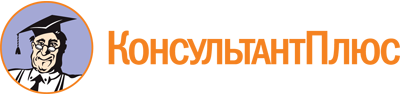 Закон Калининградской области от 12.07.2006 N 43
(ред. от 27.09.2023)
"Об областном референдуме в Калининградской области"
(принят Калининградской областной Думой 29.06.2006)Документ предоставлен КонсультантПлюс

www.consultant.ru

Дата сохранения: 27.11.2023
 12 июля 2006 годаN 43Список изменяющих документов(в ред. Законов Калининградской области от 02.11.2007 N 176,от 22.12.2009 N 407, от 20.09.2010 N 494, от 20.09.2010 N 495,от 10.11.2010 N 507, от 28.12.2011 N 79, от 03.04.2013 N 206,от 29.10.2013 N 267, от 09.06.2014 N 318, от 26.12.2014 N 392,от 03.04.2015 N 405, от 11.06.2015 N 425, от 12.05.2016 N 534,от 26.05.2017 N 71, от 28.11.2017 N 121, от 31.05.2018 N 172,от 26.10.2018 N 218, от 22.02.2019 N 264, от 02.12.2019 N 351,от 22.12.2020 N 496, от 25.03.2021 N 543, от 07.06.2021 N 564,от 01.03.2022 N 61, от 23.05.2022 N 87, от 19.04.2023 N 212,от 27.09.2023 N 244)Законом Калининградской области от 28.11.2017 N 121 в пункт 1 статьи 15 внесены изменения, в соответствии с которыми слова "в пункте 6" заменены словами "в пункте 4".Законом Калининградской области от 07.06.2021 N 564 в абзац 1 пункта 8-1 статьи 41 внесены изменения, в соответствии с которыми слова "подпунктах 1 и 2 пункта 8" заменены словами "пункте 8".Законом Калининградской области от 12.05.2016 N 534 в пункт 28 статьи 43 внесены изменения, в соответствии с которыми слова "наблюдателя, иных лиц, указанных в пункте 3 статьи 23 настоящего Закона" заменены словами "лиц, указанных в пункте 3 статьи 30 Федерального закона "Об основных гарантиях избирательных прав и права на участие в референдуме граждан Российской Федерации".Законом Калининградской области от 12.05.2016 N 534 в пункт 30 статьи 43 внесены изменения, в соответствии с которыми во втором предложении слова "в пункте 2 статьи 23 настоящего Закона" заменены словами "в пункте 3 статьи 30 Федерального закона "Об основных гарантиях избирательных прав и права на участие в референдуме граждан Российской Федерации".Список изменяющих документов(в ред. Законов Калининградской области от 12.05.2016 N 534,от 28.11.2017 N 121)